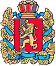 КРАСНОЯРСКИЙ КРАЙПОТАПОВСКИЙ СЕЛЬСОВЕТ ЕНИСЕЙСКОГО РАЙОНАПОТАПОВСКИЙ СЕЛЬСКИЙ СОВЕТ ДЕПУТАТОВ      РЕШЕНИЕ О бюджете Потаповского сельсовета на 2021 год и плановый период 2022 – 2023 годовГлава 1. Общее положениеСтатья 1. Основные характеристики   бюджета поселения на 2021 год  и  плановый период 2022-2023 годов. Утвердить основные характеристики бюджета поселения на 2021 год:прогнозируемый общий  объем доходов бюджета поселения в сумме 6 499,1 тыс. рублей.общий   объем расходов бюджета поселения в сумме 6 499,1тыс.рублей.дефицит  бюджета поселения в сумме 0 рублей. источники внутреннего финансирования дефицита бюджета Потаповского сельсовета на 2021 год в сумме 0,0 тыс. рублей согласно приложению 1 к настоящему решению.2.   Утвердить основные характеристики  бюджета  поселения на 2022год и на 2023 год:1) прогнозируемый общий объем доходов  бюджета поселения на 2022 год в сумме 5 917,0 тыс. рублей и на 2023 год в сумме  5 841,4 тыс. рублей;2) общий объем расходов бюджета поселения на 2022 год в сумме  5 917,0 тыс. рублей, в том числе условно утвержденные расходы в сумме  100,0 тыс. рублей, и на 2023 год в сумме 5 841,4 тыс. рублей, в том числе условно утвержденные расходы в сумме  110,0 тыс.  рублей;3) дефицит бюджета поселения на 2022 год в сумме 0 рублей и на 2023 год в сумме 0 рублей;4) источники внутреннего финансирования дефицита бюджета поселения на 2022 год в сумме 0,00 тыс. рублей и на 2023 год в сумме 0,00 тыс.  рублей согласно приложению 1 к настоящему решению.Статья 2. Главные администраторы. 1. Утвердить перечень главных администраторов доходов  местного бюджета поселения и закрепленные за ними доходные источники согласно приложению 2  к настоящему Решению.2. Утвердить главным администратором источников внутреннего финансирования дефицита  бюджета поселения администрацию Потаповского сельсовета и закрепить за ней источники внутреннего финансирования дефицита   бюджета согласно приложению 3 к настоящему Решению.Статья 3. Доходы   бюджета поселения на 2021 год и плановый период 2022 - 2023 годов.Утвердить доходы  бюджета поселения на 2021 год и плановый период 2022 - 2023 годов согласно приложению 4 к настоящему Решению.Статья 4. Расходы бюджета поселения на 2021 год и плановый период 2022 - 2023 годов.Утвердить в пределах общего объема расходов бюджета поселения, установленного статьей 1 настоящего решения:1) распределение бюджетных ассигнований Потаповского сельсовета по разделам и подразделам бюджетной классификации расходов бюджетов Российской Федерации на 2021 год и плановый период 2022– 2023годов согласно приложению 5 к настоящему Решению;2) ведомственную структуру расходов   бюджета Потаповского сельсовета на 2021 год  и плановый период 2022 - 2023годов согласно приложению 6 к настоящему Решению;
3) распределение бюджетных ассигнований по целевым статьям(муниципальным программам и непрограммным направлениям деятельности),  видам расходов, разделам, подразделам бюджетной классификации расходов бюджета Потаповского сельсовета на 2021 год и  плановый период 2022– 2023 годов согласно приложению 6 к настоящему Решению.Статья 5. Публичные нормативные обязательства  Потаповского сельсовета.Утвердить общий объем средств  бюджета поселения на исполнение публичных нормативных обязательств Потаповского сельсовета на 2021 год в сумме 46,0 тыс. рублей, на 2022 год в сумме 46,0 тыс. рубля и на 2023 год в сумме 46,0 тыс. рубля.Статья 6.   Изменение показателей сводной бюджетной росписи  бюджета Потапово в 2021 годуУстановить, что руководитель финансового органа вправе в ходе исполнения настоящего решения   вносить   изменения   в  сводную  бюджетную роспись     бюджета поселения  Потапово на 2021 год и плановый период 2022 - 2023 годов без внесения изменений  в настоящее решение:1) на  сумму  доходов,  дополнительно  полученных  от платных услуг, оказываемых  муниципальными казенными учреждениями,  безвозмездных  поступлений  от  физических  и юридических  лиц,  международных  организаций  и   правительств   иностранных  государств,  в  том  числе  добровольных  пожертвований, и от иной  приносящей доход деятельности, осуществляемой муниципальными казенными учреждениями,  сверх  утвержденных   настоящим  решением   и (или)  бюджетной  сметой бюджетных ассигнований на обеспечение деятельности муниципальных казенных учреждений,  и  направленных  на  финансирование   расходов  данных    учреждений   в соответствии с бюджетной сметой;2)  в  случаях   образования,  переименования,  реорганизации,  ликвидации  органов  местного  самоуправления, перераспределения их полномочий и численности в пределах общего  объема  средств, предусмотренным настоящим решением  на обеспечение их  деятельности;3) в случаях переименования, реорганизации, ликвидации, создания  районных муниципальных учреждений, перераспределения объема оказываемых муниципальных услуг, выполняемых работ и (или) исполняемых муниципальных функций  и численности в пределах  общего объема  средств, предусмотренных настоящим  решением  на обеспечение их  деятельности;4) в случае перераспределения бюджетных ассигнований в пределах общего  объема расходов, предусмотренного муниципальному бюджетному или автономному учреждению в  виде субсидий на возмещение нормативных затрат, связанных с оказанием ими в соответствии с муниципальным заданием муниципальных услуг (выполнением работ),  субсидий на иные цели, не связанные с финансовым обеспечением выполнения муниципального задания на оказание муниципальных услуг (выполнение работ), бюджетных инвестиций;     5) в случаях изменения  размеров субсидий, предусмотренных муниципальным  бюджетным или автономным учреждениям на возмещение нормативных затрат, связанных  с оказанием ими  в соответствии  с муниципальным заданием  муниципальных услуг (выполнением работ);     6) в случае перераспределения бюджетных ассигнований в пределах общего объема средств, предусмотренных настоящим решением по главному распорядителю средств  бюджета поселения  муниципальным бюджетным или автономным учреждениям в виде субсидий на цели, не связанные с финансовым обеспечением выполнения муниципального задания на оказание муниципальных услуг (выполнение работ);7) на  сумму средств   межбюджетных  трансфертов,  передаваемых  из краевого бюджета на  осуществление   отдельных  целевых  расходов на   основании федеральных законов, нормативных правовых актов Президента Российской Федерации, Правительства Российской Федерации, законов края и (или) нормативных правовых актов Губернатора  и  Правительства Красноярского края, а  также  соглашений, заключенных  с  главными  распорядителями  средств  краевого  бюджета,  и  уведомлений  главных  распорядителей  средств  краевого  бюджета;8) в   случае  изменения  размера средств  межбюджетных  трансфертов,  предоставленных   из краевого  бюджета;9) на сумму средств, передаваемых из районного бюджета, для  финансирования расходов на региональные выплаты и выплаты, обеспечивающие  уровень заработной платы работников бюджетной сферы не  ниже размера минимальной  заработной платы (минимального размера оплаты труда);10) на сумму средств, передаваемых из районного бюджета, для финансирования расходов на персональные выплаты, устанавливаемые в целях повышения оплаты труда  молодым специалистам и на персональные выплаты, устанавливаемые с учётом опыта работы при наличии  учёной степени, почётного звания, нагрудного (значка);11) на сумму средств, предоставляемых за счет средств резервного    фонда  администрации Потаповского сельсовета;12) в случае заключения администрацией Потаповского сельсовета соглашения с администрацией Енисейского района о передаче  осуществления части полномочий в пределах объема средств, предусмотренных настоящим решением на выполнение указанных полномочий;13) в пределах общего объема средств, предусмотренных настоящим решением для финансирования мероприятий в рамках одной муниципальной программы Потаповского сельсовета, после внесения изменений в указанную программу в установленном порядке;14) на сумму остатков средств, полученных от платных услуг, оказываемых муниципальными казенными учреждениями, безвозмездных поступлений от физических и юридических лиц, международных  организаций и правительств иностранных государств, в том числе  добровольных пожертвований, и иной приносящей доход деятельности, осуществляемой муниципальными казенными учреждениями, по состоянию на 1 января 2021 года, которые направляются  на финансирование расходов  данных учреждений в соответствии с бюджетной сметой;15) в случае перераспределения бюджетных ассигнований между видами источников финансирования дефицита бюджета Потаповского сельсовета при образовании экономии в ходе исполнения бюджета в пределах общего объема бюджетных ассигнований по источникам  финансирования дефицита бюджета.»;        16) в случае перераспределения  бюджетных ассигнований  между видами источников финансирования  дефицита районного бюджета при образовании экономии в ходе исполнения районного бюджета в пределах общего объема  бюджетных ассигнований по источникам  финансирования дефицита бюджета.17) в случае перераспределения бюджетных ассигнований, предусмотренных главному распорядителю средств бюджета сельсовета в пределах 10 процентов объема указанных бюджетных ассигнований;18) в случае внесения изменений Министерством финансов Российской Федерации в структуру, порядок формирования и применения кодов бюджетной классификации Российской Федерации, а также присвоения кодов составным частям бюджетной классификации Российской Федерации;19) в случае исполнения исполнительных документов (за исключением судебных актов) и решений налоговых органов о взыскании налога, сбора, пеней и штрафов, предусматривающих обращение взыскания на средства местного бюджета, в пределах общего объема средств, предусмотренных главному распорядителю средств местного бюджета.Статья 7. Муниципальные  целевые программыУстановить, что в 2021 году и плановом периоде 2022 - 2023 годов осуществляется реализация муниципальных программ согласно приложению 7 к настоящему Решению.Статья 8. Индексация  размеров  денежного вознаграждения выборных должностных лиц, осуществляющих свои полномочия на постоянной основе, и должностных окладов  муниципальных служащих не предусматривается.Размеры  денежного вознаграждения  выборных  должностных  лиц,  осуществляющих  свои  полномочия  на  постоянной  основе, размеры должностных окладов муниципальных служащих, проиндексированные 1 июня 2020 года на 20 процентов и 1 октября 2020 года на 3 процента.Статья 9. Общая предельная численность органов местного самоуправленияОбщая    предельная   штатная численность выборных  должностных  лиц, осуществляющих  свои  полномочия на постоянной основе,  муниципальных  служащих поселения, принятая     к  финансовому  обеспечению  в 2021 году  составляет 4 штатные единицы.Статья 10. Индексация  заработной платы  работников  муниципальных учрежденийЗаработная плата работников муниципальных учреждений района в 2021 году увеличивается (индексируется) в размерах и в сроки, предусмотренные законом Красноярского края о краевом бюджете на 2021 год и плановый период 2022-2023 годов для индексации (увеличения)  заработной платы работников краевых государственных учреждений. Статья 11. Особенности исполнения  бюджета  поселения  1.Установить, что неиспользованные   по  состоянию  на 1 января  2021 года остатки   межбюджетных трансфертов, предоставленных  за  счет средств федерального  бюджета,  бюджету поселения в форме  субвенций, субсидий    и  иных  межбюджетных  трансфертов, имеющих целевое  назначение, подлежат возврату  в районный  бюджет  в течение  данного месяца 2021 года.    2. Установить, что неиспользованные   по  состоянию  на 1 января  2021 остатки   средств бюджета поселения, за исключением  неиспользованных остатков межбюджетных трансфертов, предоставленных  за  счет средств федерального, краевого, районного бюджета в форме субвенций, субсидий    и  иных  межбюджетных  трансфертов, имеющих целевое  назначение, могут направляться на покрытие временных кассовых разрывов, возникающих в ходе исполнения бюджета поселения.   3. Установить, что погашение кредиторской задолженности, сложившейся по состоянию на 1 января 2021 года по принятым обязательствам и фактически выполненным работам (услугам), производится за счет утвержденных бюджетных ассигнований 2021 года.   Глава 2. Положения, регулирующие другие вопросы формирования бюджета     Статья 12. Резервный фонд администрации Потапово1. Установить, что в расходной части  бюджета предусматривается резервный фонд  администрации Потаповского сельсовета  на 2021 год  и плановый период 2022-2023 годов в сумме  2,0 тыс. рублей ежегодно.  2. Использование средств  резервного  фонда   осуществляется  в   соответствии с Порядком  использования   бюджетных   ассигнований  резервного  фонда администрации Потаповского сельсовета,  утвержденным  постановлением  администрации   Потаповского сельсоветаСтатья 13. Муниципальный дорожный фонд     1. Утвердить объем бюджетных ассигнований муниципального дорожного фонда поселения на 2021 год в сумме 337,7 тыс. рублей, на 2022 год в сумме 350,4 тыс. рублей, на 2023 год в сумме 364,6 тыс. рублей.2. Установить, что порядок формирования и использования бюджетных ассигнований муниципального дорожного фонда определяется нормативным правовым актом администрации сельсовета.Статья 14. Муниципальный внутренний долгУстановить верхний предел муниципального внутреннего долга  по долговым обязательствам администрации Потаповского сельсовета:на 1 января 2021 года в сумме 0,0 тыс. рублей, в том числе по гарантиям 0 тыс. рублей;на 1 января 2022 года в сумме 0,0 тыс. рублей, в том числе по гарантиям 0 тыс. рублей;на 1 января 2023 года в сумме 0,0 тыс. рублей, в том числе по гарантиям 0 тыс. рублей.Установить, что предельный объем расходов на обслуживание муниципального долга на 2021 год и плановый период 2022-2023 годов не должен превышать 0,0 тыс. рублей ежегодно.Установить предельный объем муниципального долга администрации Потаповского сельсовета в сумме:           0,0 тыс. рублей на 2021год; 0,0 тыс. рублей на 2022 год; 0,0 тыс. рублей на 2023 год.Статья 15. Обслуживание  счета  бюджета поселения.          1. Кассовое обслуживание исполнения бюджета Потаповского сельсовета в части проведения и учета операций по кассовым поступлениям в бюджет сельсовета и кассовым выплатам из бюджета сельсовета осуществляется Управлением Федерального казначейства по Красноярскому краю через открытие и  ведение лицевого счета бюджета сельсовета Администрации Потаповского сельсовета  .         2. Исполнение   бюджета в  части  санкционирования   оплаты  денежных обязательств, открытия и ведения лицевых счетов  осуществляется Управлением Федерального казначейства по Красноярскому краю.         3. Отдельные указанные выше полномочия по исполнению бюджета осуществляются   на основании соглашений, заключенных между  администрацией Потаповского сельсовета  и Управлением  Федерального казначейства по Красноярскому краюСтатья 16. Вступление в силу решения, заключительные и переходные  положения  1. Настоящее решение вступает в силу с 1 января 2021 года, но не ранее дня, следующего  за днем его официального опубликования (обнародования) в информационно печатном издании «Потаповский вестник».2. Установить, что финансирование расходов, предусмотренных настоящим решением, в отношении которых не приняты нормативные правовые акты, устанавливающие соответствующие расходные обязательства поселения, осуществляется при условии принятия указанных нормативных правовых актов сельсовета.Глава сельсовета,председатель сельскогоСовета депутатов                                                                        Н.Ф. НевольскихПриложение 1 к решению Потаповского сельского Совета депутатов от 21.12.2020 № 16-55рПриложение 2                       к решению Потаповского сельского                                                                                                                              Совета депутатовот 21.12.2020 № 16-55рПеречень главных администраторов доходов местного бюджетаПриложение 3                                                                                              к решению Потаповского сельского                                                                                                                              Совета депутатовот 21.12.2020 № 16-55рГлавные администраторы источников внутреннего финансирования дефицита бюджета на 2021 годПриложение 4 к решению Потаповского сельского Совета депутатов от 21.12.2020  № 16-55рПриложение 5 к решению Потаповского сельского Совета депутатов от 21.12.2020 № 16-55рПриложение 6 к решению Потаповского сельского Совета депутатов от 21.12.2020 № 16-55рПриложение 7 к решению Потаповского сельского Совета депутатов от 21.12.2020 № 16-55р21.12.2020М      с. Потапово                            № 16-55рИсточники внутреннего финансирования дефицита бюджета Потаповского сельсовета на 2021 год и плановый период 2022-2023 годовИсточники внутреннего финансирования дефицита бюджета Потаповского сельсовета на 2021 год и плановый период 2022-2023 годовИсточники внутреннего финансирования дефицита бюджета Потаповского сельсовета на 2021 год и плановый период 2022-2023 годовИсточники внутреннего финансирования дефицита бюджета Потаповского сельсовета на 2021 год и плановый период 2022-2023 годовИсточники внутреннего финансирования дефицита бюджета Потаповского сельсовета на 2021 год и плановый период 2022-2023 годовИсточники внутреннего финансирования дефицита бюджета Потаповского сельсовета на 2021 год и плановый период 2022-2023 годовИсточники внутреннего финансирования дефицита бюджета Потаповского сельсовета на 2021 год и плановый период 2022-2023 годовИсточники внутреннего финансирования дефицита бюджета Потаповского сельсовета на 2021 год и плановый период 2022-2023 годовИсточники внутреннего финансирования дефицита бюджета Потаповского сельсовета на 2021 год и плановый период 2022-2023 годовИсточники внутреннего финансирования дефицита бюджета Потаповского сельсовета на 2021 год и плановый период 2022-2023 годов( тыс. рублей)( тыс. рублей)( тыс. рублей)№ п/пКод Наименование показателяНаименование показателяСумма на 2021годСумма на 2021годСумма на 2022годСумма на 2022годСумма на 2023год 1233445561846 01 03 00 00 00 0000 000Бюджетные кредиты от других бюджетов бюджетной системы Российской ФедерацииБюджетные кредиты от других бюджетов бюджетной системы Российской Федерации0,000,000,000,000,002846 01 03 01 00 00 0000 700Получение бюджетных кредитов от других бюджетов бюджетной системы Российской Федерации в валюте Российской ФедерацииПолучение бюджетных кредитов от других бюджетов бюджетной системы Российской Федерации в валюте Российской Федерации0,000,000,000,000,003846 01 03 01 00 05 0000 710Получение кредитов от других бюджетов бюджетной системы Российской Федерации бюджетами муниципальных районов в валюте Российской ФедерацииПолучение кредитов от других бюджетов бюджетной системы Российской Федерации бюджетами муниципальных районов в валюте Российской Федерации0,000,000,000,000,004846 01 03 01 00 00 0000 800Погашение бюджетных кредитов, полученных от других бюджетов бюджетной системы Российской Федерации в валюте Российской ФедерацииПогашение бюджетных кредитов, полученных от других бюджетов бюджетной системы Российской Федерации в валюте Российской Федерации0,000,000,000,000,005846 01 03 01 00 05 0000 810Погашение бюджетами муниципальных районов кредитов от других бюджетов бюджетной системы Российской Федерации в валюте Российской ФедерацииПогашение бюджетами муниципальных районов кредитов от других бюджетов бюджетной системы Российской Федерации в валюте Российской Федерации0,000,000,000,000,006846  01 05 00 00 00 0000 000Изменение остатков средств на счетах по учету средств бюджетовИзменение остатков средств на счетах по учету средств бюджетов0,00,00,00,00,07846  01 05 00 00 00 0000 500Увеличение остатков средств бюджетовУвеличение остатков средств бюджетов-6 499,1-6 499,1-5 917,1-5 917,1-5 841,48846  01 05 02 00 00 0000 500Увеличение прочих остатков средств бюджетовУвеличение прочих остатков средств бюджетов-6 499,1-6 499,1-5 917,1-5 917,1-5 841,49846  01 05 02 01 00 0000 510Увеличение прочих остатков денежных средств бюджетов Увеличение прочих остатков денежных средств бюджетов -6 499,1-6 499,1-5 917,1-5 917,1-5 841,410846  01 05 02 01 10 0000 510Увеличение прочих остатков денежных средств бюджетов поселенийУвеличение прочих остатков денежных средств бюджетов поселений-6 499,1-6 499,1-5917,1-5917,1-5 841,4011846  01 05 00 00 00 0000 600Уменьшение остатков средств бюджетовУменьшение остатков средств бюджетов6 499,16 499,15 917,15 917,15 841,412846  01 05 02 00 00 0000 600Уменьшение прочих остатков средств бюджетовУменьшение прочих остатков средств бюджетов6 499,16 499,15 917,15 917,15 841,413846  01 05 02 01 00 0000 610Уменьшение прочих остатков денежных средств бюджетовУменьшение прочих остатков денежных средств бюджетов6 499,16 499,15 917,15 917,15 841,414846  01 05 02 01 10 0000 610Уменьшение прочих остатков денежных средств бюджетов поселенийУменьшение прочих остатков денежных средств бюджетов поселений6 499,16 499,15917,15917,15 841,40ВсегоВсегоВсегоВсего0,00,00,00,00,0№ строкиКод классификации доходов бюджетаКод классификации доходов бюджетаКод классификации доходов бюджетаКод классификации доходов бюджетаКод классификации доходов бюджетаКод классификации доходов бюджетаКод классификации доходов бюджетаКод классификации доходов бюджетаНаименование групп, подгрупп, статей, подстатей, элементов, подвидов доходов, кодов классификации операций сектора государственного управления, относящихся к доходам бюджетов№ строкиКод главного администратора доходов бюджетакод вида доходов бюджетовкод вида доходов бюджетовкод вида доходов бюджетовкод вида доходов бюджетовкод вида доходов бюджетовКод подвида доходов бюджетовКод классификации операции сектора государственного управления, относящихся к доходам бюджетовНаименование групп, подгрупп, статей, подстатей, элементов, подвидов доходов, кодов классификации операций сектора государственного управления, относящихся к доходам бюджетов№ строкиКод главного администратора доходов бюджетаГруппа доходовПодгруппа доходовСтатья доходовПодстатья доходовЭлемент доходовКод подвида доходов бюджетовКод классификации операции сектора государственного управления, относящихся к доходам бюджетовНаименование групп, подгрупп, статей, подстатей, элементов, подвидов доходов, кодов классификации операций сектора государственного управления, относящихся к доходам бюджетовАдминистрация Потаповского сельсовета Енисейского района Красноярского краяАдминистрация Потаповского сельсовета Енисейского района Красноярского краяАдминистрация Потаповского сельсовета Енисейского района Красноярского краяАдминистрация Потаповского сельсовета Енисейского района Красноярского краяАдминистрация Потаповского сельсовета Енисейского района Красноярского краяАдминистрация Потаповского сельсовета Енисейского района Красноярского краяАдминистрация Потаповского сельсовета Енисейского района Красноярского краяАдминистрация Потаповского сельсовета Енисейского района Красноярского краяАдминистрация Потаповского сельсовета Енисейского района Красноярского края184610804020011000110Государственная пошлина за совершение нотариальных действий должностными лицами органов местного самоуправления, уполномоченными в соответствии с законодательными актами Российской Федерации на совершение нотариальных действий284610804020014000110Государственная пошлина за совершение нотариальных действий должностными лицами органов местного самоуправления, уполномоченными в соответствии с законодательными актами Российской Федерации на совершение нотариальных действий384611105075100000120Доходы от сдачи в аренду имущества, составляющего казну сельских поселений (за исключением земельных участков)484611302065100000130Доходы, поступающие в порядке возмещения расходов, понесенных в связи с эксплуатацией имущества сельских поселений584611301995100000130Прочие доходы от оказания платных услуг (работ) получателями средств бюджетов сельских поселений684611402053100000410Доходы от реализации иного имущества, находящегося в собственности сельских поселений (за исключением имущества муниципальных бюджетных и автономных учреждений, а также имущества муниципальных унитарных предприятий, в том числе казенных), в части реализации основных средств по указанному имуществу784611406025100000430Доходы от продажи земельных участков, находящихся в собственности сельских  поселений (за исключением земельных участков муниципальных бюджетных и автономных учреждений)884611705050100000180Прочие неналоговые доходы бюджетов сельских поселений984620215001100000150Дотации бюджетам сельских поселений на выравнивание бюджетной обеспеченности1084620235118100000150Субвенции бюджетам сельских поселений на осуществление первичного воинского учета на территориях, где отсутствуют военные комиссариаты1184620230024100000150Субвенции бюджетам сельских поселений на выполнение передаваемых полномочий субъектов Российской Федерации1284620249999100000150Прочие межбюджетные трансферты, передаваемые бюджетам сельских поселений1384620405099100000150Средства безвозмездных поступлений от организаций1484620705020100000150Поступления от денежных пожертвований, предоставляемых физическими лицами получателям средств бюджетов муниципальных районов1584620705030100000150Средства безвозмездных поступлений от физических лиц1684621805010100000150Доходы бюджетов сельских поселений от возврата бюджетными учреждениями остатков субсидий прошлых лет1784621960010100000150Возврат остатков субсидий, субвенций и иных межбюджетных трансфертов, имеющих целевое назначение, прошлых лет из бюджетов сельских поселений1884620229999101049150Прочие субсидии бюджетам сельских поселений (на частичное финансирование (возмещение) расходов на региональные выплаты и выплаты, обеспечивающие уровень заработной платы работников бюджетной сферы не ниже размера минимальной заработной платы (минимального размера оплаты труда), по министерству финансов Красноярского края)1984620229999107412150Прочие субсидии бюджетам сельских поселений (на обеспечение первичных мер пожарной безопасности)2084620229999107508150Прочие субсидии бюджетам сельских поселений (содержание автомобильных дорог общего пользования местного значения за счет средств дорожного фонда Красноярского края)№ строкиКод администрацииКод групп, подгрупп, статьи и вида источниковНаименование показателя125Администрация Потаповского сельсовета Енисейского района Красноярского краяАдминистрация Потаповского сельсовета Енисейского района Красноярского краяАдминистрация Потаповского сельсовета Енисейского района Красноярского краяАдминистрация Потаповского сельсовета Енисейского района Красноярского края184601 05 02 01 10 0000 510Увеличение прочих остатков денежных средств бюджетов поселений284601 03 01 00 05 0000 710Получение кредитов от других бюджетов бюджетной системы Российской Федерации бюджетами муниципальных районов в валюте Российской Федерации384601 03 01 00 05 0000 810Погашение бюджетами муниципальных районов кредитов от других бюджетов бюджетной системы Российской Федерации в валюте Российской Федерации484601 05 02 01 10 0000 610Уменьшение прочих остатков денежных средств бюджетов поселенийДоходы местного бюджета на 2021 год и плановый период 2022-2023 годовДоходы местного бюджета на 2021 год и плановый период 2022-2023 годовДоходы местного бюджета на 2021 год и плановый период 2022-2023 годовДоходы местного бюджета на 2021 год и плановый период 2022-2023 годовДоходы местного бюджета на 2021 год и плановый период 2022-2023 годовДоходы местного бюджета на 2021 год и плановый период 2022-2023 годовДоходы местного бюджета на 2021 год и плановый период 2022-2023 годовДоходы местного бюджета на 2021 год и плановый период 2022-2023 годовДоходы местного бюджета на 2021 год и плановый период 2022-2023 годовДоходы местного бюджета на 2021 год и плановый период 2022-2023 годовДоходы местного бюджета на 2021 год и плановый период 2022-2023 годовДоходы местного бюджета на 2021 год и плановый период 2022-2023 годовДоходы местного бюджета на 2021 год и плановый период 2022-2023 годовДоходы местного бюджета на 2021 год и плановый период 2022-2023 годовДоходы местного бюджета на 2021 год и плановый период 2022-2023 годовДоходы местного бюджета на 2021 год и плановый период 2022-2023 годовДоходы местного бюджета на 2021 год и плановый период 2022-2023 годов( тыс. рублей)( тыс. рублей)№ строки№ строкиКод классификации доходов бюджетаКод классификации доходов бюджетаКод классификации доходов бюджетаКод классификации доходов бюджетаКод классификации доходов бюджетаКод классификации доходов бюджетаКод классификации доходов бюджетаКод классификации доходов бюджетаНаименование кодов групп, подгрупп, статей, подстатей, элементов, групп подвидов, аналитических групп подвидов, относящихся к доходам бюджетовНаименование кодов групп, подгрупп, статей, подстатей, элементов, групп подвидов, аналитических групп подвидов, относящихся к доходам бюджетовСумма 
на 2021 годСумма 
на 2021 годСумма 
на 2022 годСумма 
на 2022 годСумма 
на 2023 годСумма 
на 2023 год№ строки№ строкиКод главного                                                                                                                                                                                                                                                                                                                                       администратора доходов бюджетаКод вида доходов бюджетовКод вида доходов бюджетовКод вида доходов бюджетовКод вида доходов бюджетовКод вида доходов бюджетовКод подвида доходов бюджетовКод подвида доходов бюджетовНаименование кодов групп, подгрупп, статей, подстатей, элементов, групп подвидов, аналитических групп подвидов, относящихся к доходам бюджетовНаименование кодов групп, подгрупп, статей, подстатей, элементов, групп подвидов, аналитических групп подвидов, относящихся к доходам бюджетовСумма 
на 2021 годСумма 
на 2021 годСумма 
на 2022 годСумма 
на 2022 годСумма 
на 2023 годСумма 
на 2023 год№ строки№ строкиКод главного                                                                                                                                                                                                                                                                                                                                       администратора доходов бюджета Группа доходовПодгруппа доходовСтатья доходовПодстатья доходовЭлемент доходовГруппа подвида доходов бюджетовАналитическая группа подвида доходов бюджетовНаименование кодов групп, подгрупп, статей, подстатей, элементов, групп подвидов, аналитических групп подвидов, относящихся к доходам бюджетовНаименование кодов групп, подгрупп, статей, подстатей, элементов, групп подвидов, аналитических групп подвидов, относящихся к доходам бюджетовСумма 
на 2021 годСумма 
на 2021 годСумма 
на 2022 годСумма 
на 2022 годСумма 
на 2023 годСумма 
на 2023 год112345678910101111121213131100010000000000000000НАЛОГОВЫЕ И НЕНАЛОГОВЫЕ ДОХОДЫНАЛОГОВЫЕ И НЕНАЛОГОВЫЕ ДОХОДЫ476,00476,00484,00484,00493,30493,302218210100000000000000НАЛОГИ НА ПРИБЫЛЬ, ДОХОДЫНАЛОГИ НА ПРИБЫЛЬ, ДОХОДЫ86,1086,1089,6089,6093,2093,203318210102000010000110Налог на доходы физических лицНалог на доходы физических лиц86,1086,1089,6089,6093,2093,204418210102010010000110Налог на доходы физических лиц с доходов, источником которых является налоговый агент, за исключением доходов, в отношении которых исчисление и уплата налога осуществляются в соответствии со статьями 227, 2271 и 228 Налогового кодекса Российской ФедерацииНалог на доходы физических лиц с доходов, источником которых является налоговый агент, за исключением доходов, в отношении которых исчисление и уплата налога осуществляются в соответствии со статьями 227, 2271 и 228 Налогового кодекса Российской Федерации86,1086,1089,689,693,293,25518210102030010000110Налог на доходы физических лиц с доходов,  полученных физическими лицами в соответствии со статьей 228 Налогового Кодекса Российской ФедерацииНалог на доходы физических лиц с доходов,  полученных физическими лицами в соответствии со статьей 228 Налогового Кодекса Российской Федерации0,000,000,000,000,000,006600010300000000000110Доходы от уплаты акцизовДоходы от уплаты акцизов128,00128,00132,20132,20137,60137,607710010302230010000110Доходы от уплаты акцизов на дизильное топливо, подлежащие распределению между бюджетами субъектов Российской Федерации и местными бюджетами с учетом установленных дифференцированных нормативов отчислений в местные бюджетыДоходы от уплаты акцизов на дизильное топливо, подлежащие распределению между бюджетами субъектов Российской Федерации и местными бюджетами с учетом установленных дифференцированных нормативов отчислений в местные бюджеты58,8058,8060,860,863,763,78810010302240010000110Доходы от уплаты акцизов на моторные масла для дизельных и карбюраторных двигателей, подлежащие распределению между бюджетами субъектов Российской Федерации и местными бюджетами с учетом установленных дифференцированных нормативов отчислений в местные бюджетыДоходы от уплаты акцизов на моторные масла для дизельных и карбюраторных двигателей, подлежащие распределению между бюджетами субъектов Российской Федерации и местными бюджетами с учетом установленных дифференцированных нормативов отчислений в местные бюджеты0,300,300,30,30,40,49910010302250010000110Доходы от уплаты акцизов на автомобильный бензин, подлежащие распределению между бюджетами субъектов Российской Федерации и местными бюджетами с учетом установленных дифференцированных нормативов отчислений в местные бюджетыДоходы от уплаты акцизов на автомобильный бензин, подлежащие распределению между бюджетами субъектов Российской Федерации и местными бюджетами с учетом установленных дифференцированных нормативов отчислений в местные бюджеты77,3077,3079,879,883,383,3101010010302260010000110Доходы от уплаты акцизов на прямогонный бензин, подлежащие распределению между бюджетами субъектов Российской Федерации и местными бюджетами с учетом установленных дифференцированных нормативов отчислений в местные бюджетыДоходы от уплаты акцизов на прямогонный бензин, подлежащие распределению между бюджетами субъектов Российской Федерации и местными бюджетами с учетом установленных дифференцированных нормативов отчислений в местные бюджеты-8,40-8,40-8,7-8,7-9,8-9,8111100010500000000000000НАЛОГИ НА СОВОКУПНЫЙ ДОХОДНАЛОГИ НА СОВОКУПНЫЙ ДОХОД1,501,501,801,802,102,10121218210503000010000110Единый сельскохозяйственный налогЕдиный сельскохозяйственный налог1,501,501,801,802,102,10131318210503010010000110Единый сельскохозяйственный налогЕдиный сельскохозяйственный налог1,501,501,801,802,102,10141400010600000000000000НАЛОГИ НА ИМУЩЕСТВОНАЛОГИ НА ИМУЩЕСТВО242,40242,40242,40242,40242,40242,40151518210601000000000110Налог на имуществоНалог на имущество91,6091,6091,6091,6091,6091,60161618210601030100000110Налог на имущество физических лиц, взимаемой по ставкам, применяемом к объектам налогообложения, расположенным в границах поселений(сумма платежа(перерасчеты,недоимка и задолженность по соответствующему платежу, в том числе по отменненому)Налог на имущество физических лиц, взимаемой по ставкам, применяемом к объектам налогообложения, расположенным в границах поселений(сумма платежа(перерасчеты,недоимка и задолженность по соответствующему платежу, в том числе по отменненому)91,6091,6091,6091,6091,6091,60171718210606000000000110Земельный налогЗемельный налог150,80150,80150,80150,80150,80150,80181818210606033100000110Земельный налог с организаций, обладающих земельным участком,расположенным в границах сельских поселенийЗемельный налог с организаций, обладающих земельным участком,расположенным в границах сельских поселений150,80150,80150,80150,80150,80150,80191918210606043100000110Земельный налог с физических лиц, обладающих земельным участком,расположенным в границах сельских поселенийЗемельный налог с физических лиц, обладающих земельным участком,расположенным в границах сельских поселений0,000,000,000,000,000,00202000010800000000000000ГОСУДАРСТВЕННАЯ ПОШЛИНАГОСУДАРСТВЕННАЯ ПОШЛИНА18,0018,0018,0018,0018,0018,00212184610804020010000110Государственная пошлина за совершения нотариальных действий должностными лицами органов местного самоуправления, уполномоченными в соответствии с законодательными актами Российской Федерации на совершение нотариальных действийГосударственная пошлина за совершения нотариальных действий должностными лицами органов местного самоуправления, уполномоченными в соответствии с законодательными актами Российской Федерации на совершение нотариальных действий18,0018,0018,0018,0018,0018,00222200011100000000000000ДОХОДЫ ОТ ИСПОЛЬЗОВАНИЯ ИМУЩЕСТВА, НАХОДЯЩЕГОСЯ В ГОСУДАРСТВЕННОЙ И МУНИЦИПАЛЬНОЙ СОБСТВЕННОСТИДОХОДЫ ОТ ИСПОЛЬЗОВАНИЯ ИМУЩЕСТВА, НАХОДЯЩЕГОСЯ В ГОСУДАРСТВЕННОЙ И МУНИЦИПАЛЬНОЙ СОБСТВЕННОСТИ0,000,000,000,000,000,00232384611105000000000120Доходы, получаемые в виде арендной либо иной платы за передачу в возмездное пользование государственного и муниципального имущества (за исключением имущества бюджетных и автономных учреждений, а также имущества государственных и муниципальных унитарных предприятий, в том числе казенных)Доходы, получаемые в виде арендной либо иной платы за передачу в возмездное пользование государственного и муниципального имущества (за исключением имущества бюджетных и автономных учреждений, а также имущества государственных и муниципальных унитарных предприятий, в том числе казенных)0,000,000,000,000,000,00242484611105070000000120Доходы от сдачи в аренду имущества, составляющего государственную (муниципальную) казну (за исключением земельных участков)Доходы от сдачи в аренду имущества, составляющего государственную (муниципальную) казну (за исключением земельных участков)0,000,000,000,000,000,00252584611105075100000120Доходы от сдачи в аренду имущества, составляющего казну муниципальных районов (за исключением земельных участков)  Доходы от сдачи в аренду имущества, составляющего казну муниципальных районов (за исключением земельных участков)  0,000,000,000,000,000,00262600011600000000000000ДОХОДЫ ОТ ОКАЗАНИЯ ПЛАТНЫХ УСЛУГ (РАБОТ) И КОМПЕНСАЦИЯ ЗАТРАТ ГОСУДАРСТВАДОХОДЫ ОТ ОКАЗАНИЯ ПЛАТНЫХ УСЛУГ (РАБОТ) И КОМПЕНСАЦИЯ ЗАТРАТ ГОСУДАРСТВА0,000,000,000,000,000,00272784611302000000000000Доходы от компенсации затрат государстваДоходы от компенсации затрат государства0,000,000,000,000,000,00282884611302065100000130Доходы, поступающие в порядке возмещения расходов, понесенных в связи с эксплуатацией имущества сельских поселенийДоходы, поступающие в порядке возмещения расходов, понесенных в связи с эксплуатацией имущества сельских поселений0,000,000,000,000,000,00292900011700000000000180ПРОЧИЕ НЕНАЛОГОВЫЕ ДОХОДЫПРОЧИЕ НЕНАЛОГОВЫЕ ДОХОДЫ0,000,000,000,000,000,00303084611705000000000180Прочие неналоговые доходыПрочие неналоговые доходы0,000,000,000,000,000,00313184611705050100000180Прочие неналоговые доходы бюджетов сельских поселенийПрочие неналоговые доходы бюджетов сельских поселений0,000,000,000,000,000,00323200020000000000000000БЕЗВОЗМЕЗДНЫЕ ПОСТУПЛЕНИЯБЕЗВОЗМЕЗДНЫЕ ПОСТУПЛЕНИЯ6 023,106 023,105 433,105 433,105 348,105 348,10333384620200000000000000БЕЗВОЗМЕЗДНЫЕ ПОСТУПЛЕНИЯ ОТ ДРУГИХ БЮДЖЕТОВ БЮДЖЕТНОЙ СИСТЕМЫ РОССИЙСКОЙ ФЕДЕРАЦИИБЕЗВОЗМЕЗДНЫЕ ПОСТУПЛЕНИЯ ОТ ДРУГИХ БЮДЖЕТОВ БЮДЖЕТНОЙ СИСТЕМЫ РОССИЙСКОЙ ФЕДЕРАЦИИ6 023,106 023,105 433,105 433,105 348,105 348,10343484620215000000000150Дотации бюджетам субъектов Российской Федерации и муниципальных образованийДотации бюджетам субъектов Российской Федерации и муниципальных образований3 004,203 004,202 403,402 403,402 403,402 403,40353584620215001000000150Дотации на выравнивание бюджетной обеспеченностиДотации на выравнивание бюджетной обеспеченности3 004,203 004,202 403,402 403,402 403,402 403,40363684620215001100000150Дотации бюджетам поселенийв на выравнивание бюджетной обеспеченности из регионального фонда финансовой поддержкиДотации бюджетам поселенийв на выравнивание бюджетной обеспеченности из регионального фонда финансовой поддержки3 004,203 004,202403,42403,42403,42403,4373700020200000000000150Субвенции бюджетам субъектов Российской Федерации и муниципальных образований Субвенции бюджетам субъектов Российской Федерации и муниципальных образований 355,50355,50366,30366,30281,30281,30383884620220000000000150Прочие субсидии бюджетам сельских поселенийПрочие субсидии бюджетам сельских поселений261,30261,30269,60269,60278,30278,30393984620229999101036150Прочие субсидии бюджетам сельских  поселений (на частичное финансирование (возмещение) расходов на повышение с 1 июня 2020 года размеров оплаты труда отдельным категориям работников бюджетной сферы Красноярского края по министерству финансов Красноярского края)Прочие субсидии бюджетам сельских  поселений (на частичное финансирование (возмещение) расходов на повышение с 1 июня 2020 года размеров оплаты труда отдельным категориям работников бюджетной сферы Красноярского края по министерству финансов Красноярского края)0,000,000,000,000,000,00404084620229999101049150Прочие субсидии бюджетам сельских поселений (на частичное финансирование (возмещение) расходов на региональные выплаты и выплаты, обеспечивающие уровень заработной платы работников бюджетной сферы не ниже размера минимальной заработной платы (минимального размера оплаты труда)Прочие субсидии бюджетам сельских поселений (на частичное финансирование (возмещение) расходов на региональные выплаты и выплаты, обеспечивающие уровень заработной платы работников бюджетной сферы не ниже размера минимальной заработной платы (минимального размера оплаты труда)0,000,000,000,000,000,00414184620229999107412150Прочие субсидии бюджетам сельских поселений (на обеспечение первичных мер пожарной безопасности)Прочие субсидии бюджетам сельских поселений (на обеспечение первичных мер пожарной безопасности)53,7053,7053,7053,7053,7053,70424284620229999107508150Прочие субсидии бюджетам сельских поселений (на содержание автомобильных дорог общего пользования местного значения за счет средств дорожного фонда Красноярского края)Прочие субсидии бюджетам сельских поселений (на содержание автомобильных дорог общего пользования местного значения за счет средств дорожного фонда Красноярского края)207,60207,60215,90215,90224,60224,60434384620229999107509150Прочие субсидии бюджетам сельских поселений (на капитальный ремонт и ремонт автомобильных дорог общего пользования местного значения за счет средств дорожного фонда Красноярского края)Прочие субсидии бюджетам сельских поселений (на капитальный ремонт и ремонт автомобильных дорог общего пользования местного значения за счет средств дорожного фонда Красноярского края)0,000,000,000,000,000,00444484620230000000000150Субвенции бюджетам на осуществление первичного воинского учета на территориях, где отсутствуют военные комиссариатыСубвенции бюджетам на осуществление первичного воинского учета на территориях, где отсутствуют военные комиссариаты94,2094,2096,7096,703,003,00454584620235118100000150Субвенции бюджетам поселений на осуществление первичного воинского учета на территориях, где отсутствуют военные комиссариатыСубвенции бюджетам поселений на осуществление первичного воинского учета на территориях, где отсутствуют военные комиссариаты91,2091,2093,793,700464684620230024100000150Субвенции бюджетам сельских поселениий на выполнение передаваемых полномочий субъектов Российской ФедерацииСубвенции бюджетам сельских поселениий на выполнение передаваемых полномочий субъектов Российской Федерации3,003,003,003,003,003,00474700020249999000000150Прочие межбюджетные трансферты, передаваемые бюджетамПрочие межбюджетные трансферты, передаваемые бюджетам2 663,402 663,402 663,402 663,402 663,402 663,40484884620249999100000150Прочие межбюджетные трансферты, передаваемые бюджетам поселенийПрочие межбюджетные трансферты, передаваемые бюджетам поселений2 663,402 663,402 663,402 663,402 663,402 663,40Всего Всего Всего Всего Всего Всего Всего Всего Всего Всего Всего Всего 6 499,106 499,105 917,105 917,105 841,405 841,40Распределение бюджетных ассигнований  Потаповского  сельсовета по разделам и подразделам бюджетной классификации расходов бюджетов Российской Федерации на 2021 год и плановый период  2022-2023годовРаспределение бюджетных ассигнований  Потаповского  сельсовета по разделам и подразделам бюджетной классификации расходов бюджетов Российской Федерации на 2021 год и плановый период  2022-2023годовРаспределение бюджетных ассигнований  Потаповского  сельсовета по разделам и подразделам бюджетной классификации расходов бюджетов Российской Федерации на 2021 год и плановый период  2022-2023годовРаспределение бюджетных ассигнований  Потаповского  сельсовета по разделам и подразделам бюджетной классификации расходов бюджетов Российской Федерации на 2021 год и плановый период  2022-2023годовРаспределение бюджетных ассигнований  Потаповского  сельсовета по разделам и подразделам бюджетной классификации расходов бюджетов Российской Федерации на 2021 год и плановый период  2022-2023годовРаспределение бюджетных ассигнований  Потаповского  сельсовета по разделам и подразделам бюджетной классификации расходов бюджетов Российской Федерации на 2021 год и плановый период  2022-2023годовРаспределение бюджетных ассигнований  Потаповского  сельсовета по разделам и подразделам бюджетной классификации расходов бюджетов Российской Федерации на 2021 год и плановый период  2022-2023годовРаспределение бюджетных ассигнований  Потаповского  сельсовета по разделам и подразделам бюджетной классификации расходов бюджетов Российской Федерации на 2021 год и плановый период  2022-2023годовРаспределение бюджетных ассигнований  Потаповского  сельсовета по разделам и подразделам бюджетной классификации расходов бюджетов Российской Федерации на 2021 год и плановый период  2022-2023годов(тыс.руб.)(тыс.руб.)№ строкиНаименования главных распорядителей, получателей бюджетных средств и наименования показателей бюджетной классификацииНаименования главных распорядителей, получателей бюджетных средств и наименования показателей бюджетной классификацииРаздел,
подразделРаздел,
подразделСумма на 2021годСумма на 2021годСумма на 2022годСумма на 2022годСумма на 2023год Сумма на 2023год Сумма на 2023год 1223344556661ОБЩЕГОСУДАРСТВЕННЫЕ ВОПРОСЫОБЩЕГОСУДАРСТВЕННЫЕ ВОПРОСЫ010001004607,84607,85160,65160,65154,45154,45154,42Функционирование высшего должностного лица субъекта Российской Федерации и муниципального образованияФункционирование высшего должностного лица субъекта Российской Федерации и муниципального образования010201021057,61057,61057,61057,61057,61057,61057,63Функционирование Правительства Российской Федерации, высших исполнительных органов государственной власти субъектов Российской Федерации, местных администрацийФункционирование Правительства Российской Федерации, высших исполнительных органов государственной власти субъектов Российской Федерации, местных администраций010401043363,13363,14098,04098,04091,84091,84091,84Резервные фондыРезервные фонды011101112,02,02,02,02,02,02,05Другие общегосударственные вопросыДругие общегосударственные вопросы01130113185,1185,13,03,03,03,03,06НАЦИОНАЛЬНАЯ ОБОРОНАНАЦИОНАЛЬНАЯ ОБОРОНА0200020091,291,293,793,70,00,00,07Мобилизационная и вневойсковая подготовкаМобилизационная и вневойсковая подготовка0203020391,291,293,793,70,00,00,08НАЦИОНАЛЬНАЯ БЕЗОПАСНОСТЬ И ПРАВООХРАНИТЕЛЬНАЯ ДЕЯТЕЛЬНОСТЬНАЦИОНАЛЬНАЯ БЕЗОПАСНОСТЬ И ПРАВООХРАНИТЕЛЬНАЯ ДЕЯТЕЛЬНОСТЬ0300030057,557,557,557,557,557,557,59Защита населения и территории от чрезвычайных ситуаций природного и техногенного характера, гражданская оборонаЗащита населения и территории от чрезвычайных ситуаций природного и техногенного характера, гражданская оборона030903091,01,01,01,01,01,01,010Обеспечение пожарной безопасностиОбеспечение пожарной безопасности0310031056,556,556,556,556,556,556,511НАЦИОНАЛЬНАЯ ЭКОНОМИКАНАЦИОНАЛЬНАЯ ЭКОНОМИКА04000400337,7337,7350,4350,4364,6364,6364,612Дорожное хозяйство (дорожные фонды)Дорожное хозяйство (дорожные фонды)04090409337,7337,7350,4350,4364,6364,6364,613ЖИЛИЩНО-КОММУНАЛЬНОЕ ХОЗЯЙСТВОЖИЛИЩНО-КОММУНАЛЬНОЕ ХОЗЯЙСТВО05000500108,9108,9108,9108,9108,9108,9108,914БлагоустройствоБлагоустройство05030503108,9108,9108,9108,9108,9108,9108,915КУЛЬТУРА, КИНЕМАТОГРАФИЯКУЛЬТУРА, КИНЕМАТОГРАФИЯ080008001250,01250,00,00,00,00,00,016КультураКультура080108011250,01250,00,00,00,00,00,017Сохранение культурного наследияСохранение культурного наследия080408040,00,00,00,00,00,00,018СОЦИАЛЬНАЯ ПОЛИТИКАСОЦИАЛЬНАЯ ПОЛИТИКА1000100046,046,046,046,046,046,046,019Пенсионное обеспечениеПенсионное обеспечение1001100146,046,046,046,046,046,046,020Социальное обеспечение населенияСоциальное обеспечение населения100310030,00,00,00,00,00,00,021Условно утвержденные расходыУсловно утвержденные расходы100,0100,0110,0110,0110,0ИтогоИтого6 499,16 499,15 917,15 917,15 841,45 841,45 841,4  Ведомственная структура расходов бюджета  Потаповского сельсовета  на 2021 год и плановый период 2022-2023 годов    Ведомственная структура расходов бюджета  Потаповского сельсовета  на 2021 год и плановый период 2022-2023 годов    Ведомственная структура расходов бюджета  Потаповского сельсовета  на 2021 год и плановый период 2022-2023 годов    Ведомственная структура расходов бюджета  Потаповского сельсовета  на 2021 год и плановый период 2022-2023 годов    Ведомственная структура расходов бюджета  Потаповского сельсовета  на 2021 год и плановый период 2022-2023 годов    Ведомственная структура расходов бюджета  Потаповского сельсовета  на 2021 год и плановый период 2022-2023 годов    Ведомственная структура расходов бюджета  Потаповского сельсовета  на 2021 год и плановый период 2022-2023 годов    Ведомственная структура расходов бюджета  Потаповского сельсовета  на 2021 год и плановый период 2022-2023 годов    Ведомственная структура расходов бюджета  Потаповского сельсовета  на 2021 год и плановый период 2022-2023 годов    Ведомственная структура расходов бюджета  Потаповского сельсовета  на 2021 год и плановый период 2022-2023 годов    Ведомственная структура расходов бюджета  Потаповского сельсовета  на 2021 год и плановый период 2022-2023 годов    Ведомственная структура расходов бюджета  Потаповского сельсовета  на 2021 год и плановый период 2022-2023 годов    Ведомственная структура расходов бюджета  Потаповского сельсовета  на 2021 год и плановый период 2022-2023 годов    Ведомственная структура расходов бюджета  Потаповского сельсовета  на 2021 год и плановый период 2022-2023 годов    Ведомственная структура расходов бюджета  Потаповского сельсовета  на 2021 год и плановый период 2022-2023 годов    Ведомственная структура расходов бюджета  Потаповского сельсовета  на 2021 год и плановый период 2022-2023 годов    Ведомственная структура расходов бюджета  Потаповского сельсовета  на 2021 год и плановый период 2022-2023 годов    Ведомственная структура расходов бюджета  Потаповского сельсовета  на 2021 год и плановый период 2022-2023 годов    Ведомственная структура расходов бюджета  Потаповского сельсовета  на 2021 год и плановый период 2022-2023 годов  (тыс.руб.)(тыс.руб.)(тыс.руб.)(тыс.руб.)№ строкиНаименования главных распорядителей, получателей бюджетных средств и наименования показателей бюджетной классификацииНаименования главных распорядителей, получателей бюджетных средств и наименования показателей бюджетной классификацииНаименования главных распорядителей, получателей бюджетных средств и наименования показателей бюджетной классификацииНаименования главных распорядителей, получателей бюджетных средств и наименования показателей бюджетной классификацииНаименования главных распорядителей, получателей бюджетных средств и наименования показателей бюджетной классификацииНаименования главных распорядителей, получателей бюджетных средств и наименования показателей бюджетной классификацииКод  главного распорядителя (распорядителя, получателя)Код  главного распорядителя (распорядителя, получателя)Раздел,
подразделРаздел,
подразделЦелевая статьяЦелевая статьяВид расходовВид расходовСумма на 2021годСумма на 2022годСумма на 2022годСумма на 2023год Сумма на 2023год 122222233445566788991Администрация Потаповского сельсовета Енисейского района Красноярского краяАдминистрация Потаповского сельсовета Енисейского района Красноярского краяАдминистрация Потаповского сельсовета Енисейского района Красноярского краяАдминистрация Потаповского сельсовета Енисейского района Красноярского краяАдминистрация Потаповского сельсовета Енисейского района Красноярского краяАдминистрация Потаповского сельсовета Енисейского района Красноярского края8468466 499,15 817,15 817,15 731,45 731,42ОБЩЕГОСУДАРСТВЕННЫЕ ВОПРОСЫОБЩЕГОСУДАРСТВЕННЫЕ ВОПРОСЫОБЩЕГОСУДАРСТВЕННЫЕ ВОПРОСЫОБЩЕГОСУДАРСТВЕННЫЕ ВОПРОСЫОБЩЕГОСУДАРСТВЕННЫЕ ВОПРОСЫОБЩЕГОСУДАРСТВЕННЫЕ ВОПРОСЫ846846010001004 607,85 160,65 160,65 154,45 154,43Функционирование высшего должностного лица субъекта Российской Федерации и муниципального образованияФункционирование высшего должностного лица субъекта Российской Федерации и муниципального образованияФункционирование высшего должностного лица субъекта Российской Федерации и муниципального образованияФункционирование высшего должностного лица субъекта Российской Федерации и муниципального образованияФункционирование высшего должностного лица субъекта Российской Федерации и муниципального образованияФункционирование высшего должностного лица субъекта Российской Федерации и муниципального образования846846010201021 057,61 057,61 057,61 057,61 057,64Высшее должностное лицо муниципального образованияВысшее должностное лицо муниципального образованияВысшее должностное лицо муниципального образованияВысшее должностное лицо муниципального образованияВысшее должностное лицо муниципального образованияВысшее должностное лицо муниципального образования84684601020102710000000071000000001 057,61 057,61 057,61 057,61 057,65Глава муниципального образованияГлава муниципального образованияГлава муниципального образованияГлава муниципального образованияГлава муниципального образованияГлава муниципального образования84684601020102711000000071100000001 057,61 057,61 057,61 057,61 057,66Частичное финансирование (возмещение) расходов на повышение с 1 июня 2020 размеров оплаты труда отдельным категориям работников бюджетной сферы Красноярского краяЧастичное финансирование (возмещение) расходов на повышение с 1 июня 2020 размеров оплаты труда отдельным категориям работников бюджетной сферы Красноярского краяЧастичное финансирование (возмещение) расходов на повышение с 1 июня 2020 размеров оплаты труда отдельным категориям работников бюджетной сферы Красноярского краяЧастичное финансирование (возмещение) расходов на повышение с 1 июня 2020 размеров оплаты труда отдельным категориям работников бюджетной сферы Красноярского краяЧастичное финансирование (возмещение) расходов на повышение с 1 июня 2020 размеров оплаты труда отдельным категориям работников бюджетной сферы Красноярского краяЧастичное финансирование (возмещение) расходов на повышение с 1 июня 2020 размеров оплаты труда отдельным категориям работников бюджетной сферы Красноярского края84684601020102711001036071100103600,00,00,00,00,07Расходы на выплаты персоналу в целях обеспечения выполнения функций государственными (муниципальными) органами, казенными учреждениями, органами управления государственными внебюджетными фондамиРасходы на выплаты персоналу в целях обеспечения выполнения функций государственными (муниципальными) органами, казенными учреждениями, органами управления государственными внебюджетными фондамиРасходы на выплаты персоналу в целях обеспечения выполнения функций государственными (муниципальными) органами, казенными учреждениями, органами управления государственными внебюджетными фондамиРасходы на выплаты персоналу в целях обеспечения выполнения функций государственными (муниципальными) органами, казенными учреждениями, органами управления государственными внебюджетными фондамиРасходы на выплаты персоналу в целях обеспечения выполнения функций государственными (муниципальными) органами, казенными учреждениями, органами управления государственными внебюджетными фондамиРасходы на выплаты персоналу в целях обеспечения выполнения функций государственными (муниципальными) органами, казенными учреждениями, органами управления государственными внебюджетными фондами84684601020102711001036071100103601001000,00,00,00,00,08Расходы на выплаты персоналу государственных (муниципальных) органовРасходы на выплаты персоналу государственных (муниципальных) органовРасходы на выплаты персоналу государственных (муниципальных) органовРасходы на выплаты персоналу государственных (муниципальных) органовРасходы на выплаты персоналу государственных (муниципальных) органовРасходы на выплаты персоналу государственных (муниципальных) органов84684601020102711001036071100103601201200,00,00,00,00,09Фонд оплаты труда государственных (муниципальных) органов Фонд оплаты труда государственных (муниципальных) органов Фонд оплаты труда государственных (муниципальных) органов Фонд оплаты труда государственных (муниципальных) органов Фонд оплаты труда государственных (муниципальных) органов Фонд оплаты труда государственных (муниципальных) органов 84684601020102711001036071100103601211210,00,00,00,00,010Взносы по обязательному социальному страхованию на выплаты денежного содержания и иные выплаты работникам государственных (муниципальных) органовВзносы по обязательному социальному страхованию на выплаты денежного содержания и иные выплаты работникам государственных (муниципальных) органовВзносы по обязательному социальному страхованию на выплаты денежного содержания и иные выплаты работникам государственных (муниципальных) органовВзносы по обязательному социальному страхованию на выплаты денежного содержания и иные выплаты работникам государственных (муниципальных) органовВзносы по обязательному социальному страхованию на выплаты денежного содержания и иные выплаты работникам государственных (муниципальных) органовВзносы по обязательному социальному страхованию на выплаты денежного содержания и иные выплаты работникам государственных (муниципальных) органов84684601020102711001036071100103601291290,00,00,00,00,011Руководство и управление в сфере установленных функций органов местного самоуправленияРуководство и управление в сфере установленных функций органов местного самоуправленияРуководство и управление в сфере установленных функций органов местного самоуправленияРуководство и управление в сфере установленных функций органов местного самоуправленияРуководство и управление в сфере установленных функций органов местного самоуправленияРуководство и управление в сфере установленных функций органов местного самоуправления84684601020102711008002071100800201 057,61 057,61 057,61 057,61 057,612Расходы на выплаты персоналу в целях обеспечения выполнения функций государственными (муниципальными) органами, казенными учреждениями, органами управления государственными внебюджетными фондамиРасходы на выплаты персоналу в целях обеспечения выполнения функций государственными (муниципальными) органами, казенными учреждениями, органами управления государственными внебюджетными фондамиРасходы на выплаты персоналу в целях обеспечения выполнения функций государственными (муниципальными) органами, казенными учреждениями, органами управления государственными внебюджетными фондамиРасходы на выплаты персоналу в целях обеспечения выполнения функций государственными (муниципальными) органами, казенными учреждениями, органами управления государственными внебюджетными фондамиРасходы на выплаты персоналу в целях обеспечения выполнения функций государственными (муниципальными) органами, казенными учреждениями, органами управления государственными внебюджетными фондамиРасходы на выплаты персоналу в целях обеспечения выполнения функций государственными (муниципальными) органами, казенными учреждениями, органами управления государственными внебюджетными фондами84684601020102711008002071100800201001001 057,61 057,61 057,61 057,61 057,613Расходы на выплаты персоналу государственных (муниципальных) органовРасходы на выплаты персоналу государственных (муниципальных) органовРасходы на выплаты персоналу государственных (муниципальных) органовРасходы на выплаты персоналу государственных (муниципальных) органовРасходы на выплаты персоналу государственных (муниципальных) органовРасходы на выплаты персоналу государственных (муниципальных) органов84684601020102711008002071100800201201201 057,61 057,61 057,61 057,61 057,614Фонд оплаты труда государственных (муниципальных) органов Фонд оплаты труда государственных (муниципальных) органов Фонд оплаты труда государственных (муниципальных) органов Фонд оплаты труда государственных (муниципальных) органов Фонд оплаты труда государственных (муниципальных) органов Фонд оплаты труда государственных (муниципальных) органов 8468460102010271100800207110080020121121812,3812,3812,3812,3812,315Взносы по обязательному социальному страхованию на выплаты денежного содержания и иные выплаты работникам государственных (муниципальных) органовВзносы по обязательному социальному страхованию на выплаты денежного содержания и иные выплаты работникам государственных (муниципальных) органовВзносы по обязательному социальному страхованию на выплаты денежного содержания и иные выплаты работникам государственных (муниципальных) органовВзносы по обязательному социальному страхованию на выплаты денежного содержания и иные выплаты работникам государственных (муниципальных) органовВзносы по обязательному социальному страхованию на выплаты денежного содержания и иные выплаты работникам государственных (муниципальных) органовВзносы по обязательному социальному страхованию на выплаты денежного содержания и иные выплаты работникам государственных (муниципальных) органов8468460102010271100800207110080020129129245,3245,3245,3245,3245,316Функционирование Правительства Российской Федерации, высших исполнительных органов государственной власти субъектов Российской Федерации, местных администрацийФункционирование Правительства Российской Федерации, высших исполнительных органов государственной власти субъектов Российской Федерации, местных администрацийФункционирование Правительства Российской Федерации, высших исполнительных органов государственной власти субъектов Российской Федерации, местных администрацийФункционирование Правительства Российской Федерации, высших исполнительных органов государственной власти субъектов Российской Федерации, местных администрацийФункционирование Правительства Российской Федерации, высших исполнительных органов государственной власти субъектов Российской Федерации, местных администрацийФункционирование Правительства Российской Федерации, высших исполнительных органов государственной власти субъектов Российской Федерации, местных администраций846846010401043 363,14 098,04 098,04 091,84 091,817Обеспечение деятельности исполнительно-распорядительных органов местного самоуправленияОбеспечение деятельности исполнительно-распорядительных органов местного самоуправленияОбеспечение деятельности исполнительно-распорядительных органов местного самоуправленияОбеспечение деятельности исполнительно-распорядительных органов местного самоуправленияОбеспечение деятельности исполнительно-распорядительных органов местного самоуправленияОбеспечение деятельности исполнительно-распорядительных органов местного самоуправления84684601040104780000000078000000003 363,14 098,04 098,04 091,84 091,818Обеспечение деятельности аппарата исполнительно-распорядительных органов местного самоуправленияОбеспечение деятельности аппарата исполнительно-распорядительных органов местного самоуправленияОбеспечение деятельности аппарата исполнительно-распорядительных органов местного самоуправленияОбеспечение деятельности аппарата исполнительно-распорядительных органов местного самоуправленияОбеспечение деятельности аппарата исполнительно-распорядительных органов местного самоуправленияОбеспечение деятельности аппарата исполнительно-распорядительных органов местного самоуправления84684601040104782000000078200000003 363,14 098,04 098,04 091,84 091,819Частичное финансирование (возмещение) расходов на повышение с 1 июня 2020 размеров оплаты труда отдельным категориям работников бюджетной сферы Красноярского краяразмера минимальной заработной платы (минимального размера оплаты труда)Частичное финансирование (возмещение) расходов на повышение с 1 июня 2020 размеров оплаты труда отдельным категориям работников бюджетной сферы Красноярского краяразмера минимальной заработной платы (минимального размера оплаты труда)Частичное финансирование (возмещение) расходов на повышение с 1 июня 2020 размеров оплаты труда отдельным категориям работников бюджетной сферы Красноярского краяразмера минимальной заработной платы (минимального размера оплаты труда)Частичное финансирование (возмещение) расходов на повышение с 1 июня 2020 размеров оплаты труда отдельным категориям работников бюджетной сферы Красноярского краяразмера минимальной заработной платы (минимального размера оплаты труда)Частичное финансирование (возмещение) расходов на повышение с 1 июня 2020 размеров оплаты труда отдельным категориям работников бюджетной сферы Красноярского краяразмера минимальной заработной платы (минимального размера оплаты труда)Частичное финансирование (возмещение) расходов на повышение с 1 июня 2020 размеров оплаты труда отдельным категориям работников бюджетной сферы Красноярского краяразмера минимальной заработной платы (минимального размера оплаты труда)84684601040104782001036078200103600,00,00,00,00,020Расходы на выплаты персоналу в целях обеспечения выполнения функций государственными (муниципальными) органами, казенными учреждениями, органами управления государственными внебюджетными фондамиРасходы на выплаты персоналу в целях обеспечения выполнения функций государственными (муниципальными) органами, казенными учреждениями, органами управления государственными внебюджетными фондамиРасходы на выплаты персоналу в целях обеспечения выполнения функций государственными (муниципальными) органами, казенными учреждениями, органами управления государственными внебюджетными фондамиРасходы на выплаты персоналу в целях обеспечения выполнения функций государственными (муниципальными) органами, казенными учреждениями, органами управления государственными внебюджетными фондамиРасходы на выплаты персоналу в целях обеспечения выполнения функций государственными (муниципальными) органами, казенными учреждениями, органами управления государственными внебюджетными фондамиРасходы на выплаты персоналу в целях обеспечения выполнения функций государственными (муниципальными) органами, казенными учреждениями, органами управления государственными внебюджетными фондами84684601040104782001036078200103601001000,00,00,00,00,021Расходы на выплаты персоналу государственных (муниципальных) органовРасходы на выплаты персоналу государственных (муниципальных) органовРасходы на выплаты персоналу государственных (муниципальных) органовРасходы на выплаты персоналу государственных (муниципальных) органовРасходы на выплаты персоналу государственных (муниципальных) органовРасходы на выплаты персоналу государственных (муниципальных) органов84684601040104782001036078200103601201200,00,00,00,00,022Фонд оплаты труда государственных (муниципальных) органов Фонд оплаты труда государственных (муниципальных) органов Фонд оплаты труда государственных (муниципальных) органов Фонд оплаты труда государственных (муниципальных) органов Фонд оплаты труда государственных (муниципальных) органов Фонд оплаты труда государственных (муниципальных) органов 84684601040104782001036078200103601211210,00,00,00,00,023Взносы по обязательному социальному страхованию на выплаты денежного содержания и иные выплаты работникам государственных (муниципальных) органовВзносы по обязательному социальному страхованию на выплаты денежного содержания и иные выплаты работникам государственных (муниципальных) органовВзносы по обязательному социальному страхованию на выплаты денежного содержания и иные выплаты работникам государственных (муниципальных) органовВзносы по обязательному социальному страхованию на выплаты денежного содержания и иные выплаты работникам государственных (муниципальных) органовВзносы по обязательному социальному страхованию на выплаты денежного содержания и иные выплаты работникам государственных (муниципальных) органовВзносы по обязательному социальному страхованию на выплаты денежного содержания и иные выплаты работникам государственных (муниципальных) органов84684601040104782001036078200103601291290,00,00,00,00,024Частичное финансирование (возмещение) расходов на региональные выплаты и выплаты, обеспечивающие уровень заработной платы работников бюджетной сферы не ниже размера минимальной заработной платы (минимального размера оплаты труда)Частичное финансирование (возмещение) расходов на региональные выплаты и выплаты, обеспечивающие уровень заработной платы работников бюджетной сферы не ниже размера минимальной заработной платы (минимального размера оплаты труда)Частичное финансирование (возмещение) расходов на региональные выплаты и выплаты, обеспечивающие уровень заработной платы работников бюджетной сферы не ниже размера минимальной заработной платы (минимального размера оплаты труда)Частичное финансирование (возмещение) расходов на региональные выплаты и выплаты, обеспечивающие уровень заработной платы работников бюджетной сферы не ниже размера минимальной заработной платы (минимального размера оплаты труда)Частичное финансирование (возмещение) расходов на региональные выплаты и выплаты, обеспечивающие уровень заработной платы работников бюджетной сферы не ниже размера минимальной заработной платы (минимального размера оплаты труда)Частичное финансирование (возмещение) расходов на региональные выплаты и выплаты, обеспечивающие уровень заработной платы работников бюджетной сферы не ниже размера минимальной заработной платы (минимального размера оплаты труда)84684601040104782001049078200104900,045,245,245,245,225Расходы на выплаты персоналу в целях обеспечения выполнения функций государственными (муниципальными) органами, казенными учреждениями, органами управления государственными внебюджетными фондамиРасходы на выплаты персоналу в целях обеспечения выполнения функций государственными (муниципальными) органами, казенными учреждениями, органами управления государственными внебюджетными фондамиРасходы на выплаты персоналу в целях обеспечения выполнения функций государственными (муниципальными) органами, казенными учреждениями, органами управления государственными внебюджетными фондамиРасходы на выплаты персоналу в целях обеспечения выполнения функций государственными (муниципальными) органами, казенными учреждениями, органами управления государственными внебюджетными фондамиРасходы на выплаты персоналу в целях обеспечения выполнения функций государственными (муниципальными) органами, казенными учреждениями, органами управления государственными внебюджетными фондамиРасходы на выплаты персоналу в целях обеспечения выполнения функций государственными (муниципальными) органами, казенными учреждениями, органами управления государственными внебюджетными фондами84684601040104782001049078200104901001000,045,245,245,245,226Расходы на выплаты персоналу государственных (муниципальных) органовРасходы на выплаты персоналу государственных (муниципальных) органовРасходы на выплаты персоналу государственных (муниципальных) органовРасходы на выплаты персоналу государственных (муниципальных) органовРасходы на выплаты персоналу государственных (муниципальных) органовРасходы на выплаты персоналу государственных (муниципальных) органов84684601040104782001049078200104901201200,045,245,245,245,227Фонд оплаты труда государственных (муниципальных) органов Фонд оплаты труда государственных (муниципальных) органов Фонд оплаты труда государственных (муниципальных) органов Фонд оплаты труда государственных (муниципальных) органов Фонд оплаты труда государственных (муниципальных) органов Фонд оплаты труда государственных (муниципальных) органов 84684601040104782001049078200104901211210,034,734,734,734,728Взносы по обязательному социальному страхованию на выплаты денежного содержания и иные выплаты работникам государственных (муниципальных) органовВзносы по обязательному социальному страхованию на выплаты денежного содержания и иные выплаты работникам государственных (муниципальных) органовВзносы по обязательному социальному страхованию на выплаты денежного содержания и иные выплаты работникам государственных (муниципальных) органовВзносы по обязательному социальному страхованию на выплаты денежного содержания и иные выплаты работникам государственных (муниципальных) органовВзносы по обязательному социальному страхованию на выплаты денежного содержания и иные выплаты работникам государственных (муниципальных) органовВзносы по обязательному социальному страхованию на выплаты денежного содержания и иные выплаты работникам государственных (муниципальных) органов84684601040104782001049078200104901291290,010,510,510,510,529Содействие развитию налогового потенциалаСодействие развитию налогового потенциалаСодействие развитию налогового потенциалаСодействие развитию налогового потенциалаСодействие развитию налогового потенциалаСодействие развитию налогового потенциала84684601040104782007745078200774500,00,00,00,00,030Закупка товаров, работ и услуг для обеспечения государственных (муниципальных) нуждЗакупка товаров, работ и услуг для обеспечения государственных (муниципальных) нуждЗакупка товаров, работ и услуг для обеспечения государственных (муниципальных) нуждЗакупка товаров, работ и услуг для обеспечения государственных (муниципальных) нуждЗакупка товаров, работ и услуг для обеспечения государственных (муниципальных) нуждЗакупка товаров, работ и услуг для обеспечения государственных (муниципальных) нужд84684601040104782007745078200774502002000,00,00,00,00,031Иные закупки товаров, работ и услуг для обеспечения государственных (муниципальных) нуждИные закупки товаров, работ и услуг для обеспечения государственных (муниципальных) нуждИные закупки товаров, работ и услуг для обеспечения государственных (муниципальных) нуждИные закупки товаров, работ и услуг для обеспечения государственных (муниципальных) нуждИные закупки товаров, работ и услуг для обеспечения государственных (муниципальных) нуждИные закупки товаров, работ и услуг для обеспечения государственных (муниципальных) нужд84684601040104782007745078200774502402400,00,00,00,00,032Прочая закупка товаров, работ и услуг для обеспечения государственных (муниципальных) нуждПрочая закупка товаров, работ и услуг для обеспечения государственных (муниципальных) нуждПрочая закупка товаров, работ и услуг для обеспечения государственных (муниципальных) нуждПрочая закупка товаров, работ и услуг для обеспечения государственных (муниципальных) нуждПрочая закупка товаров, работ и услуг для обеспечения государственных (муниципальных) нуждПрочая закупка товаров, работ и услуг для обеспечения государственных (муниципальных) нужд84684601040104782007745078200774502442440,00,00,00,00,033Руководство и управление в сфере установленных функций органов местного самоуправленияРуководство и управление в сфере установленных функций органов местного самоуправленияРуководство и управление в сфере установленных функций органов местного самоуправленияРуководство и управление в сфере установленных функций органов местного самоуправленияРуководство и управление в сфере установленных функций органов местного самоуправленияРуководство и управление в сфере установленных функций органов местного самоуправления84684601040104782008002078200800203 363,14 052,84 052,84 046,64 046,634Расходы на выплаты персоналу в целях обеспечения выполнения функций государственными (муниципальными) органами, казенными учреждениями, органами управления государственными внебюджетными фондамиРасходы на выплаты персоналу в целях обеспечения выполнения функций государственными (муниципальными) органами, казенными учреждениями, органами управления государственными внебюджетными фондамиРасходы на выплаты персоналу в целях обеспечения выполнения функций государственными (муниципальными) органами, казенными учреждениями, органами управления государственными внебюджетными фондамиРасходы на выплаты персоналу в целях обеспечения выполнения функций государственными (муниципальными) органами, казенными учреждениями, органами управления государственными внебюджетными фондамиРасходы на выплаты персоналу в целях обеспечения выполнения функций государственными (муниципальными) органами, казенными учреждениями, органами управления государственными внебюджетными фондамиРасходы на выплаты персоналу в целях обеспечения выполнения функций государственными (муниципальными) органами, казенными учреждениями, органами управления государственными внебюджетными фондами84684601040104782008002078200800201001002 905,42 860,22 860,22 860,22 860,235Расходы на выплаты персоналу государственных (муниципальных) органовРасходы на выплаты персоналу государственных (муниципальных) органовРасходы на выплаты персоналу государственных (муниципальных) органовРасходы на выплаты персоналу государственных (муниципальных) органовРасходы на выплаты персоналу государственных (муниципальных) органовРасходы на выплаты персоналу государственных (муниципальных) органов84684601040104782008002078200800201201202 905,42 860,22 860,22 860,22 860,236Фонд оплаты труда государственных (муниципальных) органов Фонд оплаты труда государственных (муниципальных) органов Фонд оплаты труда государственных (муниципальных) органов Фонд оплаты труда государственных (муниципальных) органов Фонд оплаты труда государственных (муниципальных) органов Фонд оплаты труда государственных (муниципальных) органов 84684601040104782008002078200800201211212 231,52 196,82 196,82 196,82 196,837Взносы по обязательному социальному страхованию на выплаты денежного содержания и иные выплаты работникам государственных (муниципальных) органовВзносы по обязательному социальному страхованию на выплаты денежного содержания и иные выплаты работникам государственных (муниципальных) органовВзносы по обязательному социальному страхованию на выплаты денежного содержания и иные выплаты работникам государственных (муниципальных) органовВзносы по обязательному социальному страхованию на выплаты денежного содержания и иные выплаты работникам государственных (муниципальных) органовВзносы по обязательному социальному страхованию на выплаты денежного содержания и иные выплаты работникам государственных (муниципальных) органовВзносы по обязательному социальному страхованию на выплаты денежного содержания и иные выплаты работникам государственных (муниципальных) органов8468460104010478200800207820080020129129673,9663,4663,4663,4663,438Закупка товаров, работ и услуг для обеспечения государственных (муниципальных) нуждЗакупка товаров, работ и услуг для обеспечения государственных (муниципальных) нуждЗакупка товаров, работ и услуг для обеспечения государственных (муниципальных) нуждЗакупка товаров, работ и услуг для обеспечения государственных (муниципальных) нуждЗакупка товаров, работ и услуг для обеспечения государственных (муниципальных) нуждЗакупка товаров, работ и услуг для обеспечения государственных (муниципальных) нужд8468460104010478200800207820080020200200452,71 192,61 192,61 186,41 186,439Иные закупки товаров, работ и услуг для обеспечения государственных (муниципальных) нуждИные закупки товаров, работ и услуг для обеспечения государственных (муниципальных) нуждИные закупки товаров, работ и услуг для обеспечения государственных (муниципальных) нуждИные закупки товаров, работ и услуг для обеспечения государственных (муниципальных) нуждИные закупки товаров, работ и услуг для обеспечения государственных (муниципальных) нуждИные закупки товаров, работ и услуг для обеспечения государственных (муниципальных) нужд8468460104010478200800207820080020240240302,71 192,61 192,61 186,41 186,440Прочая закупка товаров, работ и услуг для обеспечения государственных (муниципальных) нуждПрочая закупка товаров, работ и услуг для обеспечения государственных (муниципальных) нуждПрочая закупка товаров, работ и услуг для обеспечения государственных (муниципальных) нуждПрочая закупка товаров, работ и услуг для обеспечения государственных (муниципальных) нуждПрочая закупка товаров, работ и услуг для обеспечения государственных (муниципальных) нуждПрочая закупка товаров, работ и услуг для обеспечения государственных (муниципальных) нужд8468460104010478200800207820080020244244302,71 192,61 192,61 186,41 186,441Закупка энергетических ресурсовЗакупка энергетических ресурсовЗакупка энергетических ресурсовЗакупка энергетических ресурсовЗакупка энергетических ресурсовЗакупка энергетических ресурсов8468460104010478200800207820080020247247150,00,00,00,00,042Иные бюджетные ассигнованияИные бюджетные ассигнованияИные бюджетные ассигнованияИные бюджетные ассигнованияИные бюджетные ассигнованияИные бюджетные ассигнования84684601040104782008002078200800208008005,00,00,00,00,043Уплата налогов, сборов и иных платежейУплата налогов, сборов и иных платежейУплата налогов, сборов и иных платежейУплата налогов, сборов и иных платежейУплата налогов, сборов и иных платежейУплата налогов, сборов и иных платежей84684601040104782008002078200800208508505,00,00,00,00,044Уплата иных платежейУплата иных платежейУплата иных платежейУплата иных платежейУплата иных платежейУплата иных платежей84684601040104782008002078200800208538535,00,00,00,00,045Резервные фондыРезервные фондыРезервные фондыРезервные фондыРезервные фондыРезервные фонды846846011101112,02,02,02,02,046Непрограммные расходыНепрограммные расходыНепрограммные расходыНепрограммные расходыНепрограммные расходыНепрограммные расходы84684601110111990000000099000000002,02,02,02,02,047Непрограммные расходы исполнительно-распорядительных органов местного самоуправленияНепрограммные расходы исполнительно-распорядительных органов местного самоуправленияНепрограммные расходы исполнительно-распорядительных органов местного самоуправленияНепрограммные расходы исполнительно-распорядительных органов местного самоуправленияНепрограммные расходы исполнительно-распорядительных органов местного самоуправленияНепрограммные расходы исполнительно-распорядительных органов местного самоуправления84684601110111991000000099100000002,02,02,02,02,048Резервные фонды местных администрацийРезервные фонды местных администрацийРезервные фонды местных администрацийРезервные фонды местных администрацийРезервные фонды местных администрацийРезервные фонды местных администраций84684601110111991008070099100807002,02,02,02,02,049Иные бюджетные ассигнованияИные бюджетные ассигнованияИные бюджетные ассигнованияИные бюджетные ассигнованияИные бюджетные ассигнованияИные бюджетные ассигнования84684601110111991008070099100807008008002,02,02,02,02,050Резервные средстваРезервные средстваРезервные средстваРезервные средстваРезервные средстваРезервные средства84684601110111991008070099100807008708702,02,02,02,02,051Другие общегосударственные вопросыДругие общегосударственные вопросыДругие общегосударственные вопросыДругие общегосударственные вопросыДругие общегосударственные вопросыДругие общегосударственные вопросы84684601130113185,13,03,03,03,052Муниципальная программа «Улучшение качества жизни населения в муниципальном образовании  Потаповский сельсовет»Муниципальная программа «Улучшение качества жизни населения в муниципальном образовании  Потаповский сельсовет»Муниципальная программа «Улучшение качества жизни населения в муниципальном образовании  Потаповский сельсовет»Муниципальная программа «Улучшение качества жизни населения в муниципальном образовании  Потаповский сельсовет»Муниципальная программа «Улучшение качества жизни населения в муниципальном образовании  Потаповский сельсовет»Муниципальная программа «Улучшение качества жизни населения в муниципальном образовании  Потаповский сельсовет»84684601130113020000000002000000003,03,03,03,03,053Подпрограмма «Создание и обеспечение деятельности административных комиссий»Подпрограмма «Создание и обеспечение деятельности административных комиссий»Подпрограмма «Создание и обеспечение деятельности административных комиссий»Подпрограмма «Создание и обеспечение деятельности административных комиссий»Подпрограмма «Создание и обеспечение деятельности административных комиссий»Подпрограмма «Создание и обеспечение деятельности административных комиссий»84684601130113026000000002600000003,03,03,03,03,054Выполнение государственных полномочий по созданию и обеспечению деятельности административных комиссий (в соответствии с Законом края от 23 апреля 2009 года № 8-3170)Выполнение государственных полномочий по созданию и обеспечению деятельности административных комиссий (в соответствии с Законом края от 23 апреля 2009 года № 8-3170)Выполнение государственных полномочий по созданию и обеспечению деятельности административных комиссий (в соответствии с Законом края от 23 апреля 2009 года № 8-3170)Выполнение государственных полномочий по созданию и обеспечению деятельности административных комиссий (в соответствии с Законом края от 23 апреля 2009 года № 8-3170)Выполнение государственных полномочий по созданию и обеспечению деятельности административных комиссий (в соответствии с Законом края от 23 апреля 2009 года № 8-3170)Выполнение государственных полномочий по созданию и обеспечению деятельности административных комиссий (в соответствии с Законом края от 23 апреля 2009 года № 8-3170)84684601130113026007514002600751403,03,03,03,03,055Закупка товаров, работ и услуг для обеспечения государственных (муниципальных) нуждЗакупка товаров, работ и услуг для обеспечения государственных (муниципальных) нуждЗакупка товаров, работ и услуг для обеспечения государственных (муниципальных) нуждЗакупка товаров, работ и услуг для обеспечения государственных (муниципальных) нуждЗакупка товаров, работ и услуг для обеспечения государственных (муниципальных) нуждЗакупка товаров, работ и услуг для обеспечения государственных (муниципальных) нужд84684601130113026007514002600751402002003,03,03,03,03,056Иные закупки товаров, работ и услуг для обеспечения государственных (муниципальных) нуждИные закупки товаров, работ и услуг для обеспечения государственных (муниципальных) нуждИные закупки товаров, работ и услуг для обеспечения государственных (муниципальных) нуждИные закупки товаров, работ и услуг для обеспечения государственных (муниципальных) нуждИные закупки товаров, работ и услуг для обеспечения государственных (муниципальных) нуждИные закупки товаров, работ и услуг для обеспечения государственных (муниципальных) нужд84684601130113026007514002600751402402403,03,03,03,03,057Прочая закупка товаров, работ и услуг для обеспечения государственных (муниципальных) нуждПрочая закупка товаров, работ и услуг для обеспечения государственных (муниципальных) нуждПрочая закупка товаров, работ и услуг для обеспечения государственных (муниципальных) нуждПрочая закупка товаров, работ и услуг для обеспечения государственных (муниципальных) нуждПрочая закупка товаров, работ и услуг для обеспечения государственных (муниципальных) нуждПрочая закупка товаров, работ и услуг для обеспечения государственных (муниципальных) нужд84684601130113026007514002600751402442443,03,03,03,03,058Непрограммные расходыНепрограммные расходыНепрограммные расходыНепрограммные расходыНепрограммные расходыНепрограммные расходы8468460113011399000000009900000000182,10,00,00,00,059Непрограммные расходы исполнительно-распорядительных органов местного самоуправленияНепрограммные расходы исполнительно-распорядительных органов местного самоуправленияНепрограммные расходы исполнительно-распорядительных органов местного самоуправленияНепрограммные расходы исполнительно-распорядительных органов местного самоуправленияНепрограммные расходы исполнительно-распорядительных органов местного самоуправленияНепрограммные расходы исполнительно-распорядительных органов местного самоуправления8468460113011399100000009910000000182,10,00,00,00,060Осуществление части полномочий по формированию и размещению информации на едином портале бюджетной системы Российской ФедерацииОсуществление части полномочий по формированию и размещению информации на едином портале бюджетной системы Российской ФедерацииОсуществление части полномочий по формированию и размещению информации на едином портале бюджетной системы Российской ФедерацииОсуществление части полномочий по формированию и размещению информации на едином портале бюджетной системы Российской ФедерацииОсуществление части полномочий по формированию и размещению информации на едином портале бюджетной системы Российской ФедерацииОсуществление части полномочий по формированию и размещению информации на едином портале бюджетной системы Российской Федерации846846011301139910080088991008008824,80,00,00,00,061Межбюджетные трансфертыМежбюджетные трансфертыМежбюджетные трансфертыМежбюджетные трансфертыМежбюджетные трансфертыМежбюджетные трансферты846846011301139910080088991008008850050024,80,00,00,00,062Иные межбюджетные трансфертыИные межбюджетные трансфертыИные межбюджетные трансфертыИные межбюджетные трансфертыИные межбюджетные трансфертыИные межбюджетные трансферты846846011301139910080088991008008854054024,80,00,00,00,063Осуществление части полномочий по работе с резервами управленческих кадров поселенийОсуществление части полномочий по работе с резервами управленческих кадров поселенийОсуществление части полномочий по работе с резервами управленческих кадров поселенийОсуществление части полномочий по работе с резервами управленческих кадров поселенийОсуществление части полномочий по работе с резервами управленческих кадров поселенийОсуществление части полномочий по работе с резервами управленческих кадров поселений84684601130113991008009199100800911,10,00,00,00,064Межбюджетные трансфертыМежбюджетные трансфертыМежбюджетные трансфертыМежбюджетные трансфертыМежбюджетные трансфертыМежбюджетные трансферты84684601130113991008009199100800915005001,10,00,00,00,065Иные межбюджетные трансфертыИные межбюджетные трансфертыИные межбюджетные трансфертыИные межбюджетные трансфертыИные межбюджетные трансфертыИные межбюджетные трансферты84684601130113991008009199100800915405401,10,00,00,00,066Осуществление части полномочий в области жилищных правоотношенийОсуществление части полномочий в области жилищных правоотношенийОсуществление части полномочий в области жилищных правоотношенийОсуществление части полномочий в области жилищных правоотношенийОсуществление части полномочий в области жилищных правоотношенийОсуществление части полномочий в области жилищных правоотношений84684601130113991008009399100800935,00,00,00,00,067Межбюджетные трансфертыМежбюджетные трансфертыМежбюджетные трансфертыМежбюджетные трансфертыМежбюджетные трансфертыМежбюджетные трансферты84684601130113991008009399100800935005005,00,00,00,00,068Иные межбюджетные трансфертыИные межбюджетные трансфертыИные межбюджетные трансфертыИные межбюджетные трансфертыИные межбюджетные трансфертыИные межбюджетные трансферты84684601130113991008009399100800935405405,00,00,00,00,069Осуществление части полномочий по проведению проверки теплоснабжающих и теплосетевых организацийОсуществление части полномочий по проведению проверки теплоснабжающих и теплосетевых организацийОсуществление части полномочий по проведению проверки теплоснабжающих и теплосетевых организацийОсуществление части полномочий по проведению проверки теплоснабжающих и теплосетевых организацийОсуществление части полномочий по проведению проверки теплоснабжающих и теплосетевых организацийОсуществление части полномочий по проведению проверки теплоснабжающих и теплосетевых организаций84684601130113991008009599100800952,70,00,00,00,070Межбюджетные трансфертыМежбюджетные трансфертыМежбюджетные трансфертыМежбюджетные трансфертыМежбюджетные трансфертыМежбюджетные трансферты84684601130113991008009599100800955005002,70,00,00,00,071Иные межбюджетные трансфертыИные межбюджетные трансфертыИные межбюджетные трансфертыИные межбюджетные трансфертыИные межбюджетные трансфертыИные межбюджетные трансферты84684601130113991008009599100800955405402,70,00,00,00,072Осуществление части полномочий по вопросам организации в границах поселения электро-, тепло- и водоснабжения населения, водоотведения, снабжения населения топливомОсуществление части полномочий по вопросам организации в границах поселения электро-, тепло- и водоснабжения населения, водоотведения, снабжения населения топливомОсуществление части полномочий по вопросам организации в границах поселения электро-, тепло- и водоснабжения населения, водоотведения, снабжения населения топливомОсуществление части полномочий по вопросам организации в границах поселения электро-, тепло- и водоснабжения населения, водоотведения, снабжения населения топливомОсуществление части полномочий по вопросам организации в границах поселения электро-, тепло- и водоснабжения населения, водоотведения, снабжения населения топливомОсуществление части полномочий по вопросам организации в границах поселения электро-, тепло- и водоснабжения населения, водоотведения, снабжения населения топливом84684601130113991008009699100800960,90,00,00,00,073Межбюджетные трансфертыМежбюджетные трансфертыМежбюджетные трансфертыМежбюджетные трансфертыМежбюджетные трансфертыМежбюджетные трансферты84684601130113991008009699100800965005000,90,00,00,00,074Иные межбюджетные трансфертыИные межбюджетные трансфертыИные межбюджетные трансфертыИные межбюджетные трансфертыИные межбюджетные трансфертыИные межбюджетные трансферты84684601130113991008009699100800965405400,90,00,00,00,075Осуществление части полномочий по формированию бюджета и исполнению бюджета при кассовом обслуживании исполнения бюджетаОсуществление части полномочий по формированию бюджета и исполнению бюджета при кассовом обслуживании исполнения бюджетаОсуществление части полномочий по формированию бюджета и исполнению бюджета при кассовом обслуживании исполнения бюджетаОсуществление части полномочий по формированию бюджета и исполнению бюджета при кассовом обслуживании исполнения бюджетаОсуществление части полномочий по формированию бюджета и исполнению бюджета при кассовом обслуживании исполнения бюджетаОсуществление части полномочий по формированию бюджета и исполнению бюджета при кассовом обслуживании исполнения бюджета8468460113011399100800989910080098137,60,00,00,00,076Межбюджетные трансфертыМежбюджетные трансфертыМежбюджетные трансфертыМежбюджетные трансфертыМежбюджетные трансфертыМежбюджетные трансферты8468460113011399100800989910080098500500137,60,00,00,00,077Иные межбюджетные трансфертыИные межбюджетные трансфертыИные межбюджетные трансфертыИные межбюджетные трансфертыИные межбюджетные трансфертыИные межбюджетные трансферты8468460113011399100800989910080098540540137,60,00,00,00,078Осуществление части полномочий по осуществлению внешнего муниципального финансового контроляОсуществление части полномочий по осуществлению внешнего муниципального финансового контроляОсуществление части полномочий по осуществлению внешнего муниципального финансового контроляОсуществление части полномочий по осуществлению внешнего муниципального финансового контроляОсуществление части полномочий по осуществлению внешнего муниципального финансового контроляОсуществление части полномочий по осуществлению внешнего муниципального финансового контроля84684601130113991008009999100800999,40,00,00,00,079Межбюджетные трансфертыМежбюджетные трансфертыМежбюджетные трансфертыМежбюджетные трансфертыМежбюджетные трансфертыМежбюджетные трансферты84684601130113991008009999100800995005009,40,00,00,00,080Иные межбюджетные трансфертыИные межбюджетные трансфертыИные межбюджетные трансфертыИные межбюджетные трансфертыИные межбюджетные трансфертыИные межбюджетные трансферты84684601130113991008009999100800995405409,40,00,00,00,081Выполнение других обязательств муниципального образованияВыполнение других обязательств муниципального образованияВыполнение других обязательств муниципального образованияВыполнение других обязательств муниципального образованияВыполнение других обязательств муниципального образованияВыполнение других обязательств муниципального образования84684601130113991008092099100809200,60,00,00,00,082Иные бюджетные ассигнованияИные бюджетные ассигнованияИные бюджетные ассигнованияИные бюджетные ассигнованияИные бюджетные ассигнованияИные бюджетные ассигнования84684601130113991008092099100809208008000,60,00,00,00,083Уплата налогов, сборов и иных платежейУплата налогов, сборов и иных платежейУплата налогов, сборов и иных платежейУплата налогов, сборов и иных платежейУплата налогов, сборов и иных платежейУплата налогов, сборов и иных платежей84684601130113991008092099100809208508500,60,00,00,00,084Уплата иных платежейУплата иных платежейУплата иных платежейУплата иных платежейУплата иных платежейУплата иных платежей84684601130113991008092099100809208538530,60,00,00,00,085НАЦИОНАЛЬНАЯ ОБОРОНАНАЦИОНАЛЬНАЯ ОБОРОНАНАЦИОНАЛЬНАЯ ОБОРОНАНАЦИОНАЛЬНАЯ ОБОРОНАНАЦИОНАЛЬНАЯ ОБОРОНАНАЦИОНАЛЬНАЯ ОБОРОНА8468460200020091,293,793,70,00,086Мобилизационная и вневойсковая подготовкаМобилизационная и вневойсковая подготовкаМобилизационная и вневойсковая подготовкаМобилизационная и вневойсковая подготовкаМобилизационная и вневойсковая подготовкаМобилизационная и вневойсковая подготовка8468460203020391,293,793,70,00,087Непрограммные расходыНепрограммные расходыНепрограммные расходыНепрограммные расходыНепрограммные расходыНепрограммные расходы846846020302039900000000990000000091,293,793,70,00,088Непрограммные расходы исполнительно-распорядительных органов местного самоуправленияНепрограммные расходы исполнительно-распорядительных органов местного самоуправленияНепрограммные расходы исполнительно-распорядительных органов местного самоуправленияНепрограммные расходы исполнительно-распорядительных органов местного самоуправленияНепрограммные расходы исполнительно-распорядительных органов местного самоуправленияНепрограммные расходы исполнительно-распорядительных органов местного самоуправления846846020302039910000000991000000091,293,793,70,00,089Осуществление первичного воинского учета на территориях, где отсутствуют военные комиссариатыОсуществление первичного воинского учета на территориях, где отсутствуют военные комиссариатыОсуществление первичного воинского учета на территориях, где отсутствуют военные комиссариатыОсуществление первичного воинского учета на территориях, где отсутствуют военные комиссариатыОсуществление первичного воинского учета на территориях, где отсутствуют военные комиссариатыОсуществление первичного воинского учета на территориях, где отсутствуют военные комиссариаты846846020302039910051180991005118091,293,793,70,00,090Расходы на выплаты персоналу в целях обеспечения выполнения функций государственными (муниципальными) органами, казенными учреждениями, органами управления государственными внебюджетными фондамиРасходы на выплаты персоналу в целях обеспечения выполнения функций государственными (муниципальными) органами, казенными учреждениями, органами управления государственными внебюджетными фондамиРасходы на выплаты персоналу в целях обеспечения выполнения функций государственными (муниципальными) органами, казенными учреждениями, органами управления государственными внебюджетными фондамиРасходы на выплаты персоналу в целях обеспечения выполнения функций государственными (муниципальными) органами, казенными учреждениями, органами управления государственными внебюджетными фондамиРасходы на выплаты персоналу в целях обеспечения выполнения функций государственными (муниципальными) органами, казенными учреждениями, органами управления государственными внебюджетными фондамиРасходы на выплаты персоналу в целях обеспечения выполнения функций государственными (муниципальными) органами, казенными учреждениями, органами управления государственными внебюджетными фондами846846020302039910051180991005118010010091,293,793,70,00,091Расходы на выплаты персоналу государственных (муниципальных) органовРасходы на выплаты персоналу государственных (муниципальных) органовРасходы на выплаты персоналу государственных (муниципальных) органовРасходы на выплаты персоналу государственных (муниципальных) органовРасходы на выплаты персоналу государственных (муниципальных) органовРасходы на выплаты персоналу государственных (муниципальных) органов846846020302039910051180991005118012012091,293,793,70,00,092Фонд оплаты труда государственных (муниципальных) органов Фонд оплаты труда государственных (муниципальных) органов Фонд оплаты труда государственных (муниципальных) органов Фонд оплаты труда государственных (муниципальных) органов Фонд оплаты труда государственных (муниципальных) органов Фонд оплаты труда государственных (муниципальных) органов 846846020302039910051180991005118012112170,071,971,90,00,093Взносы по обязательному социальному страхованию на выплаты денежного содержания и иные выплаты работникам государственных (муниципальных) органовВзносы по обязательному социальному страхованию на выплаты денежного содержания и иные выплаты работникам государственных (муниципальных) органовВзносы по обязательному социальному страхованию на выплаты денежного содержания и иные выплаты работникам государственных (муниципальных) органовВзносы по обязательному социальному страхованию на выплаты денежного содержания и иные выплаты работникам государственных (муниципальных) органовВзносы по обязательному социальному страхованию на выплаты денежного содержания и иные выплаты работникам государственных (муниципальных) органовВзносы по обязательному социальному страхованию на выплаты денежного содержания и иные выплаты работникам государственных (муниципальных) органов846846020302039910051180991005118012912921,221,821,80,00,094НАЦИОНАЛЬНАЯ БЕЗОПАСНОСТЬ И ПРАВООХРАНИТЕЛЬНАЯ ДЕЯТЕЛЬНОСТЬНАЦИОНАЛЬНАЯ БЕЗОПАСНОСТЬ И ПРАВООХРАНИТЕЛЬНАЯ ДЕЯТЕЛЬНОСТЬНАЦИОНАЛЬНАЯ БЕЗОПАСНОСТЬ И ПРАВООХРАНИТЕЛЬНАЯ ДЕЯТЕЛЬНОСТЬНАЦИОНАЛЬНАЯ БЕЗОПАСНОСТЬ И ПРАВООХРАНИТЕЛЬНАЯ ДЕЯТЕЛЬНОСТЬНАЦИОНАЛЬНАЯ БЕЗОПАСНОСТЬ И ПРАВООХРАНИТЕЛЬНАЯ ДЕЯТЕЛЬНОСТЬНАЦИОНАЛЬНАЯ БЕЗОПАСНОСТЬ И ПРАВООХРАНИТЕЛЬНАЯ ДЕЯТЕЛЬНОСТЬ8468460300030057,557,557,557,557,595Защита населения и территории от чрезвычайных ситуаций природного и техногенного характера, гражданская оборонаЗащита населения и территории от чрезвычайных ситуаций природного и техногенного характера, гражданская оборонаЗащита населения и территории от чрезвычайных ситуаций природного и техногенного характера, гражданская оборонаЗащита населения и территории от чрезвычайных ситуаций природного и техногенного характера, гражданская оборонаЗащита населения и территории от чрезвычайных ситуаций природного и техногенного характера, гражданская оборонаЗащита населения и территории от чрезвычайных ситуаций природного и техногенного характера, гражданская оборона846846030903091,01,01,01,01,096Муниципальная программа «Развитие территории муниципального образования Потаповский  сельсовет»Муниципальная программа «Развитие территории муниципального образования Потаповский  сельсовет»Муниципальная программа «Развитие территории муниципального образования Потаповский  сельсовет»Муниципальная программа «Развитие территории муниципального образования Потаповский  сельсовет»Муниципальная программа «Развитие территории муниципального образования Потаповский  сельсовет»Муниципальная программа «Развитие территории муниципального образования Потаповский  сельсовет»84684603090309010000000001000000001,01,01,01,01,097Подпрограмма «Защита населения и территории от чрезвычайных ситуаций природного и техногенного характера, гражданская оборона,профилактика терроризма и экстремизма, а также минимизация и (или) ликвидация последствий  в границах муниципального образования Потаповский сельсовет»Подпрограмма «Защита населения и территории от чрезвычайных ситуаций природного и техногенного характера, гражданская оборона,профилактика терроризма и экстремизма, а также минимизация и (или) ликвидация последствий  в границах муниципального образования Потаповский сельсовет»Подпрограмма «Защита населения и территории от чрезвычайных ситуаций природного и техногенного характера, гражданская оборона,профилактика терроризма и экстремизма, а также минимизация и (или) ликвидация последствий  в границах муниципального образования Потаповский сельсовет»Подпрограмма «Защита населения и территории от чрезвычайных ситуаций природного и техногенного характера, гражданская оборона,профилактика терроризма и экстремизма, а также минимизация и (или) ликвидация последствий  в границах муниципального образования Потаповский сельсовет»Подпрограмма «Защита населения и территории от чрезвычайных ситуаций природного и техногенного характера, гражданская оборона,профилактика терроризма и экстремизма, а также минимизация и (или) ликвидация последствий  в границах муниципального образования Потаповский сельсовет»Подпрограмма «Защита населения и территории от чрезвычайных ситуаций природного и техногенного характера, гражданская оборона,профилактика терроризма и экстремизма, а также минимизация и (или) ликвидация последствий  в границах муниципального образования Потаповский сельсовет»84684603090309016000000001600000001,01,01,01,01,098Подготовка населения и организаций к действиям в чрезвычайной ситуации в мирное и военное время, профилактика терроризма и экстремизмаПодготовка населения и организаций к действиям в чрезвычайной ситуации в мирное и военное время, профилактика терроризма и экстремизмаПодготовка населения и организаций к действиям в чрезвычайной ситуации в мирное и военное время, профилактика терроризма и экстремизмаПодготовка населения и организаций к действиям в чрезвычайной ситуации в мирное и военное время, профилактика терроризма и экстремизмаПодготовка населения и организаций к действиям в чрезвычайной ситуации в мирное и военное время, профилактика терроризма и экстремизмаПодготовка населения и организаций к действиям в чрезвычайной ситуации в мирное и военное время, профилактика терроризма и экстремизма84684603090309016008219001600821901,01,01,01,01,099Закупка товаров, работ и услуг для обеспечения государственных (муниципальных) нуждЗакупка товаров, работ и услуг для обеспечения государственных (муниципальных) нуждЗакупка товаров, работ и услуг для обеспечения государственных (муниципальных) нуждЗакупка товаров, работ и услуг для обеспечения государственных (муниципальных) нуждЗакупка товаров, работ и услуг для обеспечения государственных (муниципальных) нуждЗакупка товаров, работ и услуг для обеспечения государственных (муниципальных) нужд84684603090309016008219001600821902002001,01,01,01,01,0100Иные закупки товаров, работ и услуг для обеспечения государственных (муниципальных) нуждИные закупки товаров, работ и услуг для обеспечения государственных (муниципальных) нуждИные закупки товаров, работ и услуг для обеспечения государственных (муниципальных) нуждИные закупки товаров, работ и услуг для обеспечения государственных (муниципальных) нуждИные закупки товаров, работ и услуг для обеспечения государственных (муниципальных) нуждИные закупки товаров, работ и услуг для обеспечения государственных (муниципальных) нужд84684603090309016008219001600821902402401,01,01,01,01,0101Прочая закупка товаров, работ и услуг для обеспечения государственных (муниципальных) нуждПрочая закупка товаров, работ и услуг для обеспечения государственных (муниципальных) нуждПрочая закупка товаров, работ и услуг для обеспечения государственных (муниципальных) нуждПрочая закупка товаров, работ и услуг для обеспечения государственных (муниципальных) нуждПрочая закупка товаров, работ и услуг для обеспечения государственных (муниципальных) нуждПрочая закупка товаров, работ и услуг для обеспечения государственных (муниципальных) нужд84684603090309016008219001600821902442441,01,01,01,01,0102Обеспечение пожарной безопасностиОбеспечение пожарной безопасностиОбеспечение пожарной безопасностиОбеспечение пожарной безопасностиОбеспечение пожарной безопасностиОбеспечение пожарной безопасности8468460310031056,556,556,556,556,5103Муниципальная программа «Развитие территории муниципального образования Потаповский  сельсовет»Муниципальная программа «Развитие территории муниципального образования Потаповский  сельсовет»Муниципальная программа «Развитие территории муниципального образования Потаповский  сельсовет»Муниципальная программа «Развитие территории муниципального образования Потаповский  сельсовет»Муниципальная программа «Развитие территории муниципального образования Потаповский  сельсовет»Муниципальная программа «Развитие территории муниципального образования Потаповский  сельсовет»846846031003100100000000010000000056,556,556,556,556,5104Подпрограмма "Обеспечение пожарной безопасности сельских населеных пунктов на территории МО "Потаповский сельсовет"Подпрограмма "Обеспечение пожарной безопасности сельских населеных пунктов на территории МО "Потаповский сельсовет"Подпрограмма "Обеспечение пожарной безопасности сельских населеных пунктов на территории МО "Потаповский сельсовет"Подпрограмма "Обеспечение пожарной безопасности сельских населеных пунктов на территории МО "Потаповский сельсовет"Подпрограмма "Обеспечение пожарной безопасности сельских населеных пунктов на территории МО "Потаповский сельсовет"Подпрограмма "Обеспечение пожарной безопасности сельских населеных пунктов на территории МО "Потаповский сельсовет"846846031003100120000000012000000056,556,556,556,556,5105Обеспечение первичных мер пожарной безопасности за счет средст местного бюджетаОбеспечение первичных мер пожарной безопасности за счет средст местного бюджетаОбеспечение первичных мер пожарной безопасности за счет средст местного бюджетаОбеспечение первичных мер пожарной безопасности за счет средст местного бюджетаОбеспечение первичных мер пожарной безопасности за счет средст местного бюджетаОбеспечение первичных мер пожарной безопасности за счет средст местного бюджета8468460310031001200S412001200S412056,556,556,556,556,5106Закупка товаров, работ и услуг для обеспечения государственных (муниципальных) нуждЗакупка товаров, работ и услуг для обеспечения государственных (муниципальных) нуждЗакупка товаров, работ и услуг для обеспечения государственных (муниципальных) нуждЗакупка товаров, работ и услуг для обеспечения государственных (муниципальных) нуждЗакупка товаров, работ и услуг для обеспечения государственных (муниципальных) нуждЗакупка товаров, работ и услуг для обеспечения государственных (муниципальных) нужд8468460310031001200S412001200S412020020056,556,556,556,556,5107Иные закупки товаров, работ и услуг для обеспечения государственных (муниципальных) нуждИные закупки товаров, работ и услуг для обеспечения государственных (муниципальных) нуждИные закупки товаров, работ и услуг для обеспечения государственных (муниципальных) нуждИные закупки товаров, работ и услуг для обеспечения государственных (муниципальных) нуждИные закупки товаров, работ и услуг для обеспечения государственных (муниципальных) нуждИные закупки товаров, работ и услуг для обеспечения государственных (муниципальных) нужд8468460310031001200S412001200S412024024056,556,556,556,556,5108Прочая закупка товаров, работ и услуг для обеспечения государственных (муниципальных) нуждПрочая закупка товаров, работ и услуг для обеспечения государственных (муниципальных) нуждПрочая закупка товаров, работ и услуг для обеспечения государственных (муниципальных) нуждПрочая закупка товаров, работ и услуг для обеспечения государственных (муниципальных) нуждПрочая закупка товаров, работ и услуг для обеспечения государственных (муниципальных) нуждПрочая закупка товаров, работ и услуг для обеспечения государственных (муниципальных) нужд8468460310031001200S412001200S412024424456,556,556,556,556,5109НАЦИОНАЛЬНАЯ ЭКОНОМИКАНАЦИОНАЛЬНАЯ ЭКОНОМИКАНАЦИОНАЛЬНАЯ ЭКОНОМИКАНАЦИОНАЛЬНАЯ ЭКОНОМИКАНАЦИОНАЛЬНАЯ ЭКОНОМИКАНАЦИОНАЛЬНАЯ ЭКОНОМИКА84684604000400337,7350,4350,4364,6364,6110Дорожное хозяйство (дорожные фонды)Дорожное хозяйство (дорожные фонды)Дорожное хозяйство (дорожные фонды)Дорожное хозяйство (дорожные фонды)Дорожное хозяйство (дорожные фонды)Дорожное хозяйство (дорожные фонды)84684604090409337,7350,4350,4364,6364,6111Муниципальная программа «Развитие территории муниципального образования Потаповский  сельсовет»Муниципальная программа «Развитие территории муниципального образования Потаповский  сельсовет»Муниципальная программа «Развитие территории муниципального образования Потаповский  сельсовет»Муниципальная программа «Развитие территории муниципального образования Потаповский  сельсовет»Муниципальная программа «Развитие территории муниципального образования Потаповский  сельсовет»Муниципальная программа «Развитие территории муниципального образования Потаповский  сельсовет»8468460409040901000000000100000000337,7350,4350,4364,6364,6112Подпрограмма «Обеспечение сохранности и модернизация автомобильных дорог, создание условий безопасности дорожного движения в границах муниципального образования Потаповский сельсовет»Подпрограмма «Обеспечение сохранности и модернизация автомобильных дорог, создание условий безопасности дорожного движения в границах муниципального образования Потаповский сельсовет»Подпрограмма «Обеспечение сохранности и модернизация автомобильных дорог, создание условий безопасности дорожного движения в границах муниципального образования Потаповский сельсовет»Подпрограмма «Обеспечение сохранности и модернизация автомобильных дорог, создание условий безопасности дорожного движения в границах муниципального образования Потаповский сельсовет»Подпрограмма «Обеспечение сохранности и модернизация автомобильных дорог, создание условий безопасности дорожного движения в границах муниципального образования Потаповский сельсовет»Подпрограмма «Обеспечение сохранности и модернизация автомобильных дорог, создание условий безопасности дорожного движения в границах муниципального образования Потаповский сельсовет»8468460409040901500000000150000000337,7350,4350,4364,6364,6113Содействие развитию налогового потенциалаСодействие развитию налогового потенциалаСодействие развитию налогового потенциалаСодействие развитию налогового потенциалаСодействие развитию налогового потенциалаСодействие развитию налогового потенциала84684604090409015007745001500774500,00,00,00,00,0114Закупка товаров, работ и услуг для обеспечения государственных (муниципальных) нуждЗакупка товаров, работ и услуг для обеспечения государственных (муниципальных) нуждЗакупка товаров, работ и услуг для обеспечения государственных (муниципальных) нуждЗакупка товаров, работ и услуг для обеспечения государственных (муниципальных) нуждЗакупка товаров, работ и услуг для обеспечения государственных (муниципальных) нуждЗакупка товаров, работ и услуг для обеспечения государственных (муниципальных) нужд84684604090409015007745001500774502002000,00,00,00,00,0115Иные закупки товаров, работ и услуг для обеспечения государственных (муниципальных) нуждИные закупки товаров, работ и услуг для обеспечения государственных (муниципальных) нуждИные закупки товаров, работ и услуг для обеспечения государственных (муниципальных) нуждИные закупки товаров, работ и услуг для обеспечения государственных (муниципальных) нуждИные закупки товаров, работ и услуг для обеспечения государственных (муниципальных) нуждИные закупки товаров, работ и услуг для обеспечения государственных (муниципальных) нужд84684604090409015007745001500774502402400,00,00,00,00,0116Прочая закупка товаров, работ и услуг для обеспечения государственных (муниципальных) нуждПрочая закупка товаров, работ и услуг для обеспечения государственных (муниципальных) нуждПрочая закупка товаров, работ и услуг для обеспечения государственных (муниципальных) нуждПрочая закупка товаров, работ и услуг для обеспечения государственных (муниципальных) нуждПрочая закупка товаров, работ и услуг для обеспечения государственных (муниципальных) нуждПрочая закупка товаров, работ и услуг для обеспечения государственных (муниципальных) нужд84684604090409015007745001500774502442440,00,00,00,00,0117Содержание автомобильных дорог общего пользования местного значения за счет средств  дорожного фондаСодержание автомобильных дорог общего пользования местного значения за счет средств  дорожного фондаСодержание автомобильных дорог общего пользования местного значения за счет средств  дорожного фондаСодержание автомобильных дорог общего пользования местного значения за счет средств  дорожного фондаСодержание автомобильных дорог общего пользования местного значения за счет средств  дорожного фондаСодержание автомобильных дорог общего пользования местного значения за счет средств  дорожного фонда8468460409040901500S508001500S5080209,7218,2218,2227,0227,0118Закупка товаров, работ и услуг для обеспечения государственных (муниципальных) нуждЗакупка товаров, работ и услуг для обеспечения государственных (муниципальных) нуждЗакупка товаров, работ и услуг для обеспечения государственных (муниципальных) нуждЗакупка товаров, работ и услуг для обеспечения государственных (муниципальных) нуждЗакупка товаров, работ и услуг для обеспечения государственных (муниципальных) нуждЗакупка товаров, работ и услуг для обеспечения государственных (муниципальных) нужд8468460409040901500S508001500S5080200200209,7218,2218,2227,0227,0119Иные закупки товаров, работ и услуг для обеспечения государственных (муниципальных) нуждИные закупки товаров, работ и услуг для обеспечения государственных (муниципальных) нуждИные закупки товаров, работ и услуг для обеспечения государственных (муниципальных) нуждИные закупки товаров, работ и услуг для обеспечения государственных (муниципальных) нуждИные закупки товаров, работ и услуг для обеспечения государственных (муниципальных) нуждИные закупки товаров, работ и услуг для обеспечения государственных (муниципальных) нужд8468460409040901500S508001500S5080240240209,7218,2218,2227,0227,0120Прочая закупка товаров, работ и услуг для обеспечения государственных (муниципальных) нуждПрочая закупка товаров, работ и услуг для обеспечения государственных (муниципальных) нуждПрочая закупка товаров, работ и услуг для обеспечения государственных (муниципальных) нуждПрочая закупка товаров, работ и услуг для обеспечения государственных (муниципальных) нуждПрочая закупка товаров, работ и услуг для обеспечения государственных (муниципальных) нуждПрочая закупка товаров, работ и услуг для обеспечения государственных (муниципальных) нужд8468460409040901500S508001500S5080244244209,7218,2218,2227,0227,0121Капитальный ремонт и ремонт автомобильных дорог общего пользования местного значения за счет средств местного бюджетаКапитальный ремонт и ремонт автомобильных дорог общего пользования местного значения за счет средств местного бюджетаКапитальный ремонт и ремонт автомобильных дорог общего пользования местного значения за счет средств местного бюджетаКапитальный ремонт и ремонт автомобильных дорог общего пользования местного значения за счет средств местного бюджетаКапитальный ремонт и ремонт автомобильных дорог общего пользования местного значения за счет средств местного бюджетаКапитальный ремонт и ремонт автомобильных дорог общего пользования местного значения за счет средств местного бюджета8468460409040901500S509001500S50900,00,00,00,00,0122Закупка товаров, работ и услуг для обеспечения государственных (муниципальных) нуждЗакупка товаров, работ и услуг для обеспечения государственных (муниципальных) нуждЗакупка товаров, работ и услуг для обеспечения государственных (муниципальных) нуждЗакупка товаров, работ и услуг для обеспечения государственных (муниципальных) нуждЗакупка товаров, работ и услуг для обеспечения государственных (муниципальных) нуждЗакупка товаров, работ и услуг для обеспечения государственных (муниципальных) нужд8468460409040901500S509001500S50902002000,00,00,00,00,0123Иные закупки товаров, работ и услуг для обеспечения государственных (муниципальных) нуждИные закупки товаров, работ и услуг для обеспечения государственных (муниципальных) нуждИные закупки товаров, работ и услуг для обеспечения государственных (муниципальных) нуждИные закупки товаров, работ и услуг для обеспечения государственных (муниципальных) нуждИные закупки товаров, работ и услуг для обеспечения государственных (муниципальных) нуждИные закупки товаров, работ и услуг для обеспечения государственных (муниципальных) нужд8468460409040901500S509001500S50902402400,00,00,00,00,0124Прочая закупка товаров, работ и услуг для обеспечения государственных (муниципальных) нуждПрочая закупка товаров, работ и услуг для обеспечения государственных (муниципальных) нуждПрочая закупка товаров, работ и услуг для обеспечения государственных (муниципальных) нуждПрочая закупка товаров, работ и услуг для обеспечения государственных (муниципальных) нуждПрочая закупка товаров, работ и услуг для обеспечения государственных (муниципальных) нуждПрочая закупка товаров, работ и услуг для обеспечения государственных (муниципальных) нужд8468460409040901500S509001500S50902442440,00,00,00,00,0125Развитие, модернизация, капитальный ремонт, ремонт и содержание автомобильных дорог за счёт средств муниципального дорожного фондаРазвитие, модернизация, капитальный ремонт, ремонт и содержание автомобильных дорог за счёт средств муниципального дорожного фондаРазвитие, модернизация, капитальный ремонт, ремонт и содержание автомобильных дорог за счёт средств муниципального дорожного фондаРазвитие, модернизация, капитальный ремонт, ремонт и содержание автомобильных дорог за счёт средств муниципального дорожного фондаРазвитие, модернизация, капитальный ремонт, ремонт и содержание автомобильных дорог за счёт средств муниципального дорожного фондаРазвитие, модернизация, капитальный ремонт, ремонт и содержание автомобильных дорог за счёт средств муниципального дорожного фонда8468460409040901500850900150085090128,0132,2132,2137,6137,6126Закупка товаров, работ и услуг для обеспечения государственных (муниципальных) нуждЗакупка товаров, работ и услуг для обеспечения государственных (муниципальных) нуждЗакупка товаров, работ и услуг для обеспечения государственных (муниципальных) нуждЗакупка товаров, работ и услуг для обеспечения государственных (муниципальных) нуждЗакупка товаров, работ и услуг для обеспечения государственных (муниципальных) нуждЗакупка товаров, работ и услуг для обеспечения государственных (муниципальных) нужд8468460409040901500850900150085090200200128,0132,2132,2137,6137,6127Иные закупки товаров, работ и услуг для обеспечения государственных (муниципальных) нуждИные закупки товаров, работ и услуг для обеспечения государственных (муниципальных) нуждИные закупки товаров, работ и услуг для обеспечения государственных (муниципальных) нуждИные закупки товаров, работ и услуг для обеспечения государственных (муниципальных) нуждИные закупки товаров, работ и услуг для обеспечения государственных (муниципальных) нуждИные закупки товаров, работ и услуг для обеспечения государственных (муниципальных) нужд8468460409040901500850900150085090240240128,0132,2132,2137,6137,6128Прочая закупка товаров, работ и услуг для обеспечения государственных (муниципальных) нуждПрочая закупка товаров, работ и услуг для обеспечения государственных (муниципальных) нуждПрочая закупка товаров, работ и услуг для обеспечения государственных (муниципальных) нуждПрочая закупка товаров, работ и услуг для обеспечения государственных (муниципальных) нуждПрочая закупка товаров, работ и услуг для обеспечения государственных (муниципальных) нуждПрочая закупка товаров, работ и услуг для обеспечения государственных (муниципальных) нужд8468460409040901500850900150085090244244128,0132,2132,2137,6137,6129ЖИЛИЩНО-КОММУНАЛЬНОЕ ХОЗЯЙСТВОЖИЛИЩНО-КОММУНАЛЬНОЕ ХОЗЯЙСТВОЖИЛИЩНО-КОММУНАЛЬНОЕ ХОЗЯЙСТВОЖИЛИЩНО-КОММУНАЛЬНОЕ ХОЗЯЙСТВОЖИЛИЩНО-КОММУНАЛЬНОЕ ХОЗЯЙСТВОЖИЛИЩНО-КОММУНАЛЬНОЕ ХОЗЯЙСТВО84684605000500108,9108,9108,9108,9108,9130БлагоустройствоБлагоустройствоБлагоустройствоБлагоустройствоБлагоустройствоБлагоустройство84684605030503108,9108,9108,9108,9108,9131Муниципальная программа «Развитие территории муниципального образования Потаповский  сельсовет»Муниципальная программа «Развитие территории муниципального образования Потаповский  сельсовет»Муниципальная программа «Развитие территории муниципального образования Потаповский  сельсовет»Муниципальная программа «Развитие территории муниципального образования Потаповский  сельсовет»Муниципальная программа «Развитие территории муниципального образования Потаповский  сельсовет»Муниципальная программа «Развитие территории муниципального образования Потаповский  сельсовет»8468460503050301000000000100000000108,9108,9108,9108,9108,9132Подпрограмма «Организация благоустройства в границах населённых пунктов муниципального образования Потаповский сельсовет»Подпрограмма «Организация благоустройства в границах населённых пунктов муниципального образования Потаповский сельсовет»Подпрограмма «Организация благоустройства в границах населённых пунктов муниципального образования Потаповский сельсовет»Подпрограмма «Организация благоустройства в границах населённых пунктов муниципального образования Потаповский сельсовет»Подпрограмма «Организация благоустройства в границах населённых пунктов муниципального образования Потаповский сельсовет»Подпрограмма «Организация благоустройства в границах населённых пунктов муниципального образования Потаповский сельсовет»8468460503050301400000000140000000108,9108,9108,9108,9108,9133Содействие развитию налогового потенциалаСодействие развитию налогового потенциалаСодействие развитию налогового потенциалаСодействие развитию налогового потенциалаСодействие развитию налогового потенциалаСодействие развитию налогового потенциала84684605030503014007745001400774500,00,00,00,00,0134Закупка товаров, работ и услуг для обеспечения государственных (муниципальных) нуждЗакупка товаров, работ и услуг для обеспечения государственных (муниципальных) нуждЗакупка товаров, работ и услуг для обеспечения государственных (муниципальных) нуждЗакупка товаров, работ и услуг для обеспечения государственных (муниципальных) нуждЗакупка товаров, работ и услуг для обеспечения государственных (муниципальных) нуждЗакупка товаров, работ и услуг для обеспечения государственных (муниципальных) нужд84684605030503014007745001400774502002000,00,00,00,00,0135Иные закупки товаров, работ и услуг для обеспечения государственных (муниципальных) нуждИные закупки товаров, работ и услуг для обеспечения государственных (муниципальных) нуждИные закупки товаров, работ и услуг для обеспечения государственных (муниципальных) нуждИные закупки товаров, работ и услуг для обеспечения государственных (муниципальных) нуждИные закупки товаров, работ и услуг для обеспечения государственных (муниципальных) нуждИные закупки товаров, работ и услуг для обеспечения государственных (муниципальных) нужд84684605030503014007745001400774502402400,00,00,00,00,0136Прочая закупка товаров, работ и услуг для обеспечения государственных (муниципальных) нуждПрочая закупка товаров, работ и услуг для обеспечения государственных (муниципальных) нуждПрочая закупка товаров, работ и услуг для обеспечения государственных (муниципальных) нуждПрочая закупка товаров, работ и услуг для обеспечения государственных (муниципальных) нуждПрочая закупка товаров, работ и услуг для обеспечения государственных (муниципальных) нуждПрочая закупка товаров, работ и услуг для обеспечения государственных (муниципальных) нужд84684605030503014007745001400774502442440,00,00,00,00,0137Уличное освещениеУличное освещениеУличное освещениеУличное освещениеУличное освещениеУличное освещение8468460503050301400860100140086010108,9108,9108,9108,9108,9138Закупка товаров, работ и услуг для обеспечения государственных (муниципальных) нуждЗакупка товаров, работ и услуг для обеспечения государственных (муниципальных) нуждЗакупка товаров, работ и услуг для обеспечения государственных (муниципальных) нуждЗакупка товаров, работ и услуг для обеспечения государственных (муниципальных) нуждЗакупка товаров, работ и услуг для обеспечения государственных (муниципальных) нуждЗакупка товаров, работ и услуг для обеспечения государственных (муниципальных) нужд8468460503050301400860100140086010200200108,9108,9108,9108,9108,9139Иные закупки товаров, работ и услуг для обеспечения государственных (муниципальных) нуждИные закупки товаров, работ и услуг для обеспечения государственных (муниципальных) нуждИные закупки товаров, работ и услуг для обеспечения государственных (муниципальных) нуждИные закупки товаров, работ и услуг для обеспечения государственных (муниципальных) нуждИные закупки товаров, работ и услуг для обеспечения государственных (муниципальных) нуждИные закупки товаров, работ и услуг для обеспечения государственных (муниципальных) нужд8468460503050301400860100140086010240240108,9108,9108,9108,9108,9140Закупка энергетических ресурсовЗакупка энергетических ресурсовЗакупка энергетических ресурсовЗакупка энергетических ресурсовЗакупка энергетических ресурсовЗакупка энергетических ресурсов8468460503050301400860100140086010247247108,9108,9108,9108,9108,9141Муниципальная программа «Улучшение качества жизни населения в муниципальном образовании  Потаповский сельсовет»Муниципальная программа «Улучшение качества жизни населения в муниципальном образовании  Потаповский сельсовет»Муниципальная программа «Улучшение качества жизни населения в муниципальном образовании  Потаповский сельсовет»Муниципальная программа «Улучшение качества жизни населения в муниципальном образовании  Потаповский сельсовет»Муниципальная программа «Улучшение качества жизни населения в муниципальном образовании  Потаповский сельсовет»Муниципальная программа «Улучшение качества жизни населения в муниципальном образовании  Потаповский сельсовет»84684605030503020000000002000000000,00,00,00,00,0142Подпрограмма «Организация общественных работ на территории  муниципального образования Потаповского сельсовета»Подпрограмма «Организация общественных работ на территории  муниципального образования Потаповского сельсовета»Подпрограмма «Организация общественных работ на территории  муниципального образования Потаповского сельсовета»Подпрограмма «Организация общественных работ на территории  муниципального образования Потаповского сельсовета»Подпрограмма «Организация общественных работ на территории  муниципального образования Потаповского сельсовета»Подпрограмма «Организация общественных работ на территории  муниципального образования Потаповского сельсовета»84684605030503023000000002300000000,00,00,00,00,0143Организация общественных работ на территории Енисейского районаОрганизация общественных работ на территории Енисейского районаОрганизация общественных работ на территории Енисейского районаОрганизация общественных работ на территории Енисейского районаОрганизация общественных работ на территории Енисейского районаОрганизация общественных работ на территории Енисейского района84684605030503023008869002300886900,00,00,00,00,0144Расходы на выплаты персоналу в целях обеспечения выполнения функций государственными (муниципальными) органами, казенными учреждениями, органами управления государственными внебюджетными фондамиРасходы на выплаты персоналу в целях обеспечения выполнения функций государственными (муниципальными) органами, казенными учреждениями, органами управления государственными внебюджетными фондамиРасходы на выплаты персоналу в целях обеспечения выполнения функций государственными (муниципальными) органами, казенными учреждениями, органами управления государственными внебюджетными фондамиРасходы на выплаты персоналу в целях обеспечения выполнения функций государственными (муниципальными) органами, казенными учреждениями, органами управления государственными внебюджетными фондамиРасходы на выплаты персоналу в целях обеспечения выполнения функций государственными (муниципальными) органами, казенными учреждениями, органами управления государственными внебюджетными фондамиРасходы на выплаты персоналу в целях обеспечения выполнения функций государственными (муниципальными) органами, казенными учреждениями, органами управления государственными внебюджетными фондами84684605030503023008869002300886901001000,00,00,00,00,0145Расходы на выплаты персоналу государственных (муниципальных) органовРасходы на выплаты персоналу государственных (муниципальных) органовРасходы на выплаты персоналу государственных (муниципальных) органовРасходы на выплаты персоналу государственных (муниципальных) органовРасходы на выплаты персоналу государственных (муниципальных) органовРасходы на выплаты персоналу государственных (муниципальных) органов84684605030503023008869002300886901201200,00,00,00,00,0146Фонд оплаты труда государственных (муниципальных) органов Фонд оплаты труда государственных (муниципальных) органов Фонд оплаты труда государственных (муниципальных) органов Фонд оплаты труда государственных (муниципальных) органов Фонд оплаты труда государственных (муниципальных) органов Фонд оплаты труда государственных (муниципальных) органов 84684605030503023008869002300886901211210,00,00,00,00,0147Взносы по обязательному социальному страхованию на выплаты денежного содержания и иные выплаты работникам государственных (муниципальных) органовВзносы по обязательному социальному страхованию на выплаты денежного содержания и иные выплаты работникам государственных (муниципальных) органовВзносы по обязательному социальному страхованию на выплаты денежного содержания и иные выплаты работникам государственных (муниципальных) органовВзносы по обязательному социальному страхованию на выплаты денежного содержания и иные выплаты работникам государственных (муниципальных) органовВзносы по обязательному социальному страхованию на выплаты денежного содержания и иные выплаты работникам государственных (муниципальных) органовВзносы по обязательному социальному страхованию на выплаты денежного содержания и иные выплаты работникам государственных (муниципальных) органов84684605030503023008869002300886901291290,00,00,00,00,0148КУЛЬТУРА, КИНЕМАТОГРАФИЯКУЛЬТУРА, КИНЕМАТОГРАФИЯКУЛЬТУРА, КИНЕМАТОГРАФИЯКУЛЬТУРА, КИНЕМАТОГРАФИЯКУЛЬТУРА, КИНЕМАТОГРАФИЯКУЛЬТУРА, КИНЕМАТОГРАФИЯ846846080008001 250,00,00,00,00,0149КультураКультураКультураКультураКультураКультура846846080108011 250,00,00,00,00,0150Муниципальная программа "Развитие культуры в с.Потапово на 2020-2022 годы."Муниципальная программа "Развитие культуры в с.Потапово на 2020-2022 годы."Муниципальная программа "Развитие культуры в с.Потапово на 2020-2022 годы."Муниципальная программа "Развитие культуры в с.Потапово на 2020-2022 годы."Муниципальная программа "Развитие культуры в с.Потапово на 2020-2022 годы."Муниципальная программа "Развитие культуры в с.Потапово на 2020-2022 годы."84684608010801030000000003000000000,00,00,00,00,0151Программа "Создание условий для организаций досуга и обеспечения жителей поселения услугами организаций культуры"Программа "Создание условий для организаций досуга и обеспечения жителей поселения услугами организаций культуры"Программа "Создание условий для организаций досуга и обеспечения жителей поселения услугами организаций культуры"Программа "Создание условий для организаций досуга и обеспечения жителей поселения услугами организаций культуры"Программа "Создание условий для организаций досуга и обеспечения жителей поселения услугами организаций культуры"Программа "Создание условий для организаций досуга и обеспечения жителей поселения услугами организаций культуры"84684608010801031000000003100000000,00,00,00,00,0152Культурно-массовые мероприятия социальной направленности для отдельных категорий граждан Енисейского районаКультурно-массовые мероприятия социальной направленности для отдельных категорий граждан Енисейского районаКультурно-массовые мероприятия социальной направленности для отдельных категорий граждан Енисейского районаКультурно-массовые мероприятия социальной направленности для отдельных категорий граждан Енисейского районаКультурно-массовые мероприятия социальной направленности для отдельных категорий граждан Енисейского районаКультурно-массовые мероприятия социальной направленности для отдельных категорий граждан Енисейского района84684608010801031008840003100884000,00,00,00,00,0153Закупка товаров, работ и услуг для обеспечения государственных (муниципальных) нуждЗакупка товаров, работ и услуг для обеспечения государственных (муниципальных) нуждЗакупка товаров, работ и услуг для обеспечения государственных (муниципальных) нуждЗакупка товаров, работ и услуг для обеспечения государственных (муниципальных) нуждЗакупка товаров, работ и услуг для обеспечения государственных (муниципальных) нуждЗакупка товаров, работ и услуг для обеспечения государственных (муниципальных) нужд84684608010801031008840003100884002002000,00,00,00,00,0154Иные закупки товаров, работ и услуг для обеспечения государственных (муниципальных) нуждИные закупки товаров, работ и услуг для обеспечения государственных (муниципальных) нуждИные закупки товаров, работ и услуг для обеспечения государственных (муниципальных) нуждИные закупки товаров, работ и услуг для обеспечения государственных (муниципальных) нуждИные закупки товаров, работ и услуг для обеспечения государственных (муниципальных) нуждИные закупки товаров, работ и услуг для обеспечения государственных (муниципальных) нужд84684608010801031008840003100884002402400,00,00,00,00,0155Прочая закупка товаров, работ и услуг для обеспечения государственных (муниципальных) нуждПрочая закупка товаров, работ и услуг для обеспечения государственных (муниципальных) нуждПрочая закупка товаров, работ и услуг для обеспечения государственных (муниципальных) нуждПрочая закупка товаров, работ и услуг для обеспечения государственных (муниципальных) нуждПрочая закупка товаров, работ и услуг для обеспечения государственных (муниципальных) нуждПрочая закупка товаров, работ и услуг для обеспечения государственных (муниципальных) нужд84684608010801031008840003100884002442440,00,00,00,00,0156Непрограммные расходыНепрограммные расходыНепрограммные расходыНепрограммные расходыНепрограммные расходыНепрограммные расходы84684608010801990000000099000000001 250,00,00,00,00,0157Непрограммные расходы исполнительно-распорядительных органов местного самоуправленияНепрограммные расходы исполнительно-распорядительных органов местного самоуправленияНепрограммные расходы исполнительно-распорядительных органов местного самоуправленияНепрограммные расходы исполнительно-распорядительных органов местного самоуправленияНепрограммные расходы исполнительно-распорядительных органов местного самоуправленияНепрограммные расходы исполнительно-распорядительных органов местного самоуправления84684608010801991000000099100000001 250,00,00,00,00,0158Осуществление части по созданию условий для организации досуга и обеспечения жителей поселения услугами организаций культурыОсуществление части по созданию условий для организации досуга и обеспечения жителей поселения услугами организаций культурыОсуществление части по созданию условий для организации досуга и обеспечения жителей поселения услугами организаций культурыОсуществление части по созданию условий для организации досуга и обеспечения жителей поселения услугами организаций культурыОсуществление части по созданию условий для организации досуга и обеспечения жителей поселения услугами организаций культурыОсуществление части по созданию условий для организации досуга и обеспечения жителей поселения услугами организаций культуры84684608010801991008009799100800971 250,00,00,00,00,0159Межбюджетные трансфертыМежбюджетные трансфертыМежбюджетные трансфертыМежбюджетные трансфертыМежбюджетные трансфертыМежбюджетные трансферты8468460801080199100800979910080097 500 5001 250,00,00,00,00,0160Иные межбюджетные трансфертыИные межбюджетные трансфертыИные межбюджетные трансфертыИные межбюджетные трансфертыИные межбюджетные трансфертыИные межбюджетные трансферты8468460801080199100800979910080097 540 5401 250,00,00,00,00,0161Другие вопросы в области культуры, кинематографииДругие вопросы в области культуры, кинематографииДругие вопросы в области культуры, кинематографииДругие вопросы в области культуры, кинематографииДругие вопросы в области культуры, кинематографииДругие вопросы в области культуры, кинематографии846846080408040,00,00,00,00,0162Муниципальная программа "Развитие культуры в с.Потапово на 2020-2022 годы."Муниципальная программа "Развитие культуры в с.Потапово на 2020-2022 годы."Муниципальная программа "Развитие культуры в с.Потапово на 2020-2022 годы."Муниципальная программа "Развитие культуры в с.Потапово на 2020-2022 годы."Муниципальная программа "Развитие культуры в с.Потапово на 2020-2022 годы."Муниципальная программа "Развитие культуры в с.Потапово на 2020-2022 годы."84684608040804030000000003000000000,00,00,00,00,0163Программа "Создание условий для организаций досуга и обеспечения жителей поселения услугами организаций культуры"Программа "Создание условий для организаций досуга и обеспечения жителей поселения услугами организаций культуры"Программа "Создание условий для организаций досуга и обеспечения жителей поселения услугами организаций культуры"Программа "Создание условий для организаций досуга и обеспечения жителей поселения услугами организаций культуры"Программа "Создание условий для организаций досуга и обеспечения жителей поселения услугами организаций культуры"Программа "Создание условий для организаций досуга и обеспечения жителей поселения услугами организаций культуры"84684608040804031000000003100000000,00,00,00,00,0164Сохранение культурного наследияСохранение культурного наследияСохранение культурного наследияСохранение культурного наследияСохранение культурного наследияСохранение культурного наследия84684608040804031008874003100887400,00,00,00,00,0165Закупка товаров, работ и услуг для обеспечения государственных (муниципальных) нуждЗакупка товаров, работ и услуг для обеспечения государственных (муниципальных) нуждЗакупка товаров, работ и услуг для обеспечения государственных (муниципальных) нуждЗакупка товаров, работ и услуг для обеспечения государственных (муниципальных) нуждЗакупка товаров, работ и услуг для обеспечения государственных (муниципальных) нуждЗакупка товаров, работ и услуг для обеспечения государственных (муниципальных) нужд84684608040804031008874003100887402002000,00,00,00,00,0166Иные закупки товаров, работ и услуг для обеспечения государственных (муниципальных) нуждИные закупки товаров, работ и услуг для обеспечения государственных (муниципальных) нуждИные закупки товаров, работ и услуг для обеспечения государственных (муниципальных) нуждИные закупки товаров, работ и услуг для обеспечения государственных (муниципальных) нуждИные закупки товаров, работ и услуг для обеспечения государственных (муниципальных) нуждИные закупки товаров, работ и услуг для обеспечения государственных (муниципальных) нужд84684608040804031008874003100887402402400,00,00,00,00,0167Прочая закупка товаров, работ и услуг для обеспечения государственных (муниципальных) нуждПрочая закупка товаров, работ и услуг для обеспечения государственных (муниципальных) нуждПрочая закупка товаров, работ и услуг для обеспечения государственных (муниципальных) нуждПрочая закупка товаров, работ и услуг для обеспечения государственных (муниципальных) нуждПрочая закупка товаров, работ и услуг для обеспечения государственных (муниципальных) нуждПрочая закупка товаров, работ и услуг для обеспечения государственных (муниципальных) нужд84684608040804031008874003100887402442440,00,00,00,00,0168Сохранение культурного наследия муниципального образования Потаповского сельсоветаСохранение культурного наследия муниципального образования Потаповского сельсоветаСохранение культурного наследия муниципального образования Потаповского сельсоветаСохранение культурного наследия муниципального образования Потаповского сельсоветаСохранение культурного наследия муниципального образования Потаповского сельсоветаСохранение культурного наследия муниципального образования Потаповского сельсовета84684608040804031008874103100887410,00,00,00,00,0169Закупка товаров, работ и услуг для обеспечения государственных (муниципальных) нуждЗакупка товаров, работ и услуг для обеспечения государственных (муниципальных) нуждЗакупка товаров, работ и услуг для обеспечения государственных (муниципальных) нуждЗакупка товаров, работ и услуг для обеспечения государственных (муниципальных) нуждЗакупка товаров, работ и услуг для обеспечения государственных (муниципальных) нуждЗакупка товаров, работ и услуг для обеспечения государственных (муниципальных) нужд84684608040804031008874103100887412002000,00,00,00,00,0170Иные закупки товаров, работ и услуг для обеспечения государственных (муниципальных) нуждИные закупки товаров, работ и услуг для обеспечения государственных (муниципальных) нуждИные закупки товаров, работ и услуг для обеспечения государственных (муниципальных) нуждИные закупки товаров, работ и услуг для обеспечения государственных (муниципальных) нуждИные закупки товаров, работ и услуг для обеспечения государственных (муниципальных) нуждИные закупки товаров, работ и услуг для обеспечения государственных (муниципальных) нужд84684608040804031008874103100887412402400,00,00,00,00,0171Прочая закупка товаров, работ и услуг для обеспечения государственных (муниципальных) нуждПрочая закупка товаров, работ и услуг для обеспечения государственных (муниципальных) нуждПрочая закупка товаров, работ и услуг для обеспечения государственных (муниципальных) нуждПрочая закупка товаров, работ и услуг для обеспечения государственных (муниципальных) нуждПрочая закупка товаров, работ и услуг для обеспечения государственных (муниципальных) нуждПрочая закупка товаров, работ и услуг для обеспечения государственных (муниципальных) нужд84684608040804031008874103100887412442440,00,00,00,00,0172СОЦИАЛЬНАЯ ПОЛИТИКАСОЦИАЛЬНАЯ ПОЛИТИКАСОЦИАЛЬНАЯ ПОЛИТИКАСОЦИАЛЬНАЯ ПОЛИТИКАСОЦИАЛЬНАЯ ПОЛИТИКАСОЦИАЛЬНАЯ ПОЛИТИКА8468461000100046,046,046,046,046,0173Пенсионное обеспечениеПенсионное обеспечениеПенсионное обеспечениеПенсионное обеспечениеПенсионное обеспечениеПенсионное обеспечение8468461001100146,046,046,046,046,0174Муниципальная программа «Улучшение качества жизни населения в муниципальном образовании  Потаповский сельсовет»Муниципальная программа «Улучшение качества жизни населения в муниципальном образовании  Потаповский сельсовет»Муниципальная программа «Улучшение качества жизни населения в муниципальном образовании  Потаповский сельсовет»Муниципальная программа «Улучшение качества жизни населения в муниципальном образовании  Потаповский сельсовет»Муниципальная программа «Улучшение качества жизни населения в муниципальном образовании  Потаповский сельсовет»Муниципальная программа «Улучшение качества жизни населения в муниципальном образовании  Потаповский сельсовет»846846100110010200000000020000000046,046,046,046,046,0175Подпрограмма «Выплата пенсии за выслугу лет лицам, замещавшим должности муниципальной службы, выборным должностным лицам, осуществляющим свои полномочия на постоянной основе»Подпрограмма «Выплата пенсии за выслугу лет лицам, замещавшим должности муниципальной службы, выборным должностным лицам, осуществляющим свои полномочия на постоянной основе»Подпрограмма «Выплата пенсии за выслугу лет лицам, замещавшим должности муниципальной службы, выборным должностным лицам, осуществляющим свои полномочия на постоянной основе»Подпрограмма «Выплата пенсии за выслугу лет лицам, замещавшим должности муниципальной службы, выборным должностным лицам, осуществляющим свои полномочия на постоянной основе»Подпрограмма «Выплата пенсии за выслугу лет лицам, замещавшим должности муниципальной службы, выборным должностным лицам, осуществляющим свои полномочия на постоянной основе»Подпрограмма «Выплата пенсии за выслугу лет лицам, замещавшим должности муниципальной службы, выборным должностным лицам, осуществляющим свои полномочия на постоянной основе»846846100110010270000000027000000046,046,046,046,046,0176Дополнительные гарантии муниципальным служащим в виде ежемесячных доплат к трудовой пенсии, пенсии за выслугу летДополнительные гарантии муниципальным служащим в виде ежемесячных доплат к трудовой пенсии, пенсии за выслугу летДополнительные гарантии муниципальным служащим в виде ежемесячных доплат к трудовой пенсии, пенсии за выслугу летДополнительные гарантии муниципальным служащим в виде ежемесячных доплат к трудовой пенсии, пенсии за выслугу летДополнительные гарантии муниципальным служащим в виде ежемесячных доплат к трудовой пенсии, пенсии за выслугу летДополнительные гарантии муниципальным служащим в виде ежемесячных доплат к трудовой пенсии, пенсии за выслугу лет846846100110010270084910027008491046,046,046,046,046,0177Социальное обеспечение и иные выплаты населениюСоциальное обеспечение и иные выплаты населениюСоциальное обеспечение и иные выплаты населениюСоциальное обеспечение и иные выплаты населениюСоциальное обеспечение и иные выплаты населениюСоциальное обеспечение и иные выплаты населению846846100110010270084910027008491030030046,046,046,046,046,0178Публичные нормативные социальные выплаты гражданамПубличные нормативные социальные выплаты гражданамПубличные нормативные социальные выплаты гражданамПубличные нормативные социальные выплаты гражданамПубличные нормативные социальные выплаты гражданамПубличные нормативные социальные выплаты гражданам0270084910027008491031031046,046,046,046,046,0179Иные пенсии, социальные доплаты к пенсиямИные пенсии, социальные доплаты к пенсиямИные пенсии, социальные доплаты к пенсиямИные пенсии, социальные доплаты к пенсиямИные пенсии, социальные доплаты к пенсиямИные пенсии, социальные доплаты к пенсиям846846100110010270084910027008491031231246,046,046,046,046,0180Социальное обеспечение населенияСоциальное обеспечение населенияСоциальное обеспечение населенияСоциальное обеспечение населенияСоциальное обеспечение населенияСоциальное обеспечение населения846846100310030,00,00,00,00,0181Непрограммные расходыНепрограммные расходыНепрограммные расходыНепрограммные расходыНепрограммные расходыНепрограммные расходы84684610031003990000000099000000000,00,00,00,00,0182Непрограммные расходы исполнительно-распорядительных органов местного самоуправленияНепрограммные расходы исполнительно-распорядительных органов местного самоуправленияНепрограммные расходы исполнительно-распорядительных органов местного самоуправленияНепрограммные расходы исполнительно-распорядительных органов местного самоуправленияНепрограммные расходы исполнительно-распорядительных органов местного самоуправленияНепрограммные расходы исполнительно-распорядительных органов местного самоуправления84684610031003991000000099100000000,00,00,00,00,0183Резервные фонды местных администрацийРезервные фонды местных администрацийРезервные фонды местных администрацийРезервные фонды местных администрацийРезервные фонды местных администрацийРезервные фонды местных администраций84684610031003991008037099100803700,00,00,00,00,0184Социальное обеспечение и иные выплаты населениюСоциальное обеспечение и иные выплаты населениюСоциальное обеспечение и иные выплаты населениюСоциальное обеспечение и иные выплаты населениюСоциальное обеспечение и иные выплаты населениюСоциальное обеспечение и иные выплаты населению84684610031003991008037099100803703003000,00,00,00,00,0185Социальные выплаты гражданам, кроме публичных нормативных обязательствСоциальные выплаты гражданам, кроме публичных нормативных обязательствСоциальные выплаты гражданам, кроме публичных нормативных обязательствСоциальные выплаты гражданам, кроме публичных нормативных обязательствСоциальные выплаты гражданам, кроме публичных нормативных обязательствСоциальные выплаты гражданам, кроме публичных нормативных обязательств84684610031003991008037099100803703203200,00,00,00,00,0186Приобретение новогодних подарков для детей из малообеспеченных семейПриобретение новогодних подарков для детей из малообеспеченных семейПриобретение новогодних подарков для детей из малообеспеченных семейПриобретение новогодних подарков для детей из малообеспеченных семейПриобретение новогодних подарков для детей из малообеспеченных семейПриобретение новогодних подарков для детей из малообеспеченных семей84684610031003991008837099100883703233230,00,00,00,00,0187Условно утвержденные расходыУсловно утвержденные расходыУсловно утвержденные расходыУсловно утвержденные расходыУсловно утвержденные расходыУсловно утвержденные расходы100,0100,0110,0110,0188ИтогоИтогоИтогоИтогоИтогоИтого6 499,15 917,15 917,15 841,45 841,4   Распределение бюджетных ассигнований по целевым статьям (муниципальным программам и непрограммным направлениям деятельности), видам расходов, разделам, подразделам классификации расходов бюджета Потаповского сельсовета на 2021 год и плановый период 2022 – 2023 годов   Распределение бюджетных ассигнований по целевым статьям (муниципальным программам и непрограммным направлениям деятельности), видам расходов, разделам, подразделам классификации расходов бюджета Потаповского сельсовета на 2021 год и плановый период 2022 – 2023 годов   Распределение бюджетных ассигнований по целевым статьям (муниципальным программам и непрограммным направлениям деятельности), видам расходов, разделам, подразделам классификации расходов бюджета Потаповского сельсовета на 2021 год и плановый период 2022 – 2023 годов   Распределение бюджетных ассигнований по целевым статьям (муниципальным программам и непрограммным направлениям деятельности), видам расходов, разделам, подразделам классификации расходов бюджета Потаповского сельсовета на 2021 год и плановый период 2022 – 2023 годов   Распределение бюджетных ассигнований по целевым статьям (муниципальным программам и непрограммным направлениям деятельности), видам расходов, разделам, подразделам классификации расходов бюджета Потаповского сельсовета на 2021 год и плановый период 2022 – 2023 годов   Распределение бюджетных ассигнований по целевым статьям (муниципальным программам и непрограммным направлениям деятельности), видам расходов, разделам, подразделам классификации расходов бюджета Потаповского сельсовета на 2021 год и плановый период 2022 – 2023 годов   Распределение бюджетных ассигнований по целевым статьям (муниципальным программам и непрограммным направлениям деятельности), видам расходов, разделам, подразделам классификации расходов бюджета Потаповского сельсовета на 2021 год и плановый период 2022 – 2023 годов   Распределение бюджетных ассигнований по целевым статьям (муниципальным программам и непрограммным направлениям деятельности), видам расходов, разделам, подразделам классификации расходов бюджета Потаповского сельсовета на 2021 год и плановый период 2022 – 2023 годов   Распределение бюджетных ассигнований по целевым статьям (муниципальным программам и непрограммным направлениям деятельности), видам расходов, разделам, подразделам классификации расходов бюджета Потаповского сельсовета на 2021 год и плановый период 2022 – 2023 годов   Распределение бюджетных ассигнований по целевым статьям (муниципальным программам и непрограммным направлениям деятельности), видам расходов, разделам, подразделам классификации расходов бюджета Потаповского сельсовета на 2021 год и плановый период 2022 – 2023 годов   Распределение бюджетных ассигнований по целевым статьям (муниципальным программам и непрограммным направлениям деятельности), видам расходов, разделам, подразделам классификации расходов бюджета Потаповского сельсовета на 2021 год и плановый период 2022 – 2023 годов   Распределение бюджетных ассигнований по целевым статьям (муниципальным программам и непрограммным направлениям деятельности), видам расходов, разделам, подразделам классификации расходов бюджета Потаповского сельсовета на 2021 год и плановый период 2022 – 2023 годов   Распределение бюджетных ассигнований по целевым статьям (муниципальным программам и непрограммным направлениям деятельности), видам расходов, разделам, подразделам классификации расходов бюджета Потаповского сельсовета на 2021 год и плановый период 2022 – 2023 годов   Распределение бюджетных ассигнований по целевым статьям (муниципальным программам и непрограммным направлениям деятельности), видам расходов, разделам, подразделам классификации расходов бюджета Потаповского сельсовета на 2021 год и плановый период 2022 – 2023 годов   Распределение бюджетных ассигнований по целевым статьям (муниципальным программам и непрограммным направлениям деятельности), видам расходов, разделам, подразделам классификации расходов бюджета Потаповского сельсовета на 2021 год и плановый период 2022 – 2023 годов   Распределение бюджетных ассигнований по целевым статьям (муниципальным программам и непрограммным направлениям деятельности), видам расходов, разделам, подразделам классификации расходов бюджета Потаповского сельсовета на 2021 год и плановый период 2022 – 2023 годов(тыс.руб.)(тыс.руб.)(тыс.руб.)   № строкиНаименование главных распорядителей и наименование показателей бюджетной классификацииНаименование главных распорядителей и наименование показателей бюджетной классификацииНаименование главных распорядителей и наименование показателей бюджетной классификацииЦелевая статьяЦелевая статьяВид расходовВид расходовРаздел,
подразделРаздел,
подразделРаздел,
подразделСумма на 2021годСумма на 2021годСумма на 2021годСумма на 2022год Сумма на 2022год Сумма на 2022год Сумма на 2023год Сумма на 2023год 12223344555666777881Муниципальная программа «Развитие территории муниципального образования Потаповский  сельсовет»Муниципальная программа «Развитие территории муниципального образования Потаповский  сельсовет»Муниципальная программа «Развитие территории муниципального образования Потаповский  сельсовет»01000000000100000000504,1504,1504,1516,8516,8516,8531,0531,02Подпрограмма "Обеспечение пожарной безопасности сельских населеных пунктов на территории МО "Потаповский сельсовет"Подпрограмма "Обеспечение пожарной безопасности сельских населеных пунктов на территории МО "Потаповский сельсовет"Подпрограмма "Обеспечение пожарной безопасности сельских населеных пунктов на территории МО "Потаповский сельсовет"0120000000012000000056,556,556,556,556,556,556,556,53Обеспечение первичных мер пожарной безопасности за счет средст местного бюджетаОбеспечение первичных мер пожарной безопасности за счет средст местного бюджетаОбеспечение первичных мер пожарной безопасности за счет средст местного бюджета01200S412001200S412056,556,556,556,556,556,556,556,54Закупка товаров, работ и услуг для обеспечения государственных (муниципальных) нуждЗакупка товаров, работ и услуг для обеспечения государственных (муниципальных) нуждЗакупка товаров, работ и услуг для обеспечения государственных (муниципальных) нужд01200S412001200S412020020056,556,556,556,556,556,556,556,55Иные закупки товаров, работ и услуг для обеспечения государственных (муниципальных) нуждИные закупки товаров, работ и услуг для обеспечения государственных (муниципальных) нуждИные закупки товаров, работ и услуг для обеспечения государственных (муниципальных) нужд01200S412001200S412024024056,556,556,556,556,556,556,556,56НАЦИОНАЛЬНАЯ БЕЗОПАСНОСТЬ И ПРАВООХРАНИТЕЛЬНАЯ ДЕЯТЕЛЬНОСТЬНАЦИОНАЛЬНАЯ БЕЗОПАСНОСТЬ И ПРАВООХРАНИТЕЛЬНАЯ ДЕЯТЕЛЬНОСТЬНАЦИОНАЛЬНАЯ БЕЗОПАСНОСТЬ И ПРАВООХРАНИТЕЛЬНАЯ ДЕЯТЕЛЬНОСТЬ01200S412001200S412024024003000300030056,556,556,556,556,556,556,556,57Обеспечение пожарной безопасностиОбеспечение пожарной безопасностиОбеспечение пожарной безопасности01200S412001200S412024024003100310031056,556,556,556,556,556,556,556,58Прочая закупка товаров, работ и услуг для обеспечения государственных (муниципальных) нуждПрочая закупка товаров, работ и услуг для обеспечения государственных (муниципальных) нуждПрочая закупка товаров, работ и услуг для обеспечения государственных (муниципальных) нужд01200S412001200S412024424403100310031056,556,556,556,556,556,556,556,59Подпрограмма «Организация благоустройства в границах населённых пунктов муниципального образования Потаповский сельсовет»Подпрограмма «Организация благоустройства в границах населённых пунктов муниципального образования Потаповский сельсовет»Подпрограмма «Организация благоустройства в границах населённых пунктов муниципального образования Потаповский сельсовет»01400000000140000000108,9108,9108,9108,9108,9108,9108,9108,910Содействие развитию налогового потенциалаСодействие развитию налогового потенциалаСодействие развитию налогового потенциала014007745001400774500,00,00,00,00,00,00,00,011Закупка товаров, работ и услуг для обеспечения государственных (муниципальных) нуждЗакупка товаров, работ и услуг для обеспечения государственных (муниципальных) нуждЗакупка товаров, работ и услуг для обеспечения государственных (муниципальных) нужд014007745001400774502002000,00,00,00,00,00,00,00,012Иные закупки товаров, работ и услуг для обеспечения государственных (муниципальных) нуждИные закупки товаров, работ и услуг для обеспечения государственных (муниципальных) нуждИные закупки товаров, работ и услуг для обеспечения государственных (муниципальных) нужд014007745001400774502402400,00,00,00,00,00,00,00,013ЖИЛИЩНО-КОММУНАЛЬНОЕ ХОЗЯЙСТВОЖИЛИЩНО-КОММУНАЛЬНОЕ ХОЗЯЙСТВОЖИЛИЩНО-КОММУНАЛЬНОЕ ХОЗЯЙСТВО014007745001400774502402400500050005000,00,00,00,00,00,00,00,014БлагоустройствоБлагоустройствоБлагоустройство014007745001400774502402400503050305030,00,00,00,00,00,00,00,015Прочая закупка товаров, работ и услуг для обеспечения государственных (муниципальных) нуждПрочая закупка товаров, работ и услуг для обеспечения государственных (муниципальных) нуждПрочая закупка товаров, работ и услуг для обеспечения государственных (муниципальных) нужд014007745001400774502442440503050305030,00,00,00,00,00,00,00,016Уличное освещениеУличное освещениеУличное освещение01400860100140086010108,9108,9108,9108,9108,9108,9108,9108,917Закупка товаров, работ и услуг для обеспечения государственных (муниципальных) нуждЗакупка товаров, работ и услуг для обеспечения государственных (муниципальных) нуждЗакупка товаров, работ и услуг для обеспечения государственных (муниципальных) нужд01400860100140086010200200108,9108,9108,9108,9108,9108,9108,9108,918Иные закупки товаров, работ и услуг для обеспечения государственных (муниципальных) нуждИные закупки товаров, работ и услуг для обеспечения государственных (муниципальных) нуждИные закупки товаров, работ и услуг для обеспечения государственных (муниципальных) нужд01400860100140086010240240108,9108,9108,9108,9108,9108,9108,9108,919ЖИЛИЩНО-КОММУНАЛЬНОЕ ХОЗЯЙСТВОЖИЛИЩНО-КОММУНАЛЬНОЕ ХОЗЯЙСТВОЖИЛИЩНО-КОММУНАЛЬНОЕ ХОЗЯЙСТВО01400860100140086010240240050005000500108,9108,9108,9108,9108,9108,9108,9108,920БлагоустройствоБлагоустройствоБлагоустройство01400860100140086010240240050305030503108,9108,9108,9108,9108,9108,9108,9108,921Закупка энергетических ресурсовЗакупка энергетических ресурсовЗакупка энергетических ресурсов01400860100140086010247247050305030503108,9108,9108,9108,9108,9108,9108,9108,922Подпрограмма «Обеспечение сохранности и модернизация автомобильных дорог, создание условий безопасности дорожного движения в границах муниципального образования Потаповский сельсовет»Подпрограмма «Обеспечение сохранности и модернизация автомобильных дорог, создание условий безопасности дорожного движения в границах муниципального образования Потаповский сельсовет»Подпрограмма «Обеспечение сохранности и модернизация автомобильных дорог, создание условий безопасности дорожного движения в границах муниципального образования Потаповский сельсовет»01500000000150000000337,7337,7337,7350,4350,4350,4364,6364,623Содействие развитию налогового потенциалаСодействие развитию налогового потенциалаСодействие развитию налогового потенциала015007745001500774500,00,00,00,00,00,00,00,024Закупка товаров, работ и услуг для обеспечения государственных (муниципальных) нуждЗакупка товаров, работ и услуг для обеспечения государственных (муниципальных) нуждЗакупка товаров, работ и услуг для обеспечения государственных (муниципальных) нужд015007745001500774502002000,00,00,00,00,00,00,00,025Иные закупки товаров, работ и услуг для обеспечения государственных (муниципальных) нуждИные закупки товаров, работ и услуг для обеспечения государственных (муниципальных) нуждИные закупки товаров, работ и услуг для обеспечения государственных (муниципальных) нужд015007745001500774502402400,00,00,00,00,00,00,00,026НАЦИОНАЛЬНАЯ ЭКОНОМИКАНАЦИОНАЛЬНАЯ ЭКОНОМИКАНАЦИОНАЛЬНАЯ ЭКОНОМИКА015007745001500774502402400400040004000,00,00,00,00,00,00,00,027Дорожное хозяйство (дорожные фонды)Дорожное хозяйство (дорожные фонды)Дорожное хозяйство (дорожные фонды)015007745001500774502402400409040904090,00,00,00,00,00,00,00,028Прочая закупка товаров, работ и услуг для обеспечения государственных (муниципальных) нуждПрочая закупка товаров, работ и услуг для обеспечения государственных (муниципальных) нуждПрочая закупка товаров, работ и услуг для обеспечения государственных (муниципальных) нужд015007745001500774502442440409040904090,00,00,00,00,00,00,00,029Содержание автомобильных дорог общего пользования местного значения за счет средств  дорожного фондаСодержание автомобильных дорог общего пользования местного значения за счет средств  дорожного фондаСодержание автомобильных дорог общего пользования местного значения за счет средств  дорожного фонда01500S508001500S5080209,7209,7209,7218,2218,2218,2227,0227,030Закупка товаров, работ и услуг для обеспечения государственных (муниципальных) нуждЗакупка товаров, работ и услуг для обеспечения государственных (муниципальных) нуждЗакупка товаров, работ и услуг для обеспечения государственных (муниципальных) нужд01500S508001500S5080200200209,7209,7209,7218,2218,2218,2227,0227,031Иные закупки товаров, работ и услуг для обеспечения государственных (муниципальных) нуждИные закупки товаров, работ и услуг для обеспечения государственных (муниципальных) нуждИные закупки товаров, работ и услуг для обеспечения государственных (муниципальных) нужд01500S508001500S5080240240209,7209,7209,7218,2218,2218,2227,0227,032НАЦИОНАЛЬНАЯ ЭКОНОМИКАНАЦИОНАЛЬНАЯ ЭКОНОМИКАНАЦИОНАЛЬНАЯ ЭКОНОМИКА01500S508001500S5080240240040004000400209,7209,7209,7218,2218,2218,2227,0227,033Дорожное хозяйство (дорожные фонды)Дорожное хозяйство (дорожные фонды)Дорожное хозяйство (дорожные фонды)01500S508001500S5080240240040904090409209,7209,7209,7218,2218,2218,2227,0227,034Прочая закупка товаров, работ и услуг для обеспечения государственных (муниципальных) нуждПрочая закупка товаров, работ и услуг для обеспечения государственных (муниципальных) нуждПрочая закупка товаров, работ и услуг для обеспечения государственных (муниципальных) нужд01500S508001500S5080244244040904090409209,7209,7209,7218,2218,2218,2227,0227,035Капитальный ремонт и ремонт автомобильных дорог общего пользования местного значения за счет средств местного бюджетаКапитальный ремонт и ремонт автомобильных дорог общего пользования местного значения за счет средств местного бюджетаКапитальный ремонт и ремонт автомобильных дорог общего пользования местного значения за счет средств местного бюджета01500S509001500S50900,00,00,00,00,00,00,00,036Закупка товаров, работ и услуг для обеспечения государственных (муниципальных) нуждЗакупка товаров, работ и услуг для обеспечения государственных (муниципальных) нуждЗакупка товаров, работ и услуг для обеспечения государственных (муниципальных) нужд01500S509001500S50902002000,00,00,00,00,00,00,00,037Иные закупки товаров, работ и услуг для обеспечения государственных (муниципальных) нуждИные закупки товаров, работ и услуг для обеспечения государственных (муниципальных) нуждИные закупки товаров, работ и услуг для обеспечения государственных (муниципальных) нужд01500S509001500S50902402400,00,00,00,00,00,00,00,038НАЦИОНАЛЬНАЯ ЭКОНОМИКАНАЦИОНАЛЬНАЯ ЭКОНОМИКАНАЦИОНАЛЬНАЯ ЭКОНОМИКА01500S509001500S50902402400400040004000,00,00,00,00,00,00,00,039Дорожное хозяйство (дорожные фонды)Дорожное хозяйство (дорожные фонды)Дорожное хозяйство (дорожные фонды)01500S509001500S50902402400409040904090,00,00,00,00,00,00,00,040Прочая закупка товаров, работ и услуг для обеспечения государственных (муниципальных) нуждПрочая закупка товаров, работ и услуг для обеспечения государственных (муниципальных) нуждПрочая закупка товаров, работ и услуг для обеспечения государственных (муниципальных) нужд01500S509001500S50902442440409040904090,00,00,00,00,00,00,00,041Развитие, модернизация, капитальный ремонт, ремонт и содержание автомобильных дорог за счёт средств муниципального дорожного фондаРазвитие, модернизация, капитальный ремонт, ремонт и содержание автомобильных дорог за счёт средств муниципального дорожного фондаРазвитие, модернизация, капитальный ремонт, ремонт и содержание автомобильных дорог за счёт средств муниципального дорожного фонда01500850900150085090128,0128,0128,0132,2132,2132,2137,6137,642Закупка товаров, работ и услуг для обеспечения государственных (муниципальных) нуждЗакупка товаров, работ и услуг для обеспечения государственных (муниципальных) нуждЗакупка товаров, работ и услуг для обеспечения государственных (муниципальных) нужд01500850900150085090200200128,0128,0128,0132,2132,2132,2137,6137,643Иные закупки товаров, работ и услуг для обеспечения государственных (муниципальных) нуждИные закупки товаров, работ и услуг для обеспечения государственных (муниципальных) нуждИные закупки товаров, работ и услуг для обеспечения государственных (муниципальных) нужд01500850900150085090240240128,0128,0128,0132,2132,2132,2137,6137,644НАЦИОНАЛЬНАЯ ЭКОНОМИКАНАЦИОНАЛЬНАЯ ЭКОНОМИКАНАЦИОНАЛЬНАЯ ЭКОНОМИКА01500850900150085090240240040004000400128,0128,0128,0132,2132,2132,2137,6137,645Дорожное хозяйство (дорожные фонды)Дорожное хозяйство (дорожные фонды)Дорожное хозяйство (дорожные фонды)01500850900150085090240240040904090409128,0128,0128,0132,2132,2132,2137,6137,646Прочая закупка товаров, работ и услуг для обеспечения государственных (муниципальных) нуждПрочая закупка товаров, работ и услуг для обеспечения государственных (муниципальных) нуждПрочая закупка товаров, работ и услуг для обеспечения государственных (муниципальных) нужд01500850900150085090244244040904090409128,0128,0128,0132,2132,2132,2137,6137,647Подпрограмма «Защита населения и территории от чрезвычайных ситуаций природного и техногенного характера, гражданская оборона,профилактика терроризма и экстремизма, а также минимизация и (или) ликвидация последствий  в границах муниципального образования Потаповский сельсовет»Подпрограмма «Защита населения и территории от чрезвычайных ситуаций природного и техногенного характера, гражданская оборона,профилактика терроризма и экстремизма, а также минимизация и (или) ликвидация последствий  в границах муниципального образования Потаповский сельсовет»Подпрограмма «Защита населения и территории от чрезвычайных ситуаций природного и техногенного характера, гражданская оборона,профилактика терроризма и экстремизма, а также минимизация и (или) ликвидация последствий  в границах муниципального образования Потаповский сельсовет»016000000001600000001,01,01,01,01,01,01,01,048Подготовка населения и организаций к действиям в чрезвычайной ситуации в мирное и военное время, профилактика терроризма и экстремизмаПодготовка населения и организаций к действиям в чрезвычайной ситуации в мирное и военное время, профилактика терроризма и экстремизмаПодготовка населения и организаций к действиям в чрезвычайной ситуации в мирное и военное время, профилактика терроризма и экстремизма016008219001600821901,01,01,01,01,01,01,01,049Закупка товаров, работ и услуг для обеспечения государственных (муниципальных) нуждЗакупка товаров, работ и услуг для обеспечения государственных (муниципальных) нуждЗакупка товаров, работ и услуг для обеспечения государственных (муниципальных) нужд016008219001600821902002001,01,01,01,01,01,01,01,050Иные закупки товаров, работ и услуг для обеспечения государственных (муниципальных) нуждИные закупки товаров, работ и услуг для обеспечения государственных (муниципальных) нуждИные закупки товаров, работ и услуг для обеспечения государственных (муниципальных) нужд016008219001600821902402401,01,01,01,01,01,01,01,051НАЦИОНАЛЬНАЯ БЕЗОПАСНОСТЬ И ПРАВООХРАНИТЕЛЬНАЯ ДЕЯТЕЛЬНОСТЬНАЦИОНАЛЬНАЯ БЕЗОПАСНОСТЬ И ПРАВООХРАНИТЕЛЬНАЯ ДЕЯТЕЛЬНОСТЬНАЦИОНАЛЬНАЯ БЕЗОПАСНОСТЬ И ПРАВООХРАНИТЕЛЬНАЯ ДЕЯТЕЛЬНОСТЬ016008219001600821902402400300030003001,01,01,01,01,01,01,01,052Защита населения и территории от чрезвычайных ситуаций природного и техногенного характера, гражданская оборонаЗащита населения и территории от чрезвычайных ситуаций природного и техногенного характера, гражданская оборонаЗащита населения и территории от чрезвычайных ситуаций природного и техногенного характера, гражданская оборона016008219001600821902402400309030903091,01,01,01,01,01,01,01,053Прочая закупка товаров, работ и услуг для обеспечения государственных (муниципальных) нуждПрочая закупка товаров, работ и услуг для обеспечения государственных (муниципальных) нуждПрочая закупка товаров, работ и услуг для обеспечения государственных (муниципальных) нужд016008219001600821902442440309030903091,01,01,01,01,01,01,01,054Муниципальная программа «Улучшение качества жизни населения в муниципальном образовании  Потаповский сельсовет»Муниципальная программа «Улучшение качества жизни населения в муниципальном образовании  Потаповский сельсовет»Муниципальная программа «Улучшение качества жизни населения в муниципальном образовании  Потаповский сельсовет»0200000000020000000049,049,049,049,049,049,049,049,055Организация общественных работ на территории Енисейского районаОрганизация общественных работ на территории Енисейского районаОрганизация общественных работ на территории Енисейского района023008869002300886900,00,00,00,00,00,00,00,056Расходы на выплаты персоналу в целях обеспечения выполнения функций государственными (муниципальными) органами, казенными учреждениями, органами управления государственными внебюджетными фондамиРасходы на выплаты персоналу в целях обеспечения выполнения функций государственными (муниципальными) органами, казенными учреждениями, органами управления государственными внебюджетными фондамиРасходы на выплаты персоналу в целях обеспечения выполнения функций государственными (муниципальными) органами, казенными учреждениями, органами управления государственными внебюджетными фондами023008869002300886901001000,00,00,00,00,00,00,00,057Расходы на выплаты персоналу государственных (муниципальных) органовРасходы на выплаты персоналу государственных (муниципальных) органовРасходы на выплаты персоналу государственных (муниципальных) органов023008869002300886901201200,00,00,00,00,00,00,00,058ЖИЛИЩНО-КОММУНАЛЬНОЕ ХОЗЯЙСТВОЖИЛИЩНО-КОММУНАЛЬНОЕ ХОЗЯЙСТВОЖИЛИЩНО-КОММУНАЛЬНОЕ ХОЗЯЙСТВО023008869002300886901201200100010001000,00,00,00,00,00,00,00,059Функционирование Правительства Российской Федерации, высших исполнительных органов государственной власти субъектов Российской Федерации, местных администрацийФункционирование Правительства Российской Федерации, высших исполнительных органов государственной власти субъектов Российской Федерации, местных администрацийФункционирование Правительства Российской Федерации, высших исполнительных органов государственной власти субъектов Российской Федерации, местных администраций023008869002300886901201200503050305030,00,00,00,00,00,00,00,060Фонд оплаты труда государственных (муниципальных) органов Фонд оплаты труда государственных (муниципальных) органов Фонд оплаты труда государственных (муниципальных) органов 023008869002300886901211210503050305030,00,00,00,00,00,00,00,061Взносы по обязательному социальному страхованию на выплаты денежного содержания и иные выплаты работникам государственных (муниципальных) органовВзносы по обязательному социальному страхованию на выплаты денежного содержания и иные выплаты работникам государственных (муниципальных) органовВзносы по обязательному социальному страхованию на выплаты денежного содержания и иные выплаты работникам государственных (муниципальных) органов023008869002300886901291290503050305030,00,00,00,00,00,00,00,062Подпрограмма «Создание и обеспечение деятельности административных комиссий»Подпрограмма «Создание и обеспечение деятельности административных комиссий»Подпрограмма «Создание и обеспечение деятельности административных комиссий»026000000002600000003,03,03,03,03,03,03,03,063Выполнение государственных полномочий по созданию и обеспечению деятельности административных комиссий (в соответствии с Законом края от 23 апреля 2009 года № 8-3170)Выполнение государственных полномочий по созданию и обеспечению деятельности административных комиссий (в соответствии с Законом края от 23 апреля 2009 года № 8-3170)Выполнение государственных полномочий по созданию и обеспечению деятельности административных комиссий (в соответствии с Законом края от 23 апреля 2009 года № 8-3170)026007514002600751403,03,03,03,03,03,03,03,064Закупка товаров, работ и услуг для обеспечения государственных (муниципальных) нуждЗакупка товаров, работ и услуг для обеспечения государственных (муниципальных) нуждЗакупка товаров, работ и услуг для обеспечения государственных (муниципальных) нужд026007514002600751402002003,03,03,03,03,03,03,03,065Иные закупки товаров, работ и услуг для обеспечения государственных (муниципальных) нуждИные закупки товаров, работ и услуг для обеспечения государственных (муниципальных) нуждИные закупки товаров, работ и услуг для обеспечения государственных (муниципальных) нужд026007514002600751402402403,03,03,03,03,03,03,03,066ОБЩЕГОСУДАРСТВЕННЫЕ ВОПРОСЫОБЩЕГОСУДАРСТВЕННЫЕ ВОПРОСЫОБЩЕГОСУДАРСТВЕННЫЕ ВОПРОСЫ026007514002600751402402400100010001003,03,03,03,03,03,03,03,067Другие общегосударственные вопросыДругие общегосударственные вопросыДругие общегосударственные вопросы026007514002600751402402400113011301133,03,03,03,03,03,03,03,068Прочая закупка товаров, работ и услуг для обеспечения государственных (муниципальных) нуждПрочая закупка товаров, работ и услуг для обеспечения государственных (муниципальных) нуждПрочая закупка товаров, работ и услуг для обеспечения государственных (муниципальных) нужд026007514002600751402442440113011301133,03,03,03,03,03,03,03,069Подпрограмма «Выплата пенсии за выслугу лет лицам, замещавшим должности муниципальной службы, выборным должностным лицам, осуществляющим свои полномочия на постоянной основе»Подпрограмма «Выплата пенсии за выслугу лет лицам, замещавшим должности муниципальной службы, выборным должностным лицам, осуществляющим свои полномочия на постоянной основе»Подпрограмма «Выплата пенсии за выслугу лет лицам, замещавшим должности муниципальной службы, выборным должностным лицам, осуществляющим свои полномочия на постоянной основе»0270000000027000000046,046,046,046,046,046,046,046,070Дополнительные гарантии муниципальным служащим в виде ежемесячных доплат к трудовой пенсии, пенсии за выслугу летДополнительные гарантии муниципальным служащим в виде ежемесячных доплат к трудовой пенсии, пенсии за выслугу летДополнительные гарантии муниципальным служащим в виде ежемесячных доплат к трудовой пенсии, пенсии за выслугу лет0270084910027008491046,046,046,046,046,046,046,046,071Социальное обеспечение и иные выплаты населениюСоциальное обеспечение и иные выплаты населениюСоциальное обеспечение и иные выплаты населению0270084910027008491030030046,046,046,046,046,046,046,046,072Публичные нормативные социальные выплаты гражданамПубличные нормативные социальные выплаты гражданамПубличные нормативные социальные выплаты гражданам0270084910027008491031031046,046,046,046,046,046,046,046,073СОЦИАЛЬНАЯ ПОЛИТИКАСОЦИАЛЬНАЯ ПОЛИТИКАСОЦИАЛЬНАЯ ПОЛИТИКА0270084910027008491031031010001000100046,046,046,046,046,046,046,046,074Пенсионное обеспечениеПенсионное обеспечениеПенсионное обеспечение0270084910027008491031031010011001100146,046,046,046,046,046,046,046,075Иные пенсии, социальные доплаты к пенсиямИные пенсии, социальные доплаты к пенсиямИные пенсии, социальные доплаты к пенсиям0270084910027008491031231210011001100146,046,046,046,046,046,046,046,076Муниципальная программа "Развитие культуры в с.Потапово на 2020-2022 годы."Муниципальная программа "Развитие культуры в с.Потапово на 2020-2022 годы."Муниципальная программа "Развитие культуры в с.Потапово на 2020-2022 годы."030000000003000000000,00,00,00,00,00,00,00,077Программа "Создание условий для организаций досуга и обеспечения жителей поселения услугами организаций культуры"Программа "Создание условий для организаций досуга и обеспечения жителей поселения услугами организаций культуры"Программа "Создание условий для организаций досуга и обеспечения жителей поселения услугами организаций культуры"031000000003100000000,00,00,00,00,00,00,00,078Культурно-массовые мероприятия социальной направленности для отдельных категорий граждан Енисейского районаКультурно-массовые мероприятия социальной направленности для отдельных категорий граждан Енисейского районаКультурно-массовые мероприятия социальной направленности для отдельных категорий граждан Енисейского района031008840003100884000,00,00,00,00,00,00,00,079Закупка товаров, работ и услуг для обеспечения государственных (муниципальных) нуждЗакупка товаров, работ и услуг для обеспечения государственных (муниципальных) нуждЗакупка товаров, работ и услуг для обеспечения государственных (муниципальных) нужд031008840003100884002002000,00,00,00,00,00,00,00,080Иные закупки товаров, работ и услуг для обеспечения государственных (муниципальных) нуждИные закупки товаров, работ и услуг для обеспечения государственных (муниципальных) нуждИные закупки товаров, работ и услуг для обеспечения государственных (муниципальных) нужд031008840003100884002402400,00,00,00,00,00,00,00,081КУЛЬТУРА, КИНЕМАТОГРАФИЯКУЛЬТУРА, КИНЕМАТОГРАФИЯКУЛЬТУРА, КИНЕМАТОГРАФИЯ031008840003100884002402400800080008000,00,00,00,00,00,00,00,082КультураКультураКультура031008840003100884002402400801080108010,00,00,00,00,00,00,00,083Прочая закупка товаров, работ и услуг для обеспечения государственных (муниципальных) нуждПрочая закупка товаров, работ и услуг для обеспечения государственных (муниципальных) нуждПрочая закупка товаров, работ и услуг для обеспечения государственных (муниципальных) нужд031008840003100884002442440801080108010,00,00,00,00,00,00,00,084Сохранение культурного наследияСохранение культурного наследияСохранение культурного наследия031008874003100887400,00,00,00,00,00,00,00,085Закупка товаров, работ и услуг для обеспечения государственных (муниципальных) нуждЗакупка товаров, работ и услуг для обеспечения государственных (муниципальных) нуждЗакупка товаров, работ и услуг для обеспечения государственных (муниципальных) нужд031008874003100887402002000,00,00,00,00,00,00,00,086Иные закупки товаров, работ и услуг для обеспечения государственных (муниципальных) нуждИные закупки товаров, работ и услуг для обеспечения государственных (муниципальных) нуждИные закупки товаров, работ и услуг для обеспечения государственных (муниципальных) нужд031008874003100887402402400,00,00,00,00,00,00,00,087КУЛЬТУРА, КИНЕМАТОГРАФИЯКУЛЬТУРА, КИНЕМАТОГРАФИЯКУЛЬТУРА, КИНЕМАТОГРАФИЯ031008874003100887402402400800080008000,00,00,00,00,00,00,00,088Другие вопросы в области культуры, кинематографииДругие вопросы в области культуры, кинематографииДругие вопросы в области культуры, кинематографии031008874003100887402402400804080408040,00,00,00,00,00,00,00,089Прочая закупка товаров, работ и услуг для обеспечения государственных (муниципальных) нуждПрочая закупка товаров, работ и услуг для обеспечения государственных (муниципальных) нуждПрочая закупка товаров, работ и услуг для обеспечения государственных (муниципальных) нужд031008874003100887402442440804080408040,00,00,00,00,00,00,00,090Сохранение культурного наследия муниципального образования Потаповского сельсоветаСохранение культурного наследия муниципального образования Потаповского сельсоветаСохранение культурного наследия муниципального образования Потаповского сельсовета031008874103100887410,00,00,00,00,00,00,00,091Закупка товаров, работ и услуг для обеспечения государственных (муниципальных) нуждЗакупка товаров, работ и услуг для обеспечения государственных (муниципальных) нуждЗакупка товаров, работ и услуг для обеспечения государственных (муниципальных) нужд031008874103100887412002000,00,00,00,00,00,00,00,092Иные закупки товаров, работ и услуг для обеспечения государственных (муниципальных) нуждИные закупки товаров, работ и услуг для обеспечения государственных (муниципальных) нуждИные закупки товаров, работ и услуг для обеспечения государственных (муниципальных) нужд031008874103100887412402400,00,00,00,00,00,00,00,093КУЛЬТУРА, КИНЕМАТОГРАФИЯКУЛЬТУРА, КИНЕМАТОГРАФИЯКУЛЬТУРА, КИНЕМАТОГРАФИЯ031008874103100887412402400800080008000,00,00,00,00,00,00,00,094Другие вопросы в области культуры, кинематографииДругие вопросы в области культуры, кинематографииДругие вопросы в области культуры, кинематографии031008874103100887412402400804080408040,00,00,00,00,00,00,00,095Прочая закупка товаров, работ и услуг для обеспечения государственных (муниципальных) нуждПрочая закупка товаров, работ и услуг для обеспечения государственных (муниципальных) нуждПрочая закупка товаров, работ и услуг для обеспечения государственных (муниципальных) нужд031008874103100887412442440804080408040,00,00,00,00,00,00,00,096Обеспечение деятельности исполнительно-распорядительных органов местного самоуправленияОбеспечение деятельности исполнительно-распорядительных органов местного самоуправленияОбеспечение деятельности исполнительно-распорядительных органов местного самоуправления780000000078000000003 363,13 363,13 363,14 098,04 098,04 098,04 091,84 091,897Обеспечение деятельности аппарата исполнительно-распорядительных органов местного самоуправленияОбеспечение деятельности аппарата исполнительно-распорядительных органов местного самоуправленияОбеспечение деятельности аппарата исполнительно-распорядительных органов местного самоуправления782000000078200000003 363,13 363,13 363,14 098,04 098,04 098,04 091,84 091,898Частичное финансирование (возмещение) расходов на повышение с 1 июня 2020 размеров оплаты труда отдельным категориям работников бюджетной сферы Красноярского Частичное финансирование (возмещение) расходов на повышение с 1 июня 2020 размеров оплаты труда отдельным категориям работников бюджетной сферы Красноярского Частичное финансирование (возмещение) расходов на повышение с 1 июня 2020 размеров оплаты труда отдельным категориям работников бюджетной сферы Красноярского 782001036078200103600,00,00,00,00,00,00,00,099Расходы на выплаты персоналу в целях обеспечения выполнения функций государственными (муниципальными) органами, казенными учреждениями, органами управления государственными внебюджетными фондамиРасходы на выплаты персоналу в целях обеспечения выполнения функций государственными (муниципальными) органами, казенными учреждениями, органами управления государственными внебюджетными фондамиРасходы на выплаты персоналу в целях обеспечения выполнения функций государственными (муниципальными) органами, казенными учреждениями, органами управления государственными внебюджетными фондами782001036078200103601001000,00,00,00,00,00,00,00,0100Расходы на выплаты персоналу государственных (муниципальных) органовРасходы на выплаты персоналу государственных (муниципальных) органовРасходы на выплаты персоналу государственных (муниципальных) органов782001036078200103601201200,00,00,00,00,00,00,00,0101ОБЩЕГОСУДАРСТВЕННЫЕ ВОПРОСЫОБЩЕГОСУДАРСТВЕННЫЕ ВОПРОСЫОБЩЕГОСУДАРСТВЕННЫЕ ВОПРОСЫ782001036078200103601201200100010001000,00,00,00,00,00,00,00,0102Функционирование Правительства Российской Федерации, высших исполнительных органов государственной власти субъектов Российской Федерации, местных администрацийФункционирование Правительства Российской Федерации, высших исполнительных органов государственной власти субъектов Российской Федерации, местных администрацийФункционирование Правительства Российской Федерации, высших исполнительных органов государственной власти субъектов Российской Федерации, местных администраций782001036078200103601201200104010401040,00,00,00,00,00,00,00,0103Фонд оплаты труда государственных (муниципальных) органов Фонд оплаты труда государственных (муниципальных) органов Фонд оплаты труда государственных (муниципальных) органов 782001036078200103601211210104010401040,00,00,00,00,00,00,00,0104Взносы по обязательному социальному страхованию на выплаты денежного содержания и иные выплаты работникам государственных (муниципальных) органовВзносы по обязательному социальному страхованию на выплаты денежного содержания и иные выплаты работникам государственных (муниципальных) органовВзносы по обязательному социальному страхованию на выплаты денежного содержания и иные выплаты работникам государственных (муниципальных) органов782001036078200103601291290104010401040,00,00,00,00,00,00,00,0105Частичное финансирование (возмещение) расходов на региональные выплаты и выплаты, обеспечивающие уровень заработной платы работников бюджетной сферы не ниже размера минимальной заработной платы (минимального размера оплаты труда)Частичное финансирование (возмещение) расходов на региональные выплаты и выплаты, обеспечивающие уровень заработной платы работников бюджетной сферы не ниже размера минимальной заработной платы (минимального размера оплаты труда)Частичное финансирование (возмещение) расходов на региональные выплаты и выплаты, обеспечивающие уровень заработной платы работников бюджетной сферы не ниже размера минимальной заработной платы (минимального размера оплаты труда)782001049078200104900,00,00,045,245,245,245,245,2106Расходы на выплаты персоналу в целях обеспечения выполнения функций государственными (муниципальными) органами, казенными учреждениями, органами управления государственными внебюджетными фондамиРасходы на выплаты персоналу в целях обеспечения выполнения функций государственными (муниципальными) органами, казенными учреждениями, органами управления государственными внебюджетными фондамиРасходы на выплаты персоналу в целях обеспечения выполнения функций государственными (муниципальными) органами, казенными учреждениями, органами управления государственными внебюджетными фондами782001049078200104901001000,00,00,045,245,245,245,245,2107Расходы на выплаты персоналу государственных (муниципальных) органовРасходы на выплаты персоналу государственных (муниципальных) органовРасходы на выплаты персоналу государственных (муниципальных) органов782001049078200104901201200,00,00,045,245,245,245,245,2108ОБЩЕГОСУДАРСТВЕННЫЕ ВОПРОСЫОБЩЕГОСУДАРСТВЕННЫЕ ВОПРОСЫОБЩЕГОСУДАРСТВЕННЫЕ ВОПРОСЫ782001049078200104901201200100010001000,00,00,045,245,245,245,245,2109Функционирование Правительства Российской Федерации, высших исполнительных органов государственной власти субъектов Российской Федерации, местных администрацийФункционирование Правительства Российской Федерации, высших исполнительных органов государственной власти субъектов Российской Федерации, местных администрацийФункционирование Правительства Российской Федерации, высших исполнительных органов государственной власти субъектов Российской Федерации, местных администраций782001049078200104901201200104010401040,00,00,045,245,245,245,245,2110Фонд оплаты труда государственных (муниципальных) органов Фонд оплаты труда государственных (муниципальных) органов Фонд оплаты труда государственных (муниципальных) органов 782001049078200104901211210104010401040,00,00,034,734,734,734,734,7111Взносы по обязательному социальному страхованию на выплаты денежного содержания и иные выплаты работникам государственных (муниципальных) органовВзносы по обязательному социальному страхованию на выплаты денежного содержания и иные выплаты работникам государственных (муниципальных) органовВзносы по обязательному социальному страхованию на выплаты денежного содержания и иные выплаты работникам государственных (муниципальных) органов782001049078200104901291290104010401040,00,00,010,510,510,510,510,5112Содействие развитию налогового потенциалаСодействие развитию налогового потенциалаСодействие развитию налогового потенциала782007745078200774500,00,00,00,00,00,00,00,0113Закупка товаров, работ и услуг для обеспечения государственных (муниципальных) нуждЗакупка товаров, работ и услуг для обеспечения государственных (муниципальных) нуждЗакупка товаров, работ и услуг для обеспечения государственных (муниципальных) нужд782007745078200774502002000,00,00,00,00,00,00,00,0114Иные закупки товаров, работ и услуг для обеспечения государственных (муниципальных) нуждИные закупки товаров, работ и услуг для обеспечения государственных (муниципальных) нуждИные закупки товаров, работ и услуг для обеспечения государственных (муниципальных) нужд782007745078200774502402400,00,00,00,00,00,00,00,0115ОБЩЕГОСУДАРСТВЕННЫЕ ВОПРОСЫОБЩЕГОСУДАРСТВЕННЫЕ ВОПРОСЫОБЩЕГОСУДАРСТВЕННЫЕ ВОПРОСЫ782007745078200774502402400100010001000,00,00,00,00,00,00,00,0116Функционирование Правительства Российской Федерации, высших исполнительных органов государственной власти субъектов Российской Федерации, местных администрацийФункционирование Правительства Российской Федерации, высших исполнительных органов государственной власти субъектов Российской Федерации, местных администрацийФункционирование Правительства Российской Федерации, высших исполнительных органов государственной власти субъектов Российской Федерации, местных администраций782007745078200774502402400104010401040,00,00,00,00,00,00,00,0117Прочая закупка товаров, работ и услуг для обеспечения государственных (муниципальных) нуждПрочая закупка товаров, работ и услуг для обеспечения государственных (муниципальных) нуждПрочая закупка товаров, работ и услуг для обеспечения государственных (муниципальных) нужд782007745078200774502442440104010401040,00,00,00,00,00,00,00,0118Руководство и управление в сфере установленных функций органов местного самоуправленияРуководство и управление в сфере установленных функций органов местного самоуправленияРуководство и управление в сфере установленных функций органов местного самоуправления782008002078200800202 905,42 905,42 905,42 860,22 860,22 860,22 860,22 860,2119Расходы на выплаты персоналу в целях обеспечения выполнения функций государственными (муниципальными) органами, казенными учреждениями, органами управления государственными внебюджетными фондамиРасходы на выплаты персоналу в целях обеспечения выполнения функций государственными (муниципальными) органами, казенными учреждениями, органами управления государственными внебюджетными фондамиРасходы на выплаты персоналу в целях обеспечения выполнения функций государственными (муниципальными) органами, казенными учреждениями, органами управления государственными внебюджетными фондами782008002078200800201001002 905,42 905,42 905,42 860,22 860,22 860,22 860,22 860,2120Расходы на выплаты персоналу государственных (муниципальных) органовРасходы на выплаты персоналу государственных (муниципальных) органовРасходы на выплаты персоналу государственных (муниципальных) органов782008002078200800201201202 905,42 905,42 905,42 860,22 860,22 860,22 860,22 860,2121ОБЩЕГОСУДАРСТВЕННЫЕ ВОПРОСЫОБЩЕГОСУДАРСТВЕННЫЕ ВОПРОСЫОБЩЕГОСУДАРСТВЕННЫЕ ВОПРОСЫ782008002078200800201201200100010001002 905,42 905,42 905,42 860,22 860,22 860,22 860,22 860,2122Функционирование Правительства Российской Федерации, высших исполнительных органов государственной власти субъектов Российской Федерации, местных администрацийФункционирование Правительства Российской Федерации, высших исполнительных органов государственной власти субъектов Российской Федерации, местных администрацийФункционирование Правительства Российской Федерации, высших исполнительных органов государственной власти субъектов Российской Федерации, местных администраций782008002078200800201201200104010401042 905,42 905,42 905,42 860,22 860,22 860,22 860,22 860,2123Фонд оплаты труда государственных (муниципальных) органов Фонд оплаты труда государственных (муниципальных) органов Фонд оплаты труда государственных (муниципальных) органов 782008002078200800201211210104010401042 231,52 231,52 231,52 196,82 196,82 196,82 196,82 196,8124Взносы по обязательному социальному страхованию на выплаты денежного содержания и иные выплаты работникам государственных (муниципальных) органовВзносы по обязательному социальному страхованию на выплаты денежного содержания и иные выплаты работникам государственных (муниципальных) органовВзносы по обязательному социальному страхованию на выплаты денежного содержания и иные выплаты работникам государственных (муниципальных) органов78200800207820080020129129010401040104673,9673,9673,9663,4663,4663,4663,4663,4125Закупка товаров, работ и услуг для обеспечения государственных (муниципальных) нуждЗакупка товаров, работ и услуг для обеспечения государственных (муниципальных) нуждЗакупка товаров, работ и услуг для обеспечения государственных (муниципальных) нужд78200800207820080020200200452,7452,7452,71 192,61 192,61 192,61 186,41 186,4126Иные закупки товаров, работ и услуг для обеспечения государственных (муниципальных) нуждИные закупки товаров, работ и услуг для обеспечения государственных (муниципальных) нуждИные закупки товаров, работ и услуг для обеспечения государственных (муниципальных) нужд78200800207820080020240240302,7302,7302,71 192,61 192,61 192,61 186,41 186,4127ОБЩЕГОСУДАРСТВЕННЫЕ ВОПРОСЫОБЩЕГОСУДАРСТВЕННЫЕ ВОПРОСЫОБЩЕГОСУДАРСТВЕННЫЕ ВОПРОСЫ78200800207820080020240240010001000100302,7302,7302,71 192,61 192,61 192,61 186,41 186,4128Функционирование Правительства Российской Федерации, высших исполнительных органов государственной власти субъектов Российской Федерации, местных администрацийФункционирование Правительства Российской Федерации, высших исполнительных органов государственной власти субъектов Российской Федерации, местных администрацийФункционирование Правительства Российской Федерации, высших исполнительных органов государственной власти субъектов Российской Федерации, местных администраций78200800207820080020240240010401040104302,7302,7302,71 192,61 192,61 192,61 186,41 186,4129Прочая закупка товаров, работ и услуг для обеспечения государственных (муниципальных) нуждПрочая закупка товаров, работ и услуг для обеспечения государственных (муниципальных) нуждПрочая закупка товаров, работ и услуг для обеспечения государственных (муниципальных) нужд78200800207820080020244244010401040104302,7302,7302,71 192,61 192,61 192,61 186,41 186,4130Закупка энергетических ресурсовЗакупка энергетических ресурсовЗакупка энергетических ресурсов78200800207820080020247247010401040104150,0150,0150,00,00,00,00,00,0131Иные бюджетные ассигнованияИные бюджетные ассигнованияИные бюджетные ассигнования782008002078200800208008005,05,05,00,00,00,00,00,0132Уплата налогов, сборов и иных платежейУплата налогов, сборов и иных платежейУплата налогов, сборов и иных платежей782008002078200800208508505,05,05,00,00,00,00,00,0133ОБЩЕГОСУДАРСТВЕННЫЕ ВОПРОСЫОБЩЕГОСУДАРСТВЕННЫЕ ВОПРОСЫОБЩЕГОСУДАРСТВЕННЫЕ ВОПРОСЫ782008002078200800208508500100010001005,05,05,00,00,00,00,00,0134Функционирование Правительства Российской Федерации, высших исполнительных органов государственной власти субъектов Российской Федерации, местных администрацийФункционирование Правительства Российской Федерации, высших исполнительных органов государственной власти субъектов Российской Федерации, местных администрацийФункционирование Правительства Российской Федерации, высших исполнительных органов государственной власти субъектов Российской Федерации, местных администраций782008002078200800208508500104010401045,05,05,00,00,00,00,00,0135Уплата иных платежейУплата иных платежейУплата иных платежей782008002078200800208538530104010401045,05,05,00,00,00,00,00,0136Высшее должностное лицо муниципального образованияВысшее должностное лицо муниципального образованияВысшее должностное лицо муниципального образования710000000071000000001 057,61 057,61 057,61 057,61 057,61 057,61 057,61 057,6137Глава муниципального образованияГлава муниципального образованияГлава муниципального образования711000000071100000001 057,61 057,61 057,61 057,61 057,61 057,61 057,61 057,6138Частичное финансирование (возмещение) расходов на повышение с 1 июня 2020 размеров оплаты труда отдельным категориям работников бюджетной сферы Красноярского краяЧастичное финансирование (возмещение) расходов на повышение с 1 июня 2020 размеров оплаты труда отдельным категориям работников бюджетной сферы Красноярского краяЧастичное финансирование (возмещение) расходов на повышение с 1 июня 2020 размеров оплаты труда отдельным категориям работников бюджетной сферы Красноярского края711001036071100103600,00,00,00,00,00,00,00,0139Расходы на выплаты персоналу в целях обеспечения выполнения функций государственными (муниципальными) органами, казенными учреждениями, органами управления государственными внебюджетными фондамиРасходы на выплаты персоналу в целях обеспечения выполнения функций государственными (муниципальными) органами, казенными учреждениями, органами управления государственными внебюджетными фондамиРасходы на выплаты персоналу в целях обеспечения выполнения функций государственными (муниципальными) органами, казенными учреждениями, органами управления государственными внебюджетными фондами711001036071100103601001000,00,00,00,00,00,00,00,0140Расходы на выплаты персоналу государственных (муниципальных) органовРасходы на выплаты персоналу государственных (муниципальных) органовРасходы на выплаты персоналу государственных (муниципальных) органов711001036071100103601201200,00,00,00,00,00,00,00,041ОБЩЕГОСУДАРСТВЕННЫЕ ВОПРОСЫОБЩЕГОСУДАРСТВЕННЫЕ ВОПРОСЫОБЩЕГОСУДАРСТВЕННЫЕ ВОПРОСЫ711001036071100103601201200100010001000,00,00,00,00,00,00,00,0142Функционирование высшего должностного лица субъекта Российской Федерации и муниципального образованияФункционирование высшего должностного лица субъекта Российской Федерации и муниципального образованияФункционирование высшего должностного лица субъекта Российской Федерации и муниципального образования711001036071100103601201200102010201020,00,00,00,00,00,00,00,0143Фонд оплаты труда государственных (муниципальных) органов Фонд оплаты труда государственных (муниципальных) органов Фонд оплаты труда государственных (муниципальных) органов 711001036071100103601211210102010201020,00,00,00,00,00,00,00,0143Взносы по обязательному социальному страхованию на выплаты денежного содержания и иные выплаты работникам государственных (муниципальных) органовВзносы по обязательному социальному страхованию на выплаты денежного содержания и иные выплаты работникам государственных (муниципальных) органовВзносы по обязательному социальному страхованию на выплаты денежного содержания и иные выплаты работникам государственных (муниципальных) органов711001036071100103601291290102010201020,00,00,00,00,00,00,00,0144Руководство и управление в сфере установленных функций органов местного самоуправленияРуководство и управление в сфере установленных функций органов местного самоуправленияРуководство и управление в сфере установленных функций органов местного самоуправления711008002071100800201 057,61 057,61 057,61 057,61 057,61 057,61 057,61 057,6145Расходы на выплаты персоналу в целях обеспечения выполнения функций государственными (муниципальными) органами, казенными учреждениями, органами управления государственными внебюджетными фондамиРасходы на выплаты персоналу в целях обеспечения выполнения функций государственными (муниципальными) органами, казенными учреждениями, органами управления государственными внебюджетными фондамиРасходы на выплаты персоналу в целях обеспечения выполнения функций государственными (муниципальными) органами, казенными учреждениями, органами управления государственными внебюджетными фондами711008002071100800201001001 057,61 057,61 057,61 057,61 057,61 057,61 057,61 057,6146Расходы на выплаты персоналу государственных (муниципальных) органовРасходы на выплаты персоналу государственных (муниципальных) органовРасходы на выплаты персоналу государственных (муниципальных) органов711008002071100800201201201 057,61 057,61 057,61 057,61 057,61 057,61 057,61 057,6147ОБЩЕГОСУДАРСТВЕННЫЕ ВОПРОСЫОБЩЕГОСУДАРСТВЕННЫЕ ВОПРОСЫОБЩЕГОСУДАРСТВЕННЫЕ ВОПРОСЫ711008002071100800201201200100010001001 057,61 057,61 057,61 057,61 057,61 057,61 057,61 057,6148Функционирование высшего должностного лица субъекта Российской Федерации и муниципального образованияФункционирование высшего должностного лица субъекта Российской Федерации и муниципального образованияФункционирование высшего должностного лица субъекта Российской Федерации и муниципального образования711008002071100800201201200102010201021 057,61 057,61 057,61 057,61 057,61 057,61 057,61 057,6149Фонд оплаты труда государственных (муниципальных) органов Фонд оплаты труда государственных (муниципальных) органов Фонд оплаты труда государственных (муниципальных) органов 71100800207110080020121121010201020102812,3812,3812,3812,3812,3812,3812,3812,3150Взносы по обязательному социальному страхованию на выплаты денежного содержания и иные выплаты работникам государственных (муниципальных) органовВзносы по обязательному социальному страхованию на выплаты денежного содержания и иные выплаты работникам государственных (муниципальных) органовВзносы по обязательному социальному страхованию на выплаты денежного содержания и иные выплаты работникам государственных (муниципальных) органов71100800207110080020129129010201020102245,3245,3245,3245,3245,3245,3245,3245,3151Непрограммные расходыНепрограммные расходыНепрограммные расходы990000000099000000001 525,31 525,31 525,395,795,795,72,02,0152Непрограммные расходы исполнительно-распорядительных органов местного самоуправленияНепрограммные расходы исполнительно-распорядительных органов местного самоуправленияНепрограммные расходы исполнительно-распорядительных органов местного самоуправления991000000099100000001 525,31 525,31 525,395,795,795,72,02,0153Осуществление первичного воинского учета на территориях, где отсутствуют военные комиссариатыОсуществление первичного воинского учета на территориях, где отсутствуют военные комиссариатыОсуществление первичного воинского учета на территориях, где отсутствуют военные комиссариаты9910051180991005118091,291,291,293,793,793,70,00,0154Расходы на выплаты персоналу в целях обеспечения выполнения функций государственными (муниципальными) органами, казенными учреждениями, органами управления государственными внебюджетными фондамиРасходы на выплаты персоналу в целях обеспечения выполнения функций государственными (муниципальными) органами, казенными учреждениями, органами управления государственными внебюджетными фондамиРасходы на выплаты персоналу в целях обеспечения выполнения функций государственными (муниципальными) органами, казенными учреждениями, органами управления государственными внебюджетными фондами9910051180991005118010010091,291,291,293,793,793,70,00,0155Расходы на выплаты персоналу государственных (муниципальных) органовРасходы на выплаты персоналу государственных (муниципальных) органовРасходы на выплаты персоналу государственных (муниципальных) органов9910051180991005118012012091,291,291,293,793,793,70,00,0156НАЦИОНАЛЬНАЯ ОБОРОНАНАЦИОНАЛЬНАЯ ОБОРОНАНАЦИОНАЛЬНАЯ ОБОРОНА9910051180991005118012012002000200020091,291,291,293,793,793,70,00,0157Мобилизационная и вневойсковая подготовкаМобилизационная и вневойсковая подготовкаМобилизационная и вневойсковая подготовка9910051180991005118012012002030203020391,291,291,293,793,793,70,00,0158Фонд оплаты труда государственных (муниципальных) органов Фонд оплаты труда государственных (муниципальных) органов Фонд оплаты труда государственных (муниципальных) органов 9910051180991005118012112102030203020370,070,070,071,971,971,90,00,0159Взносы по обязательному социальному страхованию на выплаты денежного содержания и иные выплаты работникам государственных (муниципальных) органовВзносы по обязательному социальному страхованию на выплаты денежного содержания и иные выплаты работникам государственных (муниципальных) органовВзносы по обязательному социальному страхованию на выплаты денежного содержания и иные выплаты работникам государственных (муниципальных) органов9910051180991005118012912902030203020321,221,221,221,821,821,80,00,0160Социальное обеспечение населенияСоциальное обеспечение населенияСоциальное обеспечение населения991008837099100883700,00,00,00,00,00,00,00,0161Социальное обеспечение и иные выплаты населениюСоциальное обеспечение и иные выплаты населениюСоциальное обеспечение и иные выплаты населению991008837099100883703003000,00,00,00,00,00,00,00,0162Социальные выплаты гражданам, кроме публичных нормативных обязательствСоциальные выплаты гражданам, кроме публичных нормативных обязательствСоциальные выплаты гражданам, кроме публичных нормативных обязательств991008837099100883703203200,00,00,00,00,00,00,00,0163СОЦИАЛЬНАЯ ПОЛИТИКАСОЦИАЛЬНАЯ ПОЛИТИКАСОЦИАЛЬНАЯ ПОЛИТИКА991008837099100883703203201000100010000,00,00,00,00,00,00,00,0164Социальные выплаты гражданам, кроме публичных нормативных обязательствСоциальные выплаты гражданам, кроме публичных нормативных обязательствСоциальные выплаты гражданам, кроме публичных нормативных обязательств991008837099100883703203201003100310030,00,00,00,00,00,00,00,0165Приобретение новогодних подарков для детей из малообеспеченных семейПриобретение новогодних подарков для детей из малообеспеченных семейПриобретение новогодних подарков для детей из малообеспеченных семей991008837099100883703233231003100310030,00,00,00,00,00,00,00,0166Осуществление части полномочий по формированию и размещению информации на едином портале бюджетной системы Российской ФедерацииОсуществление части полномочий по формированию и размещению информации на едином портале бюджетной системы Российской ФедерацииОсуществление части полномочий по формированию и размещению информации на едином портале бюджетной системы Российской Федерации9910080088991008008824,824,824,80,00,00,00,00,0167Межбюджетные трансфертыМежбюджетные трансфертыМежбюджетные трансферты9910080088991008008850050024,824,824,80,00,00,00,00,0168ОБЩЕГОСУДАРСТВЕННЫЕ ВОПРОСЫОБЩЕГОСУДАРСТВЕННЫЕ ВОПРОСЫОБЩЕГОСУДАРСТВЕННЫЕ ВОПРОСЫ9910080088991008008850050001000100010024,824,824,80,00,00,00,00,0169Другие общегосударственные вопросыДругие общегосударственные вопросыДругие общегосударственные вопросы9910080088991008008850050001130113011324,824,824,80,00,00,00,00,0170Прочая закупка товаров, работ и услуг для обеспечения государственных (муниципальных) нуждПрочая закупка товаров, работ и услуг для обеспечения государственных (муниципальных) нуждПрочая закупка товаров, работ и услуг для обеспечения государственных (муниципальных) нужд9910080088991008008854054001130113011324,824,824,80,00,00,00,00,0171Осуществление части полномочий по работе с резервами управленческих кадров поселенийОсуществление части полномочий по работе с резервами управленческих кадров поселенийОсуществление части полномочий по работе с резервами управленческих кадров поселений991008009199100800911,11,11,10,00,00,00,00,0172Межбюджетные трансфертыМежбюджетные трансфертыМежбюджетные трансферты991008009199100800915005001,11,11,10,00,00,00,00,0173ОБЩЕГОСУДАРСТВЕННЫЕ ВОПРОСЫОБЩЕГОСУДАРСТВЕННЫЕ ВОПРОСЫОБЩЕГОСУДАРСТВЕННЫЕ ВОПРОСЫ991008009199100800915005000100010001001,11,11,10,00,00,00,00,0174Другие общегосударственные вопросыДругие общегосударственные вопросыДругие общегосударственные вопросы991008009199100800915005000113011301131,11,11,10,00,00,00,00,0175Прочая закупка товаров, работ и услуг для обеспечения государственных (муниципальных) нуждПрочая закупка товаров, работ и услуг для обеспечения государственных (муниципальных) нуждПрочая закупка товаров, работ и услуг для обеспечения государственных (муниципальных) нужд991008009199100800915405400113011301131,11,11,10,00,00,00,00,0176Осуществление части полномочий в области жилищных правоотношенийОсуществление части полномочий в области жилищных правоотношенийОсуществление части полномочий в области жилищных правоотношений991008009399100800935,05,05,00,00,00,00,00,0177Межбюджетные трансфертыМежбюджетные трансфертыМежбюджетные трансферты991008009399100800935005005,05,05,00,00,00,00,00,0178ОБЩЕГОСУДАРСТВЕННЫЕ ВОПРОСЫОБЩЕГОСУДАРСТВЕННЫЕ ВОПРОСЫОБЩЕГОСУДАРСТВЕННЫЕ ВОПРОСЫ991008009399100800935005000100010001005,05,05,00,00,00,00,00,0179Другие общегосударственные вопросыДругие общегосударственные вопросыДругие общегосударственные вопросы991008009399100800935005000113011301135,05,05,00,00,00,00,00,0180Прочая закупка товаров, работ и услуг для обеспечения государственных (муниципальных) нуждПрочая закупка товаров, работ и услуг для обеспечения государственных (муниципальных) нуждПрочая закупка товаров, работ и услуг для обеспечения государственных (муниципальных) нужд991008009399100800935405400113011301135,05,05,00,00,00,00,00,0181Осуществление части полномочий по проведению проверки теплоснабжающих и теплосетевых организацийОсуществление части полномочий по проведению проверки теплоснабжающих и теплосетевых организацийОсуществление части полномочий по проведению проверки теплоснабжающих и теплосетевых организаций991008009599100800952,72,72,70,00,00,00,00,0182Межбюджетные трансфертыМежбюджетные трансфертыМежбюджетные трансферты991008009599100800955005002,72,72,70,00,00,00,00,0183ОБЩЕГОСУДАРСТВЕННЫЕ ВОПРОСЫОБЩЕГОСУДАРСТВЕННЫЕ ВОПРОСЫОБЩЕГОСУДАРСТВЕННЫЕ ВОПРОСЫ991008009599100800955005000100010001002,72,72,70,00,00,00,00,0184Другие общегосударственные вопросыДругие общегосударственные вопросыДругие общегосударственные вопросы991008009599100800955005000113011301132,72,72,70,00,00,00,00,0185Прочая закупка товаров, работ и услуг для обеспечения государственных (муниципальных) нуждПрочая закупка товаров, работ и услуг для обеспечения государственных (муниципальных) нуждПрочая закупка товаров, работ и услуг для обеспечения государственных (муниципальных) нужд991008009599100800955405400113011301132,72,72,70,00,00,00,00,0186Осуществление части полномочий по вопросам организации в границах поселения электро-, тепло- и водоснабжения населения, водоотведения, снабжения населения топливомОсуществление части полномочий по вопросам организации в границах поселения электро-, тепло- и водоснабжения населения, водоотведения, снабжения населения топливомОсуществление части полномочий по вопросам организации в границах поселения электро-, тепло- и водоснабжения населения, водоотведения, снабжения населения топливом991008009699100800960,90,90,90,00,00,00,00,0187Межбюджетные трансфертыМежбюджетные трансфертыМежбюджетные трансферты991008009699100800965005000,90,90,90,00,00,00,00,0188ОБЩЕГОСУДАРСТВЕННЫЕ ВОПРОСЫОБЩЕГОСУДАРСТВЕННЫЕ ВОПРОСЫОБЩЕГОСУДАРСТВЕННЫЕ ВОПРОСЫ991008009699100800965005000100010001000,90,90,90,00,00,00,00,0189Другие общегосударственные вопросыДругие общегосударственные вопросыДругие общегосударственные вопросы991008009699100800965005000113011301130,90,90,90,00,00,00,00,0190Прочая закупка товаров, работ и услуг для обеспечения государственных (муниципальных) нуждПрочая закупка товаров, работ и услуг для обеспечения государственных (муниципальных) нуждПрочая закупка товаров, работ и услуг для обеспечения государственных (муниципальных) нужд991008009699100800965405400113011301130,90,90,90,00,00,00,00,0191Осуществление части по созданию условий для организации досуга и обеспечения жителей поселения услугами организаций культурыОсуществление части по созданию условий для организации досуга и обеспечения жителей поселения услугами организаций культурыОсуществление части по созданию условий для организации досуга и обеспечения жителей поселения услугами организаций культуры991008009799100800971 250,01 250,01 250,00,00,00,00,00,0192Межбюджетные трансфертыМежбюджетные трансфертыМежбюджетные трансферты991008009799100800975005001 250,01 250,01 250,00,00,00,00,00,0193КУЛЬТУРА, КИНЕМАТОГРАФИЯКУЛЬТУРА, КИНЕМАТОГРАФИЯКУЛЬТУРА, КИНЕМАТОГРАФИЯ991008009799100800975005000800080008001 250,01 250,01 250,00,00,00,00,00,0194КультураКультураКультура991008009799100800975005000801080108011 250,01 250,01 250,00,00,00,00,00,0195Прочая закупка товаров, работ и услуг для обеспечения государственных (муниципальных) нуждПрочая закупка товаров, работ и услуг для обеспечения государственных (муниципальных) нуждПрочая закупка товаров, работ и услуг для обеспечения государственных (муниципальных) нужд991008009799100800975405400801080108011 250,01 250,01 250,00,00,00,00,00,0196Осуществление части полномочий по формированию бюджета и исполнению бюджета при кассовом обслуживании исполнения бюджетаОсуществление части полномочий по формированию бюджета и исполнению бюджета при кассовом обслуживании исполнения бюджетаОсуществление части полномочий по формированию бюджета и исполнению бюджета при кассовом обслуживании исполнения бюджета99100800989910080098137,6137,6137,60,00,00,00,00,0197Межбюджетные трансфертыМежбюджетные трансфертыМежбюджетные трансферты99100800989910080098500500137,6137,6137,60,00,00,00,00,0198ОБЩЕГОСУДАРСТВЕННЫЕ ВОПРОСЫОБЩЕГОСУДАРСТВЕННЫЕ ВОПРОСЫОБЩЕГОСУДАРСТВЕННЫЕ ВОПРОСЫ99100800989910080098500500010001000100137,6137,6137,60,00,00,00,00,0199Другие общегосударственные вопросыДругие общегосударственные вопросыДругие общегосударственные вопросы99100800989910080098500500011301130113137,6137,6137,60,00,00,00,00,0200Прочая закупка товаров, работ и услуг для обеспечения государственных (муниципальных) нуждПрочая закупка товаров, работ и услуг для обеспечения государственных (муниципальных) нуждПрочая закупка товаров, работ и услуг для обеспечения государственных (муниципальных) нужд99100800989910080098540540011301130113137,6137,6137,60,00,00,00,00,0201Осуществление части полномочий по осуществлению внешнего муниципального финансового контроляОсуществление части полномочий по осуществлению внешнего муниципального финансового контроляОсуществление части полномочий по осуществлению внешнего муниципального финансового контроля991008009999100800999,49,49,40,00,00,00,00,0202Межбюджетные трансфертыМежбюджетные трансфертыМежбюджетные трансферты991008009999100800995005009,49,49,40,00,00,00,00,0203ОБЩЕГОСУДАРСТВЕННЫЕ ВОПРОСЫОБЩЕГОСУДАРСТВЕННЫЕ ВОПРОСЫОБЩЕГОСУДАРСТВЕННЫЕ ВОПРОСЫ991008009999100800995005000100010001009,49,49,40,00,00,00,00,0204Другие общегосударственные вопросыДругие общегосударственные вопросыДругие общегосударственные вопросы991008009999100800995005000113011301139,49,49,40,00,00,00,00,0205Прочая закупка товаров, работ и услуг для обеспечения государственных (муниципальных) нуждПрочая закупка товаров, работ и услуг для обеспечения государственных (муниципальных) нуждПрочая закупка товаров, работ и услуг для обеспечения государственных (муниципальных) нужд991008009999100800995405400113011301139,49,49,40,00,00,00,00,0206Резервные фонды местных администрацийРезервные фонды местных администрацийРезервные фонды местных администраций991008070099100807002,02,02,02,02,02,02,02,0207Иные бюджетные ассигнованияИные бюджетные ассигнованияИные бюджетные ассигнования991008070099100807008008002,02,02,02,02,02,02,02,0208ОБЩЕГОСУДАРСТВЕННЫЕ ВОПРОСЫОБЩЕГОСУДАРСТВЕННЫЕ ВОПРОСЫОБЩЕГОСУДАРСТВЕННЫЕ ВОПРОСЫ991008070099100807008008000100010001002,02,02,02,02,02,02,02,0209Другие общегосударственные вопросыДругие общегосударственные вопросыДругие общегосударственные вопросы991008070099100807008008000111011101112,02,02,02,02,02,02,02,0210Резервные средстваРезервные средстваРезервные средства991008070099100807008708700111011101112,02,02,02,02,02,02,02,0211Выполнение других обязательств муниципального образованияВыполнение других обязательств муниципального образованияВыполнение других обязательств муниципального образования991008092099100809200,60,60,60,00,00,00,00,0212Иные бюджетные ассигнованияИные бюджетные ассигнованияИные бюджетные ассигнования991008092099100809208008000,60,60,60,00,00,00,00,0213Уплата налогов, сборов и иных платежейУплата налогов, сборов и иных платежейУплата налогов, сборов и иных платежей991008092099100809208508500,60,60,60,00,00,00,00,0214ОБЩЕГОСУДАРСТВЕННЫЕ ВОПРОСЫОБЩЕГОСУДАРСТВЕННЫЕ ВОПРОСЫОБЩЕГОСУДАРСТВЕННЫЕ ВОПРОСЫ991008092099100809208508500100010001000,60,60,60,00,00,00,00,0215Выполнение других обязательств муниципального образованияВыполнение других обязательств муниципального образованияВыполнение других обязательств муниципального образования991008092099100809208508500113011301130,60,60,60,00,00,00,00,0216Уплата иных платежейУплата иных платежейУплата иных платежей991008092099100809208538530113011301130,60,60,60,00,00,00,00,0217Условно утвержденные расходыУсловно утвержденные расходыУсловно утвержденные расходы100,0100,0100,0110,0110,0218ИтогоИтогоИтого6 499,16 499,16 499,15 917,15 917,15 917,15 841,45 841,4